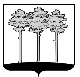 ГОРОДСКАЯ  ДУМА  ГОРОДА  ДИМИТРОВГРАДАУльяновской областиР Е Ш Е Н И Ег.Димитровград 29  апреля  2015  года                                                                         №  24/344  .                                    О внесении изменений в решение Городской Думыгорода Димитровграда Ульяновской области второго созываот 10.12.2014 №19/238 «Об утверждении бюджета города Димитровграда Ульяновской области на 2015 год и плановый период 2016 и 2017 годов»На основании пункта 2 части 1 статьи 26 Устава муниципального образования «Город Димитровград» Ульяновской области, рассмотрев обращение Главы Администрации города Димитровграда Ульяновской области Ю.Ю.Чибисова от 21.04.2015 №01-20/1595, Городская Дума города Димитровграда Ульяновской области второго созыва решила:1. В связи с перераспределением бюджетных ассигнований, предусмотренных решением Городской Думы города Димитровграда Ульяновской области второго созыва от 10.12.2014 №19/238 «Об утверждении бюджета города Димитровграда Ульяновской области на              2015 год и плановый период 2016 и 2017 годов», направить их на финансирование расходов не обеспеченных в полной мере и на мероприятия Комплекса мер по социальной поддержке отдельных категорий граждан города Димитровграда Ульяновской области на 2015 год. 2. Внести изменения в решение Городской Думы города Димитровграда Ульяновской области второго созыва от 10.12.2014 №19/238 «Об утверждении бюджета города Димитровграда Ульяновской области на 2015 год и плановый период 2016 и 2017 годов»:2.1. Часть 1 изложить в новой редакции следующего содержания:«1. Утвердить основные характеристики бюджета города Димитровграда Ульяновской области на 2015 год:1.1. Общий объём доходов бюджета города Димитровграда Ульяновской области в сумме 1 625 952,29200 тыс.руб., в том числе безвозмездные поступления от других бюджетов бюджетной системы Российской Федерации в общей сумме 787 611,74060 тыс.руб.;1.2. Общий объём расходов бюджета города Димитровграда Ульяновской области в сумме 1 712 322,31229 тыс.руб.;1.3. Дефицит бюджета города Димитровграда Ульяновской области в сумме 86370,02029 тыс.руб.»;2.2. Часть 7   изложить в новой редакции следующего содержания:«7. Утвердить общий объём бюджетных ассигнований на исполнение публичных нормативных обязательств на 2015 год в сумме                  62545,12248 тыс.руб., на 2016 год в сумме 59021,21631 тыс.руб., на 2017 год в сумме 61792,18370 тыс.руб.»;2.3. Часть 8   изложить в новой редакции следующего содержания:«8. Утвердить объём бюджетных ассигнований муниципального дорожного фонда города Димитровграда Ульяновской области:1) на 2015 год – в сумме 55316,80546 тыс.руб.;2) на 2016 год – в сумме 5864,80000 тыс.руб.;3) на 2017 год – в сумме 4831,70000 тыс.руб.».3. Внести изменения в приложение 1 к решению Городской Думы города Димитровграда Ульяновской области второго созыва от 10.12.2014 №19/238 «Об утверждении бюджета города Димитровграда Ульяновской области на 2015 год и плановый период 2016 и 2017 годов»:3.1. По разделу 446 «Администрация города Димитровграда Ульяновской области»:3.1.1. Включить строки следующего содержания:«»;3.2. По разделу 448 «Комитет по жилищно-коммунальному комплексу Администрации города Димитровграда Ульяновской области»:3.2.1. Исключить строку следующего содержания:«».4. Приложение 3 к решению Городской Думы города Димитровграда Ульяновской области второго созыва от 10.12.2014 №19/238 «Об утверждении бюджета города Димитровграда Ульяновской области на        2015 год и плановый период 2016 и 2017 годов», изложить в новой редакции, согласно приложению 1 к настоящему решению.5. Приложение 5 к решению Городской Думы города Димитровграда Ульяновской области второго созыва от 10.12.2014 №19/238 «Об утверждении бюджета города Димитровграда Ульяновской области на       2015 год и плановый период 2016 и 2017 годов», изложить в новой редакции, согласно приложению 2 к настоящему решению.6. Приложение 6 к решению Городской Думы города Димитровграда Ульяновской области второго созыва от 10.12.2014 №19/238 «Об утверждении бюджета города Димитровграда Ульяновской области на       2015 год и плановый период 2016 и 2017 годов», изложить в новой редакции, согласно приложению 3 к настоящему решению.7. Внести изменения в приложение 7 к решению Городской Думы города Димитровграда Ульяновской области второго созыва от 10.12.2014 №19/238 «Об утверждении бюджета города Димитровграда Ульяновской области на 2015 год и плановый период 2016 и 2017 годов», согласно приложению 4 к настоящему решению.8. Внести изменения в приложение 8 к решению Городской Думы города Димитровграда Ульяновской области второго созыва от 10.12.2014 №19/238 «Об утверждении бюджета города Димитровграда Ульяновской области на 2015 год и плановый период 2016 и 2017 годов», согласно приложению 5 к настоящему решению.9. Приложение 9 к решению Городской Думы города Димитровграда Ульяновской области второго созыва от 10.12.2014 №19/238 «Об утверждении бюджета города Димитровграда Ульяновской области на       2015 год и плановый период 2016 и 2017 годов», изложить в новой редакции, согласно приложению 6 к настоящему решению.10. Приложение 11 к решению Городской Думы города Димитровграда Ульяновской области второго созыва от 10.12.2014 №19/238 «Об утверждении бюджета города Димитровграда Ульяновской области на       2015 год и плановый период 2016 и 2017 годов», изложить в новой редакции, согласно приложению 7 к настоящему решению.11. Приложение 13 к решению Городской Думы города Димитровграда Ульяновской области второго созыва от 10.12.2014 №19/238 «Об утверждении бюджета города Димитровграда Ульяновской области на     2015 год и плановый период 2016 и 2017 годов», изложить в новой редакции, согласно приложению 8 к настоящему решению.12. Установить, что настоящее решение подлежит официальному опубликованию и официальному размещению на сайте Городской Думы города Димитровграда Ульяновской области (www.dumadgrad.ru) не позднее 10 дней со дня его подписания.13. Контроль исполнения настоящего решения возложить на комитет по финансово-экономической политике и городскому хозяйству (Галиуллин).Глава города ДимитровградаУльяновской области                                                                      Н.А.ГоршенинПриложение 1к решению Городской Думы города Димитровграда Ульяновской области второго созываот 29.04.2015 №24/344Приложение 2к решению Городской Думы города Димитровграда Ульяновской области второго созываот 29.04.2015 №24/344Приложение 3к решению Городской Думы города Димитровграда Ульяновской области второго созываот 29.04.2015 №24/344Приложение 4к решению Городской Думы города Димитровграда Ульяновской области второго созываот 29.04.2015 №24/344Приложение 5к решению Городской Думы города Димитровграда Ульяновской области второго созываот 29.04.2015 №24/344Приложение 6к решению Городской Думы города Димитровграда Ульяновской области второго созываот 29.04.2015 №24/344Приложение 7к решению Городской Думы города Димитровграда Ульяновской области второго созываот 29.04.2015 №24/344Приложение 8к решению Городской Думы города Димитровграда Ульяновской области второго созываот 29.04.2015 №24/3444461 08 07150 01 1000 110Государственная пошлина за выдачу разрешения на установку рекламной конструкции4461 16 23041 04 0000 140Доходы от возмещения ущерба при возникновении страховых случаев по обязательному страхованию гражданской ответственности, когда выгодоприобретателями выступают получатели средств бюджетов городских округов4482 02 02137 04 0000 151Субсидии бюджетам городских округов на капитальный ремонт и ремонт дворовых территорий многоквартирных домов, проездов к дворовым территориям многоквартирных домов административных центров субъектов Российской Федерации и административных центров муниципальных районов Московской и Ленинградской областейИсточники внутреннего финансирования дефицита бюджета города Димитровграда Ульяновской области на 2015 годИсточники внутреннего финансирования дефицита бюджета города Димитровграда Ульяновской области на 2015 годИсточники внутреннего финансирования дефицита бюджета города Димитровграда Ульяновской области на 2015 годтыс.руб.КодНаименование показателейСумма01 02 00 00 00 0000 000Кредиты кредитных  организаций  в валюте  Российской Федерации71830,45859 01 02 00 00 00 0000 700Получение кредитов  от  кредитных  организаций  в валюте Российской Федерации321715,22413 01 02 00 00 04 0000 710Получение кредитов от кредитных организаций бюджетами городских округов в валюте Российской Федерации321715,22413 01 02 00 00 00 0000 800Погашение  кредитов, предоставленных кредитными  организациями  в валюте Российской Федерации249884,76554 01 02 00 00 04 0000 810Погашение  бюджетами  городских  округов кредитов  от кредитных  организаций в  валюте Российской Федерации249884,76554 01 03 00 00 00 0000 000Бюджетные кредиты от  других  бюджетов  бюджетной системы Российской Федерации0,00000 01 03 00 00 00 0000 700Получение бюджетных кредитов от других бюджетов бюджетной системы Российской Федерации в валюте  Российской Федерации169000,00000 01 03 00 00 04 0000 710Получение кредитов от других бюджетов бюджетной системы Российской Федерации бюджетами городских округов в валюте Российской Федерации169000,00000 01 03 00 00 00 0000 800Погашение бюджетных кредитов, полученных от других бюджетов бюджетной системы Российской Федерации  в  валюте  Российской Федерации169000,00000 01 03 00 00 04 0000 810Погашение бюджетами городских округов кредитов от других бюджетов бюджетной системы Российской Федерации  в валюте  Российской Федерации169000,00000 01 05 00 00 00 0000 000Изменение остатков средств  на счетах  по учёту  средств бюджета14539,56170 01 05 00 00 00 0000 500Увеличение остатков средств бюджетов2116667,51613 01 05 02 00 00 0000 500Увеличение прочих остатков  средств бюджетов2116667,51613 01 05 02 01 00 0000 510Увеличение прочих  остатков денежных средств бюджетов 2116667,51613 01 05 02 01 04 0000 510Увеличение прочих  остатков денежных средств бюджетов городских округов2116667,51613 01 05 00 00 00 0000 600Уменьшение остатков средств бюджетов2131207,07783 01 05 02 00 00 0000 600Уменьшение прочих остатков  средств бюджетов2131207,07783 01 05 02 01 00 0000 610Уменьшение прочих  остатков денежных средств бюджетов городских округов2131207,07783 01 05 02 01 04 0000 610Уменьшение прочих  остатков денежных средств бюджетов городских округов2131207,07783ИТОГО 86370,02029Распределение бюджетных ассигнований бюджета города Димитровграда Ульяновской области по разделам, подразделам, целевым статьям, группам (группам и подгруппам) видов расходов классификации расходов бюджетов на 2015 годРаспределение бюджетных ассигнований бюджета города Димитровграда Ульяновской области по разделам, подразделам, целевым статьям, группам (группам и подгруппам) видов расходов классификации расходов бюджетов на 2015 годРаспределение бюджетных ассигнований бюджета города Димитровграда Ульяновской области по разделам, подразделам, целевым статьям, группам (группам и подгруппам) видов расходов классификации расходов бюджетов на 2015 годРаспределение бюджетных ассигнований бюджета города Димитровграда Ульяновской области по разделам, подразделам, целевым статьям, группам (группам и подгруппам) видов расходов классификации расходов бюджетов на 2015 годРаспределение бюджетных ассигнований бюджета города Димитровграда Ульяновской области по разделам, подразделам, целевым статьям, группам (группам и подгруппам) видов расходов классификации расходов бюджетов на 2015 годтыс.руб.НаименованиеКФ   СРКЦСРКВРСуммаОБЩЕГОСУДАРСТВЕННЫЕ ВОПРОСЫ0100221 767,95352Функционирование высшего должностного лица субъекта Российской Федерации и органа местного самоуправления01021 973,30800Руководство и управление в сфере установленных функций органов местного самоуправления города Димитровграда Ульяновской области010200260001 973,30800Глава города Димитровграда Ульяновской области010200260031 973,30800Фонд оплаты труда государственных (муниципальных) органов и взносы по обязательному социальному страхованию010200260031211 732,73200Иные выплаты персоналу государственных (муниципальных) органов, за исключением фонда оплаты труда01020026003122240,57600Функционирование законодательных (представительных) органов государственной власти и представительных органов муниципальных образований010320 592,89774Руководство и управление в сфере установленных функций органов местного самоуправления города Димитровграда Ульяновской области0103002600020 592,89774Центральный аппарат0103002600416 610,56445Фонд оплаты труда государственных (муниципальных) органов и взносы по обязательному социальному страхованию0103002600412112 096,74165Иные выплаты персоналу государственных (муниципальных) органов, за исключением фонда оплаты труда01030026004122105,39183Закупка товаров, работ, услуг в сфере информационно-коммуникационных технологий01030026004242281,61487Прочая закупка товаров, работ и услуг для обеспечения государственных (муниципальных) нужд010300260042444 111,04286Уплата прочих налогов, сборов010300260048525,77324Уплата иных платежей0103002600485310,00000Депутаты Городской Дума города Димитровграда Ульяновской области010300260123 982,33329Иные выплаты, за исключением фонда оплаты труда государственных (муниципальных) органов, лицам, привлекаемым согласно законодательству для выполнения отдельных полномочий010300260121233 982,33329Функционирование Правительства Российской Федерации, высших исполнительных органов государственной власти субъектов Российской Федерации, местных администраций010444 478,82043Руководство и управление в сфере установленных функций органов местного самоуправления города Димитровграда Ульяновской области0104002600044 478,82043Центральный аппарат0104002600442 618,51888Фонд оплаты труда государственных (муниципальных) органов и взносы по обязательному социальному страхованию0104002600412141 061,56456Иные выплаты персоналу государственных (муниципальных) органов, за исключением фонда оплаты труда01040026004122134,65300Закупка товаров, работ, услуг в сфере информационно-коммуникационных технологий01040026004242253,25000Прочая закупка товаров, работ и услуг для обеспечения государственных (муниципальных) нужд01040026004244191,93495Исполнение судебных актов Российской Федерации и мировых соглашений по возмещению вреда, причиненного в результате незаконных действий (бездействия) органов государственной власти (государственных органов), органов местного самоуправления либо должностных лиц этих органов, а также в результате деятельности казенных учреждений01040026004831947,15821Уплата прочих налогов, сборов0104002600485229,95816Глава Администрации города Димитровграда Ульяновской области010400260081 860,30155Фонд оплаты труда государственных (муниципальных) органов и взносы по обязательному социальному страхованию010400260081211 600,59959Иные выплаты персоналу государственных (муниципальных) органов, за исключением фонда оплаты труда01040026008122259,70196Обеспечение деятельности финансовых, налоговых и таможенных органов и органов финансового (финансово-бюджетного) надзора010611 266,78093Руководство и управление в сфере установленных функций органов местного самоуправления города Димитровграда Ульяновской области0106002600011 266,78093Центральный аппарат0106002600411 266,78093Фонд оплаты труда государственных (муниципальных) органов и взносы по обязательному социальному страхованию0106002600412110 643,60077Иные выплаты персоналу государственных (муниципальных) органов, за исключением фонда оплаты труда010600260041220,80000Закупка товаров, работ, услуг в сфере информационно-коммуникационных технологий01060026004242397,30692Прочая закупка товаров, работ и услуг для обеспечения государственных (муниципальных) нужд01060026004244225,07324Резервные фонды01113 832,00000Резервные фонды города Димитровграда Ульяновской области011107060003 832,00000Резервный фонд Администрации города Димитровграда Ульяновской области011107060053 832,00000Резервные средства011107060058703 832,00000Другие общегосударственные вопросы0113139 624,14642Руководство и управление в сфере установленных функций органов местного самоуправления города Димитровграда Ульяновской области0113002600048 314,54895Центральный аппарат0113002600420 256,15655Фонд оплаты труда государственных (муниципальных) органов и взносы по обязательному социальному страхованию0113002600412119 162,71296Иные выплаты персоналу государственных (муниципальных) органов, за исключением фонда оплаты труда011300260041223,60000Закупка товаров, работ, услуг в сфере информационно-коммуникационных технологий01130026004242527,52363Прочая закупка товаров, работ и услуг для обеспечения государственных (муниципальных) нужд01130026004244557,63808Уплата прочих налогов, сборов011300260048524,58188Специальные расходы011300260048800,10000Обеспечение приватизации и проведение предпродажной подготовки объектов приватизации01130026029174,40000Прочая закупка товаров, работ и услуг для обеспечения государственных (муниципальных) нужд01130026029244174,40000Обеспечение деятельности казенных учреждений0113002609927 883,99240Фонд оплаты труда казенных учреждений и взносы по обязательному социальному страхованию0113002609911124 120,77141Иные выплаты персоналу казенных учреждений, за исключением фонда оплаты труда011300260991123,42091Закупка товаров, работ, услуг в сфере информационно-коммуникационных технологий011300260992422 054,31676Прочая закупка товаров, работ и услуг для обеспечения государственных (муниципальных) нужд011300260992441 682,26835Уплата прочих налогов, сборов0113002609985223,21497Реализация государственной политики в области приватизации и управления муниципальной собственностью города Димитровграда Ульяновской области011309060001 182,80090Оценка недвижимости, признание прав и регулирование отношений по муниципальной собственности города Димитровграда Ульяновской области011309060021 182,80090Прочая закупка товаров, работ и услуг для обеспечения государственных (муниципальных) нужд01130906002244391,06700Исполнение судебных актов Российской Федерации и мировых соглашений по возмещению вреда, причиненного в результате незаконных действий (бездействия) органов государственной власти (государственных органов), органов местного самоуправления либо должностных лиц этих органов, а также в результате деятельности казенных учреждений01130906002831147,01190Уплата прочих налогов, сборов01130906002852644,72200Реализация государственных функций, связанных с общегосударственным управлением города Димитровграда Ульяновской области011309260002 778,64093Субсидии некоммерческим организациям01130926100220,26400Субсидии на финансирование Некоммерческой организации - фонда01130926101220,26400Субсидии некоммерческим организациям (за исключением государственных (муниципальных) учреждений)01130926101630220,26400Выполнение других обязательств города Димитровграда Ульяновской области01130926300429,20000Прочие выплаты по обязательствам города Димитровграда Ульяновской области01130926305429,20000Уплата иных платежей01130926305853429,20000Другие общегосударственные вопросы города Димитровграда Ульяновской области011309264002 129,17693Мероприятия по организации бюджетного процесса города Димитровграда Ульяновской области011309264012 129,17693Закупка товаров, работ, услуг в сфере информационно-коммуникационных технологий011309264012422 129,17693Учреждения по обеспечению хозяйственного обслуживания города Димитровграда Ульяновской области0113093600049 435,14048Обеспечение деятельности казенных учреждений0113093609949 435,14048Фонд оплаты труда казенных учреждений и взносы по обязательному социальному страхованию0113093609911121 714,60332Иные выплаты персоналу казенных учреждений, за исключением фонда оплаты труда011309360991121,20000Закупка товаров, работ, услуг в сфере информационно-коммуникационных технологий011309360992422 458,85920Прочая закупка товаров, работ и услуг для обеспечения государственных (муниципальных) нужд0113093609924424 993,82512Исполнение судебных актов Российской Федерации и мировых соглашений по возмещению вреда, причиненного в результате незаконных действий (бездействия) органов государственной власти (государственных органов), органов местного самоуправления либо должностных лиц этих органов, а также в результате деятельности казенных учреждений01130936099831150,00000Уплата прочих налогов, сборов01130936099852116,65284Мероприятия в рамках непрограммных направлений деятельности0113110000033 687,82000Субвенции на финансовое обеспечение расходных обязательств, связанных с организацией и обеспечением деятельности муниципальных комиссий по делам несовершеннолетних и защите их прав в Ульяновской области011311071011 893,80000Фонд оплаты труда государственных (муниципальных) органов и взносы по обязательному социальному страхованию011311071011211 803,39244Закупка товаров, работ, услуг в сфере информационно-коммуникационных технологий0113110710124254,90000Прочая закупка товаров, работ и услуг для обеспечения государственных (муниципальных) нужд0113110710124435,50756Субвенции на финансовое обеспечение расходного обязательства, связанного с определением перечня должностных лиц органов местного самоуправления, уполномоченных составлять протоколы об отдельных административных правонарушениях, предусмотренных Кодексом Ульяновской области об административных правонарушениях0113110710211,52000Фонд оплаты труда государственных (муниципальных) органов и взносы по обязательному социальному страхованию0113110710212110,80000Прочая закупка товаров, работ и услуг для обеспечения государственных (муниципальных) нужд011311071022440,72000Субвенции на финансовое обеспечение расходных обязательств, связанных с проведением на территории Ульяновской области публичных мероприятий011311071038,20000Фонд оплаты труда государственных (муниципальных) органов и взносы по обязательному социальному страхованию011311071031213,60000Прочая закупка товаров, работ и услуг для обеспечения государственных (муниципальных) нужд011311071032444,60000Реализация мероприятий по развитию инфраструктуры муниципального образования "город Димитровград"0113110730131 774,30000Прочая закупка товаров, работ и услуг для обеспечения государственных (муниципальных) нужд0113110730124431 774,30000Учреждения культуры и мероприятия в сфере культуры и кинематографии города Димитровграда Ульяновской области 011344060003 002,46384Обеспечение деятельности казенных учреждений011344060993 002,46384Фонд оплаты труда казенных учреждений и взносы по обязательному социальному страхованию011344060991112 233,56273Иные выплаты персоналу казенных учреждений, за исключением фонда оплаты труда011344060991122,58960Закупка товаров, работ, услуг в сфере информационно-коммуникационных технологий01134406099242145,92962Прочая закупка товаров, работ и услуг для обеспечения государственных (муниципальных) нужд01134406099244614,95873Уплата прочих налогов, сборов011344060998525,42316Муниципальные программы города Димитровграда Ульяновской области01137956000925,98540Муниципальная программа "Здоровый город"01137956503878,98540Иные выплаты персоналу государственных (муниципальных) органов, за исключением фонда оплаты труда01137956503122386,80000Прочая закупка товаров, работ и услуг для обеспечения государственных (муниципальных) нужд01137956503244334,00000Уплата иных платежей0113795650385311,85000Взносы в международные организации01137956503862146,33540Муниципальная программа "Противодействие коррупции в городе Димитровграде Ульяновской области"0113795652447,00000Прочая закупка товаров, работ и услуг для обеспечения государственных (муниципальных) нужд0113795652424447,00000Государственная программа Ульяновской области "Социальная поддержка и защита населения Ульяновской области" на 2014-2018 годы01138000000128,94592Подпрограмма "Семья и дети" государственной программы Ульяновской области "Социальная поддержка и защита населения Ульяновской области" на 2014-2018 годы01138020000128,94592Субвенции на финансовое обеспечение расходных обязательств, связанных с осуществлением ежемесячной денежной выплаты на обеспечение проезда детей-сирот и детей, оставшихся без попечения родителей, а также лиц из числа детей-сирот и детей, оставшихся без попечения родителей, обучающихся в муниципальных образовательных организациях, на городском, пригородном, в сельской местности на внутрирайонном транспорте (кроме такси), а также проезда один раз в год к месту жительства и обратно к месту обучения011380271048,94991Закупка товаров, работ, услуг в сфере информационно-коммуникационных технологий011380271042428,94991Субвенции на финансовое обеспечение расходных обязательств, связанных с осуществлением ежемесячной выплаты на содержание ребёнка в семье опекуна (попечителя) и приёмной семье, а также по осуществлению выплаты вознаграждения, причитающегося приёмному родителю01138027105119,99601Закупка товаров, работ, услуг в сфере информационно-коммуникационных технологий01138027105242119,99601Государственная программа Ульяновской области "Развитие культуры и сохранение объектов культурного наследия в Ульяновской области" на 2014-2018 годы01138700000167,80000Подпрограмма "Обеспечение реализации государственной программы Ульяновской области "Развитие культуры и сохранение объектов культурного наследия в Ульяновской области" на 2014-2018 годы" государственной программы Ульяновской области "Развитие культуры и сохранение объектов культурного наследия в Ульяновской области" на 2014-2018 годы01138710000167,80000Обеспечение деятельности областных государственных архивов01138714405167,80000Фонд оплаты труда казенных учреждений и взносы по обязательному социальному страхованию01138714405111167,80000НАЦИОНАЛЬНАЯ БЕЗОПАСНОСТЬ И ПРАВООХРАНИТЕЛЬНАЯ ДЕЯТЕЛЬНОСТЬ030016 235,44573Защита населения и территории от чрезвычайных ситуаций природного и техногенного характера, гражданская оборона030915 735,44573Учреждения в сфере гражданской защиты города Димитровграда Ульяновской области0309202600015 735,44573Функционирование органов в сфере гражданской защиты города Димитровграда0309202606715 735,44573Фонд оплаты труда казенных учреждений и взносы по обязательному социальному страхованию0309202606711112 629,16101Иные выплаты персоналу казенных учреждений, за исключением фонда оплаты труда030920260671120,51071Закупка товаров, работ, услуг в сфере информационно-коммуникационных технологий03092026067242927,74982Прочая закупка товаров, работ и услуг для обеспечения государственных (муниципальных) нужд030920260672442 130,86463Уплата прочих налогов, сборов0309202606785247,15956Другие вопросы в области национальной безопасности и правоохранительной деятельности0314500,00000Муниципальные программы города Димитровграда Ульяновской области03147956000500,00000Муниципальная программа "Обеспечение правопорядка и безопасности жизнедеятельности на территории города Димитровграда Ульяновской области на 2014-2018 годы"03147956526500,00000Прочая закупка товаров, работ и услуг для обеспечения государственных (муниципальных) нужд03147956526244500,00000НАЦИОНАЛЬНАЯ ЭКОНОМИКА0400118 536,99126Дорожное хозяйство (дорожные фонды)0409115 929,49779Погашение кредиторской задолженности по капитальному ремонту и ремонту дворовых территорий многоквартирных домов, проездов к дворовым территориям многоквартирных домов населённых пунктов04095280000480,90546Прочая закупка товаров, работ и услуг для обеспечения государственных (муниципальных) нужд04095280000244480,90546Благоустройство города Димитровграда Ульяновской области0409600600014 363,03944Строительство и содержание автомобильных дорог и инженерных сооружений на них в границах городских округов в рамках благоустройства0409600620014 363,03944Прочая закупка товаров, работ и услуг для обеспечения государственных (муниципальных) нужд0409600620024414 363,03944Целевые программы муниципальных образований04097950000133,90463Городская целевая программа "Развитие системы дорожного хозяйства в городе Димитровграде Ульяновской области в 2013-2015 годах"04097950590133,90463Прочая закупка товаров, работ и услуг для обеспечения государственных (муниципальных) нужд04097950590244133,90463Муниципальные программы города Димитровграда Ульяновской области0409795600050 951,64826Муниципальная программа "Обеспечение инженерной инфраструктурой земельных участков, предоставляемых многодетным семьям для индивидуального жилищного строительства в городе Димитровграде Ульяновской области на 2014-2018 годы"0409795650788,78480Бюджетные инвестиции в объекты капитального строительства государственной (муниципальной) собственности0409795650741488,78480Муниципальная программа "Строительство улиц и автодорог в городе Димитровграде Ульяновской области"04097956511732,87100Бюджетные инвестиции в объекты капитального строительства государственной (муниципальной) собственности04097956511414732,87100Муниципальная программа "Развитие инженерной инфраструктуры города Димитровграда Ульяновской области на 2014-2018 годы"04097956518399,35812Бюджетные инвестиции в объекты капитального строительства государственной (муниципальной) собственности04097956518414399,35812Муниципальная программа "Развитие системы дорожного хозяйства в городе Димитровграде Ульяновской области на 2014-2015 годы"0409795652349 730,63434Прочая закупка товаров, работ и услуг для обеспечения государственных (муниципальных) нужд0409795652324449 730,63434Государственная программа Ульяновской области "Развитие транспортной системы Ульяновской области" на 2014-2019 годы0409920000050 000,00000Подпрограмма "Развитие системы дорожного хозяйства Ульяновской области в 2014-2019 годах" государственной программы Ульяновской области "Развитие транспортной системы Ульяновской области" на 2014-2019 годы0409921000050 000,00000Субсидии на подготовку проектной документации, строительство, реконструкцию, капитальный ремонт, ремонт и содержание (установку дорожных знаков и нанесение горизонтальной разметки) автомобильных дорог общего пользования местного значения, мостов и иных искусственных дорожных сооружений на них, в том числе на проектирование и строительство (реконструкцию) автомобильных дорог общего пользования местного значения с твёрдым покрытием до сельских населённых пунктов, не имеющих круглогодичной связи с сетью автомобильных дорог общего пользования0409921706050 000,00000Прочая закупка товаров, работ и услуг для обеспечения государственных (муниципальных) нужд0409921706024450 000,00000Другие вопросы в области национальной экономики04122 607,49347Мероприятия в области строительства, архитектуры и градостроительства города Димитровграда Ульяновской области04123386000707,93204Прочая закупка товаров, работ и услуг для обеспечения государственных (муниципальных) нужд04123386000244707,93204Реализация государственных функций в области национальной экономики города Димитровграда Ульяновской области041234060001 199,56143Мероприятия по землеустройству и землепользованию041234063001 199,56143Мероприятия по землеустройству и землепользованию города Димитровграда Ульяновской области041234063011 199,56143Закупка товаров, работ, услуг в сфере информационно-коммуникационных технологий04123406301242586,72300Прочая закупка товаров, работ и услуг для обеспечения государственных (муниципальных) нужд04123406301244612,83843Муниципальные программы города Димитровграда Ульяновской области04127956000700,00000Муниципальная программа "Развитие туризма в городе Димитровграде Ульяновской области на 2014-2018 годы"04127956505200,00000Прочая закупка товаров, работ и услуг для обеспечения государственных (муниципальных) нужд04127956505244200,00000Муниципальная программа "Развитие малого и среднего предпринимательства в городе Димитровграде Ульяновской области"04127956510500,00000Субсидии некоммерческим организациям (за исключением государственных (муниципальных) учреждений)04127956510630500,00000ЖИЛИЩНО-КОММУНАЛЬНОЕ ХОЗЯЙСТВО0500204 078,82464Жилищное хозяйство050142 795,77738Поддержка жилищного хозяйства города Димитровграда Ульяновской области050136060001 736,81091Мероприятия в области жилищного хозяйства050136060011 736,81091Закупка товаров, работ, услуг в целях капитального ремонта государственного (муниципального) имущества050136060012431 736,81091Обеспечение мероприятий по переселению граждан из аварийного жилищного фонда0501700000024 463,08647Обеспечение мероприятий по переселению граждан из аварийного жилищного фонда за счёт средств, поступивших от государственной корпорации – Фонда содействия реформированию жилищно-коммунального хозяйства0501701950212 114,52095Бюджетные инвестиции на приобретение объектов недвижимого имущества в государственную (муниципальную) собственность0501701950241212 114,52095Обеспечение мероприятий по переселению граждан из аварийного жилищного фонда за счет средств бюджета города Димитровграда Ульяновской области0501703960212 348,56552Бюджетные инвестиции на приобретение объектов недвижимого имущества в государственную (муниципальную) собственность0501703960241212 348,56552Муниципальные программы города Димитровграда Ульяновской области0501795600016 595,88000Муниципальная программа «Переселение граждан, проживающих на территории города Димитровграда Ульяновской области, из домов, признанных аварийными до 1 января 2012 года»0501795653416 595,88000Бюджетные инвестиции на приобретение объектов недвижимого имущества в государственную (муниципальную) собственность0501795653441216 595,88000Коммунальное хозяйство05029 562,28500Поддержка коммунального хозяйства050237060008 228,50000Мероприятия в области коммунального хозяйства050237060018 228,50000Прочая закупка товаров, работ и услуг для обеспечения государственных (муниципальных) нужд050237060012442 628,50000Субсидии юридическим лицам (кроме муниципальных учреждений) и физическим лицам-производителям товаров, работ, услуг050237060018105 600,00000Муниципальные программы города Димитровграда Ульяновской области050279560001 333,78500Муниципальная программа "Обеспечение инженерной инфраструктурой земельных участков, предоставляемых многодетным семьям для индивидуального жилищного строительства в городе Димитровграде Ульяновской области на 2014-2018 годы"050279565071 333,78500Бюджетные инвестиции в объекты капитального строительства государственной (муниципальной) собственности050279565074141 333,78500Благоустройство050359 223,91616Мероприятия в рамках непрограммных направлений деятельности050311000001 336,30000Субвенции на финансовое обеспечение расходных обязательств, связанных с организацией отлова безнадзорных домашних животных050311071101 336,30000Прочая закупка товаров, работ и услуг для обеспечения государственных (муниципальных) нужд050311071102441 336,30000Благоустройство города Димитровграда Ульяновской области0503600600056 925,58416Уличное освещение0503600610041 990,24583Прочая закупка товаров, работ и услуг для обеспечения государственных (муниципальных) нужд0503600610024441 990,24583Озеленение050360063002 820,00000Прочая закупка товаров, работ и услуг для обеспечения государственных (муниципальных) нужд050360063002442 820,00000Организация и содержание мест захоронения0503600640016,25552Прочая закупка товаров, работ и услуг для обеспечения государственных (муниципальных) нужд0503600640024416,25552Прочие мероприятия по благоустройству городских округов0503600650012 099,08281Прочая закупка товаров, работ и услуг для обеспечения государственных (муниципальных) нужд0503600650024412 099,08281Муниципальные программы города Димитровграда Ульяновской области05037956000962,03200Муниципальная программа "Создание комфортной среды и улучшение архитектурного облика города Димитровграда Ульяновской области"05037956517962,03200Прочая закупка товаров, работ и услуг для обеспечения государственных (муниципальных) нужд05037956517244962,03200Другие вопросы в области жилищно-коммунального хозяйства050592 496,84610Руководство и управление в сфере установленных функций органов местного самоуправления города Димитровграда Ульяновской области0505002600092 452,22266Центральный аппарат0505002600411 666,83307Фонд оплаты труда государственных (муниципальных) органов и взносы по обязательному социальному страхованию0505002600412111 185,81916Иные выплаты персоналу государственных (муниципальных) органов, за исключением фонда оплаты труда0505002600412210,26400Закупка товаров, работ, услуг в сфере информационно-коммуникационных технологий05050026004242340,23669Прочая закупка товаров, работ и услуг для обеспечения государственных (муниципальных) нужд05050026004244110,05500Исполнение судебных актов Российской Федерации и мировых соглашений по возмещению вреда, причиненного в результате незаконных действий (бездействия) органов государственной власти (государственных органов), органов местного самоуправления либо должностных лиц этих органов, а также в результате деятельности казенных учреждений0505002600483111,08750Уплата прочих налогов, сборов050500260048529,37072Обеспечение деятельности казенных учреждений0505002609980 785,38959Фонд оплаты труда казенных учреждений и взносы по обязательному социальному страхованию0505002609911153 325,75656Закупка товаров, работ, услуг в сфере информационно-коммуникационных технологий05050026099242304,20349Прочая закупка товаров, работ и услуг для обеспечения государственных (муниципальных) нужд0505002609924426 677,76602Исполнение судебных актов Российской Федерации и мировых соглашений по возмещению вреда, причиненного в результате незаконных действий (бездействия) органов государственной власти (государственных органов), органов местного самоуправления либо должностных лиц этих органов, а также в результате деятельности казенных учреждений0505002609983140,00000Уплата прочих налогов, сборов05050026099852437,66352Мероприятия в рамках непрограммных направлений деятельности0505110000015,00000Субвенции на финансовое обеспечение расходного обязательства, связанного с установлением нормативов потребления населением твёрдого топлива0505110711115,00000Фонд оплаты труда государственных (муниципальных) органов и взносы по обязательному социальному страхованию0505110711112112,00000Прочая закупка товаров, работ и услуг для обеспечения государственных (муниципальных) нужд050511071112443,00000Мероприятия в области жилищно-коммунального хозяйства города Димитровграда Ульяновской области0505380600029,62344Прочие мероприятия в области жилищно-коммунального хозяйства0505380600129,62344Прочая закупка товаров, работ и услуг для обеспечения государственных (муниципальных) нужд0505380600124429,62344ОХРАНА ОКРУЖАЮЩЕЙ СРЕДЫ06003 239,61147Охрана объектов растительного и животного мира и среды их обитания06033 239,61147Состояние окружающей среды и природопользования города Димитровграда Ульяновской области060341060001 085,74000Природоохранные мероприятия060341060011 085,74000Прочая закупка товаров, работ и услуг для обеспечения государственных (муниципальных) нужд060341060012441 085,74000Природоохранные учреждения города Димитровграда Ульяновской области060341160002 153,87147Обеспечение деятельности казенных учреждений060341160992 153,87147Фонд оплаты труда казенных учреждений и взносы по обязательному социальному страхованию060341160991111 903,19855Закупка товаров, работ, услуг в сфере информационно-коммуникационных технологий0603411609924284,20182Прочая закупка товаров, работ и услуг для обеспечения государственных (муниципальных) нужд06034116099244164,49232Уплата прочих налогов, сборов060341160998521,97878ОБРАЗОВАНИЕ0700900 001,17851Дошкольное образование0701337 628,19313Мероприятия в рамках непрограммных направлений деятельности070111000006 500,00000Реализация мероприятий по развитию инфраструктуры муниципального образования "город Димитровград"070111073016 500,00000Субсидии бюджетным учреждениям на иные цели070111073016126 500,00000Детские дошкольные учреждения города Димитровграда Ульяновской области0701420600096 902,24413Субсидии Муниципальным бюджетным детским дошкольным учреждениям0701420609896 902,24413Субсидии бюджетным учреждениям на финансовое обеспечение государственного (муниципального) задания на оказание государственных (муниципальных) услуг (выполнение работ)0701420609861186 505,60436Субсидии бюджетным учреждениям на иные цели0701420609861210 396,63977Государственная программа Ульяновской области "Развитие и модернизация образования в Ульяновской области" на 2014-2018 годы07017900000234 216,33800Подпрограмма "Развитие общего образования и дополнительного образования детей в Ульяновской области" государственной программы Ульяновской области "Развитие и модернизация образования в Ульяновской области" на 2014-2018 годы07017910000234 216,33800Субсидии на развитие системы дошкольного образования070179170936 000,00000Субсидии бюджетным учреждениям на иные цели070179170936126 000,00000Субвенции на финансовое обеспечение расходных обязательств, связанных с обеспечением государственных гарантий реализации прав на получение общедоступного и бесплатного дошкольного образования в муниципальных дошкольных образовательных организациях07017917119227 588,40000Субсидии бюджетным учреждениям на финансовое обеспечение государственного (муниципального) задания на оказание государственных (муниципальных) услуг (выполнение работ)07017917119611227 588,40000Субвенции на финансовое обеспечение расходных обязательств, связанных с организацией и обеспечением получения педагогическими работниками муниципальных образовательных организаций не реже чем один раз в три года дополнительного профессионального образования по профилю педагогической деятельности за счёт бюджетных ассигнований областного бюджета Ульяновской области07017917120627,93800Субсидии бюджетным учреждениям на иные цели07017917120612627,93800Муниципальные программы города Димитровграда Ульяновской области070179560009,61100Муниципальная программа "Развитие и модернизация образования в городе Димитровграде Ульяновской области"070179565169,61100Бюджетные инвестиции в объекты капитального строительства государственной (муниципальной) собственности070179565164149,61100Общее образование0702539 385,31465Школы – детские сады, школы начальные, неполные средние и средние города Димитровграда Ульяновской области0702421600046 096,09337Субсидии Муниципальным автономным образовательным учреждениям070242160977 158,22782Субсидии автономным учреждениям на финансовое обеспечение государственного (муниципального) задания на оказание государственных (муниципальных) услуг (выполнение работ)070242160976213 287,54505Субсидии автономным учреждениям на иные цели070242160976223 870,68277Субсидии Муниципальным бюджетным образовательным учреждениям0702421609838 937,86555Субсидии бюджетным учреждениям на финансовое обеспечение государственного (муниципального) задания на оказание государственных (муниципальных) услуг (выполнение работ)0702421609861133 663,08791Субсидии бюджетным учреждениям на иные цели070242160986125 274,77764Учреждения по внешкольной работе с детьми города Димитровграда Ульяновской области07024236000168 142,61928Субсидии Муниципальным бюджетным учреждениям по внешкольной работе с детьми07024236098168 142,61928Субсидии бюджетным учреждениям на финансовое обеспечение государственного (муниципального) задания на оказание государственных (муниципальных) услуг (выполнение работ)07024236098611152 971,41250Субсидии бюджетным учреждениям на иные цели0702423609861215 171,20678Государственная программа Ульяновской области "Развитие и модернизация образования в Ульяновской области" на 2014-2018 годы07027900000325 146,60200Подпрограмма "Развитие общего образования и дополнительного образования детей в Ульяновской области" государственной программы Ульяновской области "Развитие и модернизация образования в Ульяновской области" на 2014-2018 годы07027910000318 257,09200Субвенции на финансовое обеспечение расходных обязательств, связанных с обеспечением государственных гарантий реализации прав на получение общедоступного и бесплатного дошкольного, начального общего, основного общего, среднего общего образования, а также обеспечением дополнительного образования в муниципальных общеобразовательных организациях07027917114315 145,70000Субсидии бюджетным учреждениям на финансовое обеспечение государственного (муниципального) задания на оказание государственных (муниципальных) услуг (выполнение работ)07027917114611285 904,03303Субсидии автономным учреждениям на финансовое обеспечение государственного (муниципального) задания на оказание государственных (муниципальных) услуг (выполнение работ)0702791711462129 241,66697Субвенции на финансовое обеспечение расходных обязательств, связанных с предоставлением бесплатно специальных учебников и учебных пособий, иной учебной литературы, а также услуг сурдопереводчиков и тифлосурдопереводчиков при получении обучающимися с ограниченными возможностями здоровья образования в муниципальных образовательных организациях070279171151 273,44000Субсидии бюджетным учреждениям на иные цели070279171156121 184,98100Субсидии автономным учреждениям на иные цели0702791711562288,45900Субвенции на финансовое обеспечение расходных обязательств, связанных с осуществлением ежемесячной доплаты за наличие учёной степени кандидата наук или доктора наук педагогическим работникам муниципальных общеобразовательных организаций, имеющим учёную степень и замещающим (занимающим) в указанных общеобразовательных организациях штатные должности, предусмотренные квалификационными справочниками или профессиональными стандартами0702791711623,50000Субсидии бюджетным учреждениям на иные цели0702791711661223,50000Субвенции на финансовое обеспечение расходных обязательств, связанных с осуществлением обучающимся 10-х (11-х) и 11-х (12-х) классов муниципальных общеобразовательных организаций ежемесячных денежных выплат07027917117972,04000Субсидии бюджетным учреждениям на иные цели07027917117612907,24000Субсидии автономным учреждениям на иные цели0702791711762264,80000Субвенции на финансовое обеспечение расходных обязательств, связанных с организацией и обеспечением получения педагогическими работниками муниципальных образовательных организаций не реже чем один раз в три года дополнительного профессионального образования по профилю педагогической деятельности за счёт бюджетных ассигнований областного бюджета Ульяновской области07027917120842,41200Субсидии бюджетным учреждениям на иные цели07027917120612772,24800Субсидии автономным учреждениям на иные цели0702791712062270,16400Подпрограмма "Организация отдыха, оздоровления детей и работников бюджетной сферы Ульяновской области" государственной программы Ульяновской области "Развитие и модернизация образования в Ульяновской области" на 2014-2018 годы070279600006 889,51000Субвенции на финансовое обеспечение расходных обязательств, связанных с организацией и обеспечением отдыха детей, обучающихся в общеобразовательных организациях, за исключением детей-сирот и детей, оставшихся без попечения родителей, находящихся в образовательных организациях для детей-сирот и детей, оставшихся без попечения родителей, и детей, находящихся в трудной жизненной ситуации, в детских оздоровительных лагерях с дневным пребыванием070279671186 889,51000Субсидии бюджетным учреждениям на иные цели070279671186125 964,78340Субсидии автономным учреждениям на иные цели07027967118622924,72660Молодежная политика и оздоровление детей07075 330,99560Организационно-воспитательная работа с молодежью города Димитровграда Ульяновской области070743160005 239,49560Проведение мероприятий для детей и молодежи070743160011 850,00000Прочая закупка товаров, работ и услуг для обеспечения государственных (муниципальных) нужд070743160012441 850,00000Обеспечение деятельности казенных учреждений070743160993 389,49560Фонд оплаты труда казенных учреждений и взносы по обязательному социальному страхованию070743160991113 165,48504Закупка товаров, работ, услуг в сфере информационно-коммуникационных технологий07074316099242111,61941Прочая закупка товаров, работ и услуг для обеспечения государственных (муниципальных) нужд07074316099244108,71362Уплата прочих налогов, сборов070743160998523,67753Муниципальные программы города Димитровграда Ульяновской области0707795600091,50000Муниципальная программа "Обеспечение правопорядка и безопасности жизнедеятельности на территории города Димитровграда Ульяновской области на 2014-2018 годы"0707795652691,50000Прочая закупка товаров, работ и услуг для обеспечения государственных (муниципальных) нужд0707795652624491,50000Другие вопросы в области образования070917 656,67513Руководство и управление в сфере установленных функций органов местного самоуправления города Димитровграда Ульяновской области070900260003 806,43872Центральный аппарат070900260043 806,43872Фонд оплаты труда государственных (муниципальных) органов и взносы по обязательному социальному страхованию070900260041213 796,12748Иные выплаты персоналу государственных (муниципальных) органов, за исключением фонда оплаты труда070900260041220,60000Прочая закупка товаров, работ и услуг для обеспечения государственных (муниципальных) нужд070900260042449,71124Мероприятия в области образования города Димитровграда Ульяновской области07094366000932,04070Проведение мероприятий для детей и молодежи07094366009932,04070Прочая закупка товаров, работ и услуг для обеспечения государственных (муниципальных) нужд07094366009244932,04070Учебно-методические кабинеты, централизованные бухгалтерии, группы хозяйственного обслуживания, учебные фильмотеки, межшкольные учебно-производственные комбинаты, логопедические пункты города Димитровграда Ульяновской области0709452600012 615,14582Обеспечение деятельности отделов Управления образования Администрации города Димитровграда070945260029 470,46889Фонд оплаты труда государственных (муниципальных) органов и взносы по обязательному социальному страхованию070945260021218 021,71241Иные выплаты персоналу государственных (муниципальных) органов, за исключением фонда оплаты труда070945260021223,00000Закупка товаров, работ, услуг в сфере информационно-коммуникационных технологий07094526002242507,02351Прочая закупка товаров, работ и услуг для обеспечения государственных (муниципальных) нужд07094526002244918,82351Уплата прочих налогов, сборов0709452600285219,90946Субсидии Муниципальным бюджетным учреждениям070945260983 144,67693Субсидии бюджетным учреждениям на финансовое обеспечение государственного (муниципального) задания на оказание государственных (муниципальных) услуг (выполнение работ)070945270986113 115,23353Субсидии бюджетным учреждениям на иные цели0709452709861229,44340Государственная программа Ульяновской области "Развитие и модернизация образования в Ульяновской области" на 2014-2018 годы07097900000220,35000Подпрограмма "Развитие общего образования и дополнительного образования детей в Ульяновской области" государственной программы Ульяновской области "Развитие и модернизация образования в Ульяновской области" на 2014-2018 годы0709791000018,57000Субвенции на финансовое обеспечение расходных обязательств, связанных с предоставлением бесплатно специальных учебников и учебных пособий, иной учебной литературы, а также услуг сурдопереводчиков и тифлосурдопереводчиков при получении обучающимися с ограниченными возможностями здоровья образования в муниципальных образовательных организациях070979171156,36000Прочая закупка товаров, работ и услуг для обеспечения государственных (муниципальных) нужд070979171152446,36000Субвенции на финансовое обеспечение расходных обязательств, связанных с осуществлением обучающимся 10-х (11-х) и 11-х (12-х) классов муниципальных общеобразовательных организаций ежемесячных денежных выплат070979171174,86000Закупка товаров, работ, услуг в сфере информационно-коммуникационных технологий070979171172424,86000Субвенции на финансовое обеспечение расходных обязательств, связанных с организацией и обеспечением получения педагогическими работниками муниципальных образовательных организаций не реже чем один раз в три года дополнительного профессионального образования по профилю педагогической деятельности за счёт бюджетных ассигнований областного бюджета Ульяновской области070979171207,35000Прочая закупка товаров, работ и услуг для обеспечения государственных (муниципальных) нужд070979171202447,35000Муниципальные программы города Димитровграда Ульяновской области0709795600037,44900Муниципальная программа "Противодействие коррупции в городе Димитровграде Ульяновской области"0709795652417,59900Прочая закупка товаров, работ и услуг для обеспечения государственных (муниципальных) нужд0709795652424417,59900Муниципальная программа "Обеспечение правопорядка и безопасности жизнедеятельности на территории города Димитровграда Ульяновской области на 2014-2018 годы"0709795652619,85000Прочая закупка товаров, работ и услуг для обеспечения государственных (муниципальных) нужд0709795652624419,85000Подпрограмма "Организация отдыха, оздоровления детей и работников бюджетной сферы Ульяновской области" государственной программы Ульяновской области "Развитие и модернизация образования в Ульяновской области" на 2014-2018 годы0709796000068,89000Субвенции на финансовое обеспечение расходных обязательств, связанных с организацией и обеспечением отдыха детей, обучающихся в общеобразовательных организациях, за исключением детей-сирот и детей, оставшихся без попечения родителей, находящихся в образовательных организациях для детей-сирот и детей, оставшихся без попечения родителей, и детей, находящихся в трудной жизненной ситуации, в детских оздоровительных лагерях с дневным пребыванием0709796711868,89000Иные выплаты персоналу государственных (муниципальных) органов, за исключением фонда оплаты труда0709796711812220,89250Закупка товаров, работ, услуг в сфере информационно-коммуникационных технологий0709796711824242,60376Прочая закупка товаров, работ и услуг для обеспечения государственных (муниципальных) нужд070979671182445,39374Подпрограмма "Обеспечение реализации государственной программы Ульяновской области "Развитие и модернизация образования в Ульяновской области" на 2014-2018 годы" государственной программы Ульяновской области "Развитие и модернизация образования в Ульяновской области" на 2014-2018 годы07097970000132,89000Субвенции на финансовое обеспечение расходных обязательств, связанных с осуществлением единовременных денежных выплат педагогическим работникам муниципальных образовательных организаций, реализующих образовательную программу дошкольного образования, имеющим статус молодых специалистов (за исключением педагогических работников, работающих и проживающих в сельских населённых пунктах, рабочих посёлках (посёлках городского типа) Ульяновской области)070979771212,40000Закупка товаров, работ, услуг в сфере информационно-коммуникационных технологий070979771212422,40000Субвенции на финансовое обеспечение расходных обязательств, связанных с выплатой родителям (законным представителям) детей, посещающих муниципальные и частные образовательные организации, реализующие образовательную программу дошкольного образования, компенсации части внесённой в соответствующие образовательные организации родительской платы за присмотр и уход за детьми07097977122125,63000Прочая закупка товаров, работ и услуг для обеспечения государственных (муниципальных) нужд07097977122244125,63000Субвенции на финансовое обеспечение расходных обязательств, связанных с реализацией Закона Ульяновской области от 2 мая 2012 года № 49-ЗО "О мерах социальной поддержки отдельных категорий молодых специалистов на территории Ульяновской области"070979771234,86000Закупка товаров, работ, услуг в сфере информационно-коммуникационных технологий070979771232424,86000Государственная программа Ульяновской области "Социальная поддержка и защита населения Ульяновской области" на 2014-2018 годы0709800000045,25089Подпрограмма "Семья и дети" государственной программы Ульяновской области "Социальная поддержка и защита населения Ульяновской области" на 2014-2018 годы0709802000045,25089Субвенции на финансовое обеспечение расходных обязательств, связанных с осуществлением ежемесячной денежной выплаты на обеспечение проезда детей-сирот и детей, оставшихся без попечения родителей, а также лиц из числа детей-сирот и детей, оставшихся без попечения родителей, обучающихся в муниципальных образовательных организациях, на городском, пригородном, в сельской местности на внутрирайонном транспорте (кроме такси), а также проезда один раз в год к месту жительства и обратно к месту обучения070980271042,78969Закупка товаров, работ, услуг в сфере информационно-коммуникационных технологий070980271042422,78969Субвенции на финансовое обеспечение расходных обязательств, связанных с осуществлением ежемесячной выплаты на содержание ребёнка в семье опекуна (попечителя) и приёмной семье, а также по осуществлению выплаты вознаграждения, причитающегося приёмному родителю0709802710542,46120Закупка товаров, работ, услуг в сфере информационно-коммуникационных технологий0709802710524231,45608Прочая закупка товаров, работ и услуг для обеспечения государственных (муниципальных) нужд0709802710524411,00512КУЛЬТУРА И КИНЕМАТОГРАФИЯ080073 105,02671Культура080164 258,73788Мероприятия в рамках непрограммных направлений деятельности0801110000021,40000Комплектование книжных фондов библиотек муниципальных образований и государственных библиотек городов Москвы и Санкт-Петербурга0801110514421,40000Субсидии бюджетным учреждениям на иные цели0801110514461221,40000Учреждения культуры и мероприятия в сфере культуры и кинематографии города Димитровграда Ульяновской области 0801440600021 048,28593Субсидии Муниципальным автономным учреждениям культуры 0801440609719 856,13130Субсидии автономным учреждениям на финансовое обеспечение государственного (муниципального) задания на оказание государственных (муниципальных) услуг (выполнение работ)0801440609762115 961,13130Субсидии автономным учреждениям на иные цели080144060976223 895,00000Субсидии Муниципальным бюджетным учреждениям культуры080144060981 192,15463Субсидии бюджетным учреждениям на финансовое обеспечение государственного (муниципального) задания на оказание государственных (муниципальных) услуг (выполнение работ)080144060986111 192,15463Музеи и постоянные выставки города Димитровграда Ульяновской области080144160005 319,49058Субсидии Муниципальным бюджетным учреждениям культуры080144160985 319,49058Субсидии бюджетным учреждениям на финансовое обеспечение государственного (муниципального) задания на оказание государственных (муниципальных) услуг (выполнение работ)080144160986115 199,53014Субсидии бюджетным учреждениям на иные цели08014416098612119,96044Библиотеки города Димитровграда Ульяновской области0801442600018 521,88088Субсидии Муниципальным бюджетным учреждениям культуры0801442609818 521,88088Субсидии бюджетным учреждениям на финансовое обеспечение государственного (муниципального) задания на оказание государственных (муниципальных) услуг (выполнение работ)0801442609861118 124,41083Субсидии бюджетным учреждениям на иные цели08014426098612397,47005Театры, цирки, концертные и другие организации исполнительских искусств города Димитровграда Ульяновской области0801443600019 347,68049Субсидии Муниципальным бюджетным учреждениям культуры0801443609819 347,68049Субсидии бюджетным учреждениям на финансовое обеспечение государственного (муниципального) задания на оказание государственных (муниципальных) услуг (выполнение работ)0801443609861118 107,17484Субсидии бюджетным учреждениям на иные цели080144360986121 240,50565Другие вопросы в области культуры, кинематографии08048 846,28883Руководство и управление в сфере установленных функций органов местного самоуправления города Димитровграда Ульяновской области080400260003 218,27704Центральный аппарат080400260043 218,27704Фонд оплаты труда государственных (муниципальных) органов и взносы по обязательному социальному страхованию080400260041212 994,05656Иные выплаты персоналу государственных (муниципальных) органов, за исключением фонда оплаты труда080400260041221,51774Закупка товаров, работ, услуг в сфере информационно-коммуникационных технологий08040026004242158,97735Прочая закупка товаров, работ и услуг для обеспечения государственных (муниципальных) нужд0804002600424460,95075Уплата прочих налогов, сборов080400260048522,77464Учреждения культуры и мероприятия в сфере культуры и кинематографии города Димитровграда Ульяновской области080444060001 418,98447Мероприятия в сфере культуры080444060011 418,98447Прочая закупка товаров, работ и услуг для обеспечения государственных (муниципальных) нужд080444060012441 418,98447Учебно-методические кабинеты, централизованные бухгалтерии, группы хозяйственного обслуживания, учебные фильмотеки, межшкольные учебно-производственные комбинаты, логопедические пункты города Димитровграда Ульяновской области080445260004 209,02732Обеспечение деятельности отдела Централизованной бухгалтерии Управления культуры и искусства Администрации города Димитровграда080445260014 209,02732Фонд оплаты труда государственных (муниципальных) органов и взносы по обязательному социальному страхованию080445260011213 890,41449Иные выплаты персоналу государственных (муниципальных) органов, за исключением фонда оплаты труда080445260011220,60000Закупка товаров, работ, услуг в сфере информационно-коммуникационных технологий08044526001242293,31775Прочая закупка товаров, работ и услуг для обеспечения государственных (муниципальных) нужд0804452600124421,77205Уплата прочих налогов, сборов080445260018522,92303СОЦИАЛЬНАЯ ПОЛИТИКА100088 168,92794Пенсионное обеспечение10016 651,08906Доплаты к пенсиям, дополнительное пенсионное обеспечение города Димитровграда Ульяновской области100149160006 651,08906Доплаты к пенсиям муниципальных служащих города Димитровграда Ульяновской области100149160016 651,08906Прочая закупка товаров, работ и услуг для обеспечения государственных (муниципальных) нужд1001491600124428,49210Иные пенсии, социальные доплаты к пенсиям100149160013126 622,59696Социальное обеспечение населения100310 401,06569Социальная помощь по муниципальным правовым актам города Димитровграда Ульяновской области100350560007 724,70527Оказание других видов социальной помощи100350566007 724,70527Положение о муниципальных наградах города Димитровграда Ульяновской области1003505660191,50000Пособия, компенсации, меры социальной поддержки по публичным нормативным обязательствам1003505660131391,50000Оплата питания детей в дневных оздоровительных лагерях в качестве дополнительной меры социальной поддержки и социальной помощи города Димитровграда Ульяновской области100350566062 160,00000Субсидии бюджетным учреждениям на иные цели100350566066121 879,20000Субсидии автономным учреждениям на иные цели10035056606622280,80000Выплаты на организацию оздоровления работников бюджетной сферы города Димитровграда Ульяновской области1003505660794,32500Приобретение товаров, работ, услуг в пользу граждан в целях их социального обеспечения1003505660732394,32500Выплаты по организации питания отдельных категорий учащихся муниципальных образовательных учреждений города Димитровграда Ульяновской области100350566093 115,88027Субсидии бюджетным учреждениям на иные цели100350566096122 866,09367Субсидии автономным учреждениям на иные цели10035056609622249,78660Комплекс мер по социальной поддержке отдельных категорий граждан города Димитровграда Ульяновской области на 2015 год100350566102 263,00000Пособия, компенсации, меры социальной поддержки по публичным нормативным обязательствам100350566103131 843,00000Приобретение товаров, работ, услуг в пользу граждан в целях их социального обеспечения10035056610323420,00000Социальная помощь по муниципальным правовым актам города Димитровграда Ульяновской области100350570001,96656Оказание других видов социальной помощи100350576001,96656Комплекс мер по социальной поддержке отдельных категорий граждан города Димитровграда Ульяновской области на 2014 год100350576101,96656Пособия, компенсации, меры социальной поддержки по публичным нормативным обязательствам100350576103131,96656Государственная программа Ульяновской области "Развитие и модернизация образования в Ульяновской области" на 2014-2018 годы100379000001 829,34000Муниципальные программы города Димитровграда Ульяновской области10037956000217,55421Муниципальная программа "Обеспечение жильем молодых семей на 2014-2018 годы"10037956521217,55421Субсидии гражданам на приобретение жилья10037956521322217,55421Подпрограмма "Организация отдыха, оздоровления детей и работников бюджетной сферы Ульяновской области" государственной программы Ульяновской области "Развитие и модернизация образования в Ульяновской области" на 2014-2018 годы10037960000377,30000Субсидии на организацию оздоровления работников бюджетной сферы на территории Ульяновской области10037967095377,30000Приобретение товаров, работ, услуг в пользу граждан в целях их социального обеспечения10037967095323377,30000Подпрограмма "Обеспечение реализации государственной программы Ульяновской области "Развитие и модернизация образования в Ульяновской области" на 2014-2018 годы" государственной программы Ульяновской области "Развитие и модернизация образования в Ульяновской области" на 2014-2018 годы100379700001 452,04000Субвенции на финансовое обеспечение расходных обязательств, связанных с осуществлением единовременных денежных выплат педагогическим работникам муниципальных образовательных организаций, реализующих образовательную программу дошкольного образования, имеющим статус молодых специалистов (за исключением педагогических работников, работающих и проживающих в сельских населённых пунктах, рабочих посёлках (посёлках городского типа) Ульяновской области)10037977121480,00000Субсидии бюджетным учреждениям на иные цели10037977121612480,00000Субвенции на финансовое обеспечение расходных обязательств, связанных с реализацией Закона Ульяновской области от 2 мая 2012 года № 49-ЗО "О мерах социальной поддержки отдельных категорий молодых специалистов на территории Ульяновской области"10037977123972,04000Субсидии бюджетным учреждениям на иные цели10037977123612905,04000Субсидии автономным учреждениям на иные цели1003797712362267,00000Государственная программа Ульяновской области "Развитие молодёжной политики в Ульяновской области" на 2014-2018 годы10038200000435,19965Подпрограмма "Обеспечение жильём молодых семей" государственной программы Ульяновской области "Развитие молодёжной политики в Ульяновской области" на 2014-2018 годы10038220000435,19965Субсидии на предоставление социальных выплат молодым семьям на приобретение (строительство) жилых помещений10038227017435,19965Субсидии гражданам на приобретение жилья10038227017322435,19965Государственная программа Ульяновской области "Развитие культуры и сохранение объектов культурного наследия в Ульяновской области" на 2014-2018 годы"10038700000151,60000Подпрограмма "Обеспечение реализации государственной программы Ульяновской области "Развитие культуры и сохранение объектов культурного наследия в Ульяновской области" на 2014-2018 годы" государственной программы Ульяновской области "Развитие культуры и сохранение объектов культурного наследия в Ульяновской области" на 2014-2018 годы10038710000151,60000Субвенции на финансовое обеспечение расходных обязательств, связанных с реализацией Закона Ульяновской области от 2 мая 2012 года № 49-ЗО "О мерах социальной поддержки отдельных категорий молодых специалистов на территории Ульяновской области"10038717123151,60000Субсидии бюджетным учреждениям на иные цели10038717123612151,60000Государственная программа Ульяновской области "Развитие физической культуры и спорта в Ульяновской области на 2014-2018 годы"1003890000040,70000Подпрограмма "Обеспечение реализации государственной программы Ульяновской области "Развитие физической культуры и спорта в Ульяновской области на 2014-2018 годы" государственной программы Ульяновской области "Развитие физической культуры и спорта в Ульяновской области на 2014-2018 годы"1003891000040,70000Субвенции на финансовое обеспечение расходных обязательств, связанных с реализацией Закона Ульяновской области от 2 мая 2012 года № 49-ЗО "О мерах социальной поддержки отдельных категорий молодых специалистов на территории Ульяновской области"1003891712340,70000Субсидии бюджетным учреждениям на иные цели1003891712361240,70000Охрана семьи и детства100458 793,17319Государственная программа Ульяновской области "Развитие и модернизация образования в Ульяновской области" на 2014-2018 годы1004790000025 127,87000Подпрограмма "Обеспечение реализации государственной программы Ульяновской области "Развитие и модернизация образования в Ульяновской области" на 2014-2018 годы" государственной программы Ульяновской области "Развитие и модернизация образования в Ульяновской области" на 2014-2018 годы1004797000025 127,87000Субвенции на финансовое обеспечение расходных обязательств, связанных с выплатой родителям (законным представителям) детей, посещающих муниципальные и частные образовательные организации, реализующие образовательную программу дошкольного образования, компенсации части внесённой в соответствующие образовательные организации родительской платы за присмотр и уход за детьми1004797712225 127,87000Пособия, компенсации, меры социальной поддержки по публичным нормативным обязательствам1004797712231353,00000Субсидии бюджетным учреждениям на иные цели1004797712261225 074,87000Государственная программа Ульяновской области "Социальная поддержка и защита населения Ульяновской области" на 2014-2018 годы1004800000033 665,30319Подпрограмма "Семья и дети" государственной программы Ульяновской области "Социальная поддержка и защита населения Ульяновской области" на 2014-2018 годы1004802000033 665,30319Субвенции на финансовое обеспечение расходных обязательств, связанных с осуществлением ежемесячной денежной выплаты на обеспечение проезда детей-сирот и детей, оставшихся без попечения родителей, а также лиц из числа детей-сирот и детей, оставшихся без попечения родителей, обучающихся в муниципальных образовательных организациях, на городском, пригородном, в сельской местности на внутрирайонном транспорте (кроме такси), а также проезда один раз в год к месту жительства и обратно к месту обучения100480271041 173,96040Пособия, компенсации, меры социальной поддержки по публичным нормативным обязательствам100480271043131 173,96040Субвенции на финансовое обеспечение расходных обязательств, связанных с осуществлением ежемесячной выплаты на содержание ребёнка в семье опекуна (попечителя) и приёмной семье, а также по осуществлению выплаты вознаграждения, причитающегося приёмному родителю1004802710532 491,34279Прочая закупка товаров, работ и услуг для обеспечения государственных (муниципальных) нужд100480271052446 451,45423Пособия, компенсации, меры социальной поддержки по публичным нормативным обязательствам1004802710531326 039,88856Другие вопросы в области социальной политики100612 323,60000Реализация государственных функций в области социальной политики города Димитровграда Ульяновской области100651460004 000,00000Субсидии отдельным общественным организациям и иным некоммерческим объединениям100651460054 000,00000Субсидии некоммерческим организациям (за исключением государственных (муниципальных) учреждений)100651460056304 000,00000Муниципальные программы города Димитровграда Ульяновской области100679560005 540,00000Муниципальная программа "Поддержка социально-ориентированных некоммерческих организаций города Димитровграда Ульяновской области"100679565285 540,00000Субсидии некоммерческим организациям (за исключением государственных (муниципальных) учреждений)100679565286305 540,00000Государственная программа Ульяновской области "Социальная поддержка и защита населения Ульяновской области" на 2014-2018 годы100680000002 783,60000Подпрограмма "Семья и дети" государственной программы Ульяновской области "Социальная поддержка и защита населения Ульяновской области" на 2014-2018 годы100680200002 783,60000Субвенции на финансовое обеспечение расходных обязательств, связанных с опекой и попечительством в отношении несовершеннолетних100680271062 783,60000Фонд оплаты труда государственных (муниципальных) органов и взносы по обязательному социальному страхованию100680271061212 535,28206Иные выплаты персоналу государственных (муниципальных) органов, за исключением фонда оплаты труда100680271061221,80000Закупка товаров, работ, услуг в сфере информационно-коммуникационных технологий1006802710624267,38000Прочая закупка товаров, работ и услуг для обеспечения государственных (муниципальных) нужд10068027106244178,15586Уплата прочих налогов, сборов100680271068520,98208ФИЗИЧЕСКАЯ КУЛЬТУРА И СПОРТ110046 112,75523Физическая культура110115 081,25094Физкультурно-оздоровительная работа и спортивные мероприятия города Димитровграда Ульяновской области1101512600015 081,25094Субсидии Муниципальным автономным учреждениям физической культуры и спорта1101512609715 081,25094Субсидии автономным учреждениям на финансовое обеспечение государственного (муниципального) задания на оказание государственных (муниципальных) услуг (выполнение работ)1101512609762114 133,74423Субсидии автономным учреждениям на иные цели11015126097622947,50671Массовый спорт110225 885,72929Физкультурно-оздоровительная работа и спортивные мероприятия города Димитровграда Ульяновской области110251260004 480,00299Мероприятия в области спорта и физической культуры110251260964 480,00299Прочая закупка товаров, работ и услуг для обеспечения государственных (муниципальных) нужд110251260962444 480,00299Муниципальные программы города Димитровграда Ульяновской области1102795600046,12630Муниципальная программа "Развитие физической культуры и спорта в городе Димитровграде Ульяновской области"110279565084,47630Бюджетные инвестиции в объекты капитального строительства государственной (муниципальной) собственности110279565084144,47630Муниципальная программа "Обеспечение правопорядка и безопасности жизнедеятельности на территории города Димитровграда Ульяновской области на 2014-2018 годы"1102795652641,65000Прочая закупка товаров, работ и услуг для обеспечения государственных (муниципальных) нужд1102795652624441,65000Государственная программа Ульяновской области "Развитие физической культуры и спорта в Ульяновской области на 2014-2018 годы"1102890000021 359,60000Субсидии на строительство и реконструкцию объектов спорта1102890701621 359,60000Бюджетные инвестиции в объекты капитального строительства государственной (муниципальной) собственности1102890701641421 359,60000Другие вопросы в области физической культуры и спорта11055 145,77500Руководство и управление в сфере установленных функций органов местного самоуправления города Димитровграда Ульяновской области110500260005 145,77500Центральный аппарат110500260045 145,77500Фонд оплаты труда государственных (муниципальных) органов и взносы по обязательному социальному страхованию110500260041214 894,33957Иные выплаты персоналу государственных (муниципальных) органов, за исключением фонда оплаты труда110500260041221,20000Закупка товаров, работ, услуг в сфере информационно-коммуникационных технологий11050026004242206,87618Прочая закупка товаров, работ и услуг для обеспечения государственных (муниципальных) нужд1105002600424443,35925ОБСЛУЖИВАНИЕ ГОСУДАРСТВЕННОГО И МУНИЦИПАЛЬНОГО ДОЛГА130041 075,59728Обслуживание внутреннего государственного и муниципального долга130141 075,59728Процентные платежи по долговым обязательствам города Димитровграда Ульяновской области1301065600041 075,59728Процентные платежи по муниципальному долгу1301065600341 075,59728Обслуживание муниципального долга1301065600373041 075,59728Всего1 712 322,31229Распределение бюджетных ассигнований бюджета города Димитровграда Ульяновской области по разделам, подразделам, целевым статьям, группам (группам и подгруппам) видов расходов классификации расходов бюджетов на плановый период 2016 и 2017 годовРаспределение бюджетных ассигнований бюджета города Димитровграда Ульяновской области по разделам, подразделам, целевым статьям, группам (группам и подгруппам) видов расходов классификации расходов бюджетов на плановый период 2016 и 2017 годовРаспределение бюджетных ассигнований бюджета города Димитровграда Ульяновской области по разделам, подразделам, целевым статьям, группам (группам и подгруппам) видов расходов классификации расходов бюджетов на плановый период 2016 и 2017 годовРаспределение бюджетных ассигнований бюджета города Димитровграда Ульяновской области по разделам, подразделам, целевым статьям, группам (группам и подгруппам) видов расходов классификации расходов бюджетов на плановый период 2016 и 2017 годовРаспределение бюджетных ассигнований бюджета города Димитровграда Ульяновской области по разделам, подразделам, целевым статьям, группам (группам и подгруппам) видов расходов классификации расходов бюджетов на плановый период 2016 и 2017 годовРаспределение бюджетных ассигнований бюджета города Димитровграда Ульяновской области по разделам, подразделам, целевым статьям, группам (группам и подгруппам) видов расходов классификации расходов бюджетов на плановый период 2016 и 2017 годовтыс.руб.НаименованиеКФ   СРКЦСРКВРПлановый периодПлановый периодНаименованиеКФ   СРКЦСРКВР2016 год2017 годОБЩЕГОСУДАРСТВЕННЫЕ ВОПРОСЫ0100199 604,59157207 368,99151Функционирование высшего должностного лица субъекта Российской Федерации и органа местного самоуправления01021 873,308001 873,30800Руководство и управление в сфере установленных функций органов местного самоуправления города Димитровграда Ульяновской области010200260001 873,308001 873,30800Глава города Димитровграда Ульяновской области010200260031 873,308001 873,30800Фонд оплаты труда государственных (муниципальных) органов и взносы по обязательному социальному страхованию010200260031211 837,308001 837,30800Иные выплаты персоналу государственных (муниципальных) органов, за исключением фонда оплаты труда0102002600312236,0000036,00000Функционирование законодательных (представительных) органов государственной власти и представительных органов муниципальных образований010321 747,0857423 360,98670Руководство и управление в сфере установленных функций органов местного самоуправления города Димитровграда Ульяновской области0103002600021 747,0857423 360,98670Центральный аппарат0103002600417 538,2489918 355,30126Фонд оплаты труда государственных (муниципальных) органов и взносы по обязательному социальному страхованию0103002600412113 189,4699513 189,46995Иные выплаты персоналу государственных (муниципальных) органов, за исключением фонда оплаты труда01030026004122165,83625173,13304Закупка товаров, работ, услуг в сфере информационно-коммуникационных технологий01030026004242337,26767352,10747Прочая закупка товаров, работ и услуг для обеспечения государственных (муниципальных) нужд010300260042443 829,901884 624,81756Уплата прочих налогов, сборов0103002600485215,7732415,77324Депутаты Городской Дума города Димитровграда Ульяновской области010300260124 208,836755 005,68544Иные выплаты, за исключением фонда оплаты труда государственных (муниципальных) органов, лицам, привлекаемым согласно законодательству для выполнения отдельных полномочий010300260121234 208,836755 005,68544Функционирование Правительства Российской Федерации, высших исполнительных органов государственной власти субъектов Российской Федерации, местных администраций010446 596,0316849 397,77586Руководство и управление в сфере установленных функций органов местного самоуправления города Димитровграда Ульяновской области0104002600046 596,0316849 397,77586Центральный аппарат0104002600444 627,6945847 342,83194Фонд оплаты труда государственных (муниципальных) органов и взносы по обязательному социальному страхованию0104002600412144 101,9057646 809,61053Иные выплаты персоналу государственных (муниципальных) органов, за исключением фонда оплаты труда010400260041225,410003,79000Закупка товаров, работ, услуг в сфере информационно-коммуникационных технологий01040026004242289,87275290,48315Прочая закупка товаров, работ и услуг для обеспечения государственных (муниципальных) нужд01040026004244199,13988206,20195Уплата прочих налогов, сборов0104002600485231,3661932,74631Глава Администрации города Димитровграда Ульяновской области010400260081 968,337102 054,94392Фонд оплаты труда государственных (муниципальных) органов и взносы по обязательному социальному страхованию010400260081211 779,877101 858,19168Иные выплаты персоналу государственных (муниципальных) органов, за исключением фонда оплаты труда01040026008122188,46000196,75224Обеспечение деятельности финансовых, налоговых и таможенных органов и органов финансового (финансово-бюджетного) надзора010612 083,6625712 613,91686Руководство и управление в сфере установленных функций органов местного самоуправления города Димитровграда Ульяновской области0106002600012 083,6625712 613,91686Центральный аппарат0106002600412 083,6625712 613,91686Фонд оплаты труда государственных (муниципальных) органов и взносы по обязательному социальному страхованию0106002600412111 431,9534011 934,95935Закупка товаров, работ, услуг в сфере информационно-коммуникационных технологий01060026004242447,57675433,16666Прочая закупка товаров, работ и услуг для обеспечения государственных (муниципальных) нужд01060026004244204,13242245,79085Резервные фонды01118 000,000008 000,00000Резервные фонды города Димитровграда Ульяновской области011107060008 000,000008 000,00000Резервный фонд Администрации города Димитровграда Ульяновской области011107060058 000,000008 000,00000Резервные средства011107060058708 000,000008 000,00000Другие общегосударственные вопросы0113109 304,50358112 123,00409Руководство и управление в сфере установленных функций органов местного самоуправления города Димитровграда Ульяновской области0113002600053 987,8792655 668,08105Центральный аппарат0113002600422 912,9388623 728,49008Фонд оплаты труда государственных (муниципальных) органов и взносы по обязательному социальному страхованию0113002600412121 359,0009422 125,19592Иные выплаты персоналу государственных (муниципальных) органов, за исключением фонда оплаты труда0113002600412255,5784355,93755Закупка товаров, работ, услуг в сфере информационно-коммуникационных технологий01130026004242819,09576848,39425Прочая закупка товаров, работ и услуг для обеспечения государственных (муниципальных) нужд01130026004244674,46651693,95406Уплата прочих налогов, сборов011300260048524,797225,00830Обеспечение приватизации и проведение предпродажной подготовки объектов приватизации01130026029182,59700190,63200Прочая закупка товаров, работ и услуг для обеспечения государственных (муниципальных) нужд01130026029244182,59700190,63200Обеспечение деятельности казенных учреждений0113002609930 892,3434031 748,95897Фонд оплаты труда казенных учреждений и взносы по обязательному социальному страхованию0113002609911126 546,5507427 191,31606Иные выплаты персоналу казенных учреждений, за исключением фонда оплаты труда011300260991123,490751,30000Закупка товаров, работ, услуг в сфере информационно-коммуникационных технологий011300260992421 812,578291 892,06773Прочая закупка товаров, работ и услуг для обеспечения государственных (муниципальных) нужд011300260992442 505,417552 638,89964Уплата прочих налогов, сборов0113002609985224,3060725,37554Реализация государственной политики в области приватизации и управления муниципальной собственностью города Димитровграда Ульяновской области01130906000895,50900992,43300Оценка недвижимости, признание прав и регулирование отношений по муниципальной собственности города Димитровграда Ульяновской области01130906002895,50900992,43300Прочая закупка товаров, работ и услуг для обеспечения государственных (муниципальных) нужд01130906002244289,17900301,90300Уплата прочих налогов, сборов01130906002852606,33000690,53000Реализация государственных функций, связанных с общегосударственным управлением города Димитровграда Ульяновской области01130926000429,20000429,20000Выполнение других обязательств города Димитровграда Ульяновской области01130926300429,20000429,20000Прочие выплаты по обязательствам города Димитровграда Ульяновской области01130926305429,20000429,20000Уплата иных платежей01130926305853429,20000429,20000Учреждения по обеспечению хозяйственного обслуживания города Димитровграда Ульяновской области0113093600048 635,1345949 772,74922Обеспечение деятельности казенных учреждений0113093609948 635,1345949 772,74922Фонд оплаты труда казенных учреждений и взносы по обязательному социальному страхованию0113093609911122 369,1555722 369,15557Иные выплаты персоналу казенных учреждений, за исключением фонда оплаты труда011309360991120,722580,47419Закупка товаров, работ, услуг в сфере информационно-коммуникационных технологий011309360992422 361,641192 465,55341Прочая закупка товаров, работ и услуг для обеспечения государственных (муниципальных) нужд0113093609924423 790,5744424 822,13143Уплата прочих налогов, сборов01130936099852113,04081115,43462Мероприятия в рамках непрограммных направлений деятельности011311000002 056,120001 913,52000Осуществление отдельных полномочий по составлению (изменению) списков кандидатов в присяжные заседатели федеральных судов общей юрисдикции в Российской Федерации01131105120142,600000,00000Прочая закупка товаров, работ и услуг для обеспечения государственных (муниципальных) нужд01131105120244142,600000,00000Субвенции на финансовое обеспечение расходных обязательств, связанных с организацией и обеспечением деятельности муниципальных комиссий по делам несовершеннолетних и защите их прав в Ульяновской области011311071011 893,800001 893,80000Фонд оплаты труда государственных (муниципальных) органов и взносы по обязательному социальному страхованию011311071011211 803,392441 803,39244Закупка товаров, работ, услуг в сфере информационно-коммуникационных технологий0113110710124254,9000054,90000Прочая закупка товаров, работ и услуг для обеспечения государственных (муниципальных) нужд0113110710124435,5075635,50756Субвенции на финансовое обеспечение расходного обязательства, связанного с определением перечня должностных лиц органов местного самоуправления, уполномоченных составлять протоколы об отдельных административных правонарушениях, предусмотренных Кодексом Ульяновской области об административных правонарушениях0113110710211,5200011,52000Фонд оплаты труда государственных (муниципальных) органов и взносы по обязательному социальному страхованию0113110710212110,8000010,80000Прочая закупка товаров, работ и услуг для обеспечения государственных (муниципальных) нужд011311071022440,720000,72000Субвенции на финансовое обеспечение расходных обязательств, связанных с проведением на территории Ульяновской области публичных мероприятий011311071038,200008,20000Фонд оплаты труда государственных (муниципальных) органов и взносы по обязательному социальному страхованию011311071031213,600003,60000Прочая закупка товаров, работ и услуг для обеспечения государственных (муниципальных) нужд011311071032444,600004,60000Учреждения культуры и мероприятия в сфере культуры и кинематографии города Димитровграда Ульяновской области 011344060002 971,938072 999,29657Обеспечение деятельности казенных учреждений011344060992 971,938072 999,29657Фонд оплаты труда казенных учреждений и взносы по обязательному социальному страхованию011344060991112 351,118732 351,11873Иные выплаты персоналу казенных учреждений, за исключением фонда оплаты труда011344060991122,711312,83061Закупка товаров, работ, услуг в сфере информационно-коммуникационных технологий0113440609924299,42162103,79619Прочая закупка товаров, работ и услуг для обеспечения государственных (муниципальных) нужд01134406099244513,00836535,62316Уплата прочих налогов, сборов011344060998525,678055,92788Государственная программа Ульяновской области "Социальная поддержка и защита населения Ульяновской области" на 2014-2018 годы01138000000160,92266179,92425Подпрограмма "Семья и дети" государственной программы Ульяновской области "Социальная поддержка и защита населения Ульяновской области" на 2014-2018 годы01138020000160,92266179,92425Субвенции на финансовое обеспечение расходных обязательств, связанных с осуществлением ежемесячной денежной выплаты на обеспечение проезда детей-сирот и детей, оставшихся без попечения родителей, а также лиц из числа детей-сирот и детей, оставшихся без попечения родителей, обучающихся в муниципальных образовательных организациях, на городском, пригородном, в сельской местности на внутрирайонном транспорте (кроме такси), а также проезда один раз в год к месту жительства и обратно к месту обучения0113802710410,8455412,12574Закупка товаров, работ, услуг в сфере информационно-коммуникационных технологий0113802710424210,8455412,12574Субвенции на финансовое обеспечение расходных обязательств, связанных с осуществлением ежемесячной выплаты на содержание ребёнка в семье опекуна (попечителя) и приёмной семье, а также по осуществлению выплаты вознаграждения, причитающегося приёмному родителю01138027105150,07712167,79851Закупка товаров, работ, услуг в сфере информационно-коммуникационных технологий01138027105242150,07712167,79851Государственная программа Ульяновской области "Развитие культуры и сохранение объектов культурного наследия в Ульяновской области" на 2014-2018 годы01138700000167,80000167,80000Подпрограмма "Обеспечение реализации государственной программы Ульяновской области "Развитие культуры и сохранение объектов культурного наследия в Ульяновской области" на 2014-2018 годы" государственной программы Ульяновской области "Развитие культуры и сохранение объектов культурного наследия в Ульяновской области" на 2014-2018 годы01138710000167,80000167,80000Обеспечение деятельности областных государственных архивов01138714405167,80000167,80000Фонд оплаты труда казенных учреждений и взносы по обязательному социальному страхованию01138714405111167,80000167,80000НАЦИОНАЛЬНАЯ БЕЗОПАСНОСТЬ И ПРАВООХРАНИТЕЛЬНАЯ ДЕЯТЕЛЬНОСТЬ030015 830,5398915 937,44818Защита населения и территории от чрезвычайных ситуаций природного и техногенного характера, гражданская оборона030915 830,5398915 937,44818Учреждения в сфере гражданской защиты города Димитровграда Ульяновской области0309202600015 830,5398915 937,44818Функционирование органов в сфере гражданской защиты города Димитровграда0309202706715 830,5398915 937,44818Фонд оплаты труда казенных учреждений и взносы по обязательному социальному страхованию0309202606711113 366,4909013 366,49090Закупка товаров, работ, услуг в сфере информационно-коммуникационных технологий03092026067242929,59272970,52411Прочая закупка товаров, работ и услуг для обеспечения государственных (муниципальных) нужд030920260672441 485,080211 548,88456Уплата прочих налогов, сборов0309202606785249,3760651,54861НАЦИОНАЛЬНАЯ ЭКОНОМИКА040060 833,008119 875,59869Дорожное хозяйство (дорожные фонды)040959 621,292118 613,56569Благоустройство города Димитровграда Ульяновской области0409600600059 621,292118 613,56569Строительство и содержание автомобильных дорог и инженерных сооружений на них в границах городских округов в рамках благоустройства0409600620059 621,292118 613,56569Прочая закупка товаров, работ и услуг для обеспечения государственных (муниципальных) нужд0409600620024454 468,082728 613,56569Субсидии юридическим лицам (кроме муниципальных учреждений) и физическим лицам-производителям товаров, работ, услуг040960062008105 153,209390,00000Другие вопросы в области национальной экономики04121 211,716001 262,03300Реализация государственных функций в области национальной экономики города Димитровграда Ульяновской области041234060001 211,716001 262,03300Мероприятия по землеустройству и землепользованию041234063001 211,716001 262,03300Мероприятия по землеустройству и землепользованию города Димитровграда Ульяновской области041234063011 211,716001 262,03300Закупка товаров, работ, услуг в сфере информационно-коммуникационных технологий04123406301242614,29900641,32900Прочая закупка товаров, работ и услуг для обеспечения государственных (муниципальных) нужд04123406301244597,41700620,70400ЖИЛИЩНО-КОММУНАЛЬНОЕ ХОЗЯЙСТВО0500176 247,36912163 956,92960Жилищное хозяйство050138 637,657971 236,00000Поддержка жилищного хозяйства города Димитровграда Ульяновской области050136060001 227,200001 236,00000Мероприятия в области жилищного хозяйства050136060011 227,200001 236,00000Закупка товаров, работ, услуг в целях капитального ремонта государственного (муниципального) имущества050136060012431 227,200001 236,00000Обеспечение мероприятий по переселению граждан из аварийного жилищного фонда0501700000013 590,646220,00000Обеспечение мероприятий по переселению граждан из аварийного жилищного фонда за счет средств бюджета города Димитровграда Ульяновской области0501703960213 590,646220,00000Бюджетные инвестиции на приобретение объектов недвижимого имущества в государственную (муниципальную) собственность0501703960241213 590,646220,00000Муниципальные программы города Димитровграда Ульяновской области0501795600023 819,811750,00000Муниципальная программа «Переселение граждан, проживающих на территории города Димитровграда Ульяновской области, из домов, признанных аварийными до 1 января 2012 года»0501795653423 819,811750,00000Бюджетные инвестиции на приобретение объектов недвижимого имущества в государственную (муниципальную) собственность0501795653441223 819,811750,00000Коммунальное хозяйство05021 314,300000,00000Поддержка коммунального хозяйства050237060001 314,300000,00000Мероприятия в области коммунального хозяйства050237060011 314,300000,00000Прочая закупка товаров, работ и услуг для обеспечения государственных (муниципальных) нужд050237060012441 314,300000,00000Благоустройство050355 401,6074366 884,25729Мероприятия в рамках непрограммных направлений деятельности050311000001 336,300001 336,30000Субвенции на финансовое обеспечение расходных обязательств, связанных с организацией отлова безнадзорных домашних животных050311071101 336,300001 336,30000Прочая закупка товаров, работ и услуг для обеспечения государственных (муниципальных) нужд050311071102441 336,300001 336,30000Благоустройство города Димитровграда Ульяновской области0503600600054 065,3074365 547,95729Уличное освещение0503600610046 734,7532351 642,46843Прочая закупка товаров, работ и услуг для обеспечения государственных (муниципальных) нужд0503600610024446 734,7532351 642,46843Озеленение050360063002 156,705003 295,60002Прочая закупка товаров, работ и услуг для обеспечения государственных (муниципальных) нужд050360063002442 156,705003 295,60002Организация и содержание мест захоронения0503600640066,9482469,89412Прочая закупка товаров, работ и услуг для обеспечения государственных (муниципальных) нужд0503600640024466,9482469,89412Прочие мероприятия по благоустройству городских округов050360065005 106,9009610 539,99472Прочая закупка товаров, работ и услуг для обеспечения государственных (муниципальных) нужд050360065002445 106,9009610 539,99472Другие вопросы в области жилищно-коммунального хозяйства050580 893,8037295 836,67231Руководство и управление в сфере установленных функций органов местного самоуправления города Димитровграда Ульяновской области0505002600080 652,4121495 585,31950Центральный аппарат0505002600413 125,4156713 147,36270Фонд оплаты труда государственных (муниципальных) органов и взносы по обязательному социальному страхованию0505002600412112 585,8191612 585,81916Закупка товаров, работ, услуг в сфере информационно-коммуникационных технологий05050026004242357,87000371,82107Прочая закупка товаров, работ и услуг для обеспечения государственных (муниципальных) нужд05050026004244171,94348179,50899Уплата прочих налогов, сборов050500260048529,7830310,21348Обеспечение деятельности казенных учреждений0505002609967 526,9964782 437,95680Фонд оплаты труда казенных учреждений и взносы по обязательному социальному страхованию0505002609911154 095,7565654 095,75656Закупка товаров, работ, услуг в сфере информационно-коммуникационных технологий05050026099242513,31224535,89798Прочая закупка товаров, работ и услуг для обеспечения государственных (муниципальных) нужд0505002609924412 459,6939727 327,90628Уплата прочих налогов, сборов05050026099852458,23370478,39598Мероприятия в рамках непрограммных направлений деятельности0505110000015,0000015,00000Субвенции на финансовое обеспечение расходного обязательства, связанного с установлением нормативов потребления населением твёрдого топлива0505110711115,0000015,00000Фонд оплаты труда государственных (муниципальных) органов и взносы по обязательному социальному страхованию0505110711112112,0000012,00000Прочая закупка товаров, работ и услуг для обеспечения государственных (муниципальных) нужд050511071112443,000003,00000Мероприятия в области жилищно-коммунального хозяйства города Димитровграда Ульяновской области05053806000226,39158236,35281Прочие мероприятия в области жилищно-коммунального хозяйства05053806001226,39158236,35281Прочая закупка товаров, работ и услуг для обеспечения государственных (муниципальных) нужд05053806001244226,39158236,35281ОХРАНА ОКРУЖАЮЩЕЙ СРЕДЫ06004 399,718514 609,76954Охрана объектов растительного и животного мира и среды их обитания06034 399,718514 609,76954Состояние окружающей среды и природопользования города Димитровграда Ульяновской области060341060001 900,000002 000,00000Природоохранные мероприятия060341060011 900,000002 000,00000Прочая закупка товаров, работ и услуг для обеспечения государственных (муниципальных) нужд060341060012441 900,000002 000,00000Природоохранные учреждения города Димитровграда Ульяновской области060341160002 499,718512 609,76954Обеспечение деятельности казенных учреждений060341160992 499,718512 609,76954Фонд оплаты труда казенных учреждений и взносы по обязательному социальному страхованию060341160991112 299,419892 400,59436Закупка товаров, работ, услуг в сфере информационно-коммуникационных технологий0603411609924288,1593092,03831Прочая закупка товаров, работ и услуг для обеспечения государственных (муниципальных) нужд06034116099244110,06754114,97393Уплата прочих налогов, сборов060341160998522,071782,16294ОБРАЗОВАНИЕ0700948 595,54295934 522,82661Дошкольное образование0701326 222,24864329 661,43668Детские дошкольные учреждения города Димитровграда Ульяновской области0701420600097 954,40864101 239,19168Субсидии Муниципальным бюджетным детским дошкольным учреждениям0701420609897 954,40864101 239,19168Субсидии бюджетным учреждениям на финансовое обеспечение государственного (муниципального) задания на оказание государственных (муниципальных) услуг (выполнение работ)0701420609861197 075,30114100 349,96052Субсидии бюджетным учреждениям на иные цели07014206098612879,10750889,23116Государственная программа Ульяновской области "Развитие и модернизация образования в Ульяновской области" на 2014-2018 годы07017900000228 267,84000228 422,24500Подпрограмма "Развитие общего образования и дополнительного образования детей в Ульяновской области" государственной программы Ульяновской области "Развитие и модернизация образования в Ульяновской области" на 2014-2018 годы07017910000228 267,84000228 422,24500Субвенции на финансовое обеспечение расходных обязательств, связанных с обеспечением государственных гарантий реализации прав на получение общедоступного и бесплатного дошкольного образования в муниципальных дошкольных образовательных организациях07017917119227 588,50000227 588,50000Субсидии бюджетным учреждениям на финансовое обеспечение государственного (муниципального) задания на оказание государственных (муниципальных) услуг (выполнение работ)07017917119611227 588,50000227 588,50000Субвенции на финансовое обеспечение расходных обязательств, связанных с организацией и обеспечением получения педагогическими работниками муниципальных образовательных организаций не реже чем один раз в три года дополнительного профессионального образования по профилю педагогической деятельности за счёт бюджетных ассигнований областного бюджета Ульяновской области07017917120679,34000833,74500Субсидии бюджетным учреждениям на иные цели07017917120612679,34000833,74500Общее образование0702601 515,04795583 351,92705Мероприятия в рамках непрограммных направлений деятельности0702110000040 000,000000,00000Реализация мероприятий по развитию инфраструктуры муниципального образования "город Димитровград"0702110730140 000,000000,00000Бюджетные инвестиции в объекты капитального строительства государственной (муниципальной) собственности0702110730141410 218,188760,00000Субсидии бюджетным учреждениям на иные цели0702110730161229 781,811240,00000Школы – детские сады, школы начальные, неполные средние и средние города Димитровграда Ульяновской области0702421600042 992,1451444 273,68356Субсидии Муниципальным автономным образовательным учреждениям070242160976 983,534977 060,74513Субсидии автономным учреждениям на финансовое обеспечение государственного (муниципального) задания на оказание государственных (муниципальных) услуг (выполнение работ)070242160976213 480,026663 557,23682Субсидии автономным учреждениям на иные цели070242160976223 503,508313 503,50831Субсидии Муниципальным бюджетным образовательным учреждениям0702421609836 008,6101737 212,93843Субсидии бюджетным учреждениям на финансовое обеспечение государственного (муниципального) задания на оказание государственных (муниципальных) услуг (выполнение работ)0702421609861135 437,9924936 642,32075Субсидии бюджетным учреждениям на иные цели07024216098612570,61768570,61768Учреждения по внешкольной работе с детьми города Димитровграда Ульяновской области07024236000192 471,65181212 393,96049Субсидии Муниципальным бюджетным учреждениям по внешкольной работе с детьми07024236098192 471,65181212 393,96049Субсидии бюджетным учреждениям на финансовое обеспечение государственного (муниципального) задания на оказание государственных (муниципальных) услуг (выполнение работ)07024236098611188 147,52152207 895,63748Субсидии бюджетным учреждениям на иные цели070242360986124 324,130294 498,32301Государственная программа Ульяновской области "Развитие и модернизация образования в Ульяновской области" на 2014-2018 годы07027900000326 051,25100326 684,28300Подпрограмма "Развитие общего образования и дополнительного образования детей в Ульяновской области" государственной программы Ульяновской области "Развитие и модернизация образования в Ульяновской области" на 2014-2018 годы07027910000318 724,22100318 919,72300Субвенции на финансовое обеспечение расходных обязательств, связанных с обеспечением государственных гарантий реализации прав на получение общедоступного и бесплатного дошкольного, начального общего, основного общего, среднего общего образования, а также обеспечением дополнительного образования в муниципальных общеобразовательных организациях07027917114315 330,60000315 382,70000Субсидии бюджетным учреждениям на финансовое обеспечение государственного (муниципального) задания на оказание государственных (муниципальных) услуг (выполнение работ)07027917114611286 071,79742286 119,06971Субсидии автономным учреждениям на финансовое обеспечение государственного (муниципального) задания на оказание государственных (муниципальных) услуг (выполнение работ)0702791711462129 258,8025829 263,63029Субвенции на финансовое обеспечение расходных обязательств, связанных с предоставлением бесплатно специальных учебников и учебных пособий, иной учебной литературы, а также услуг сурдопереводчиков и тифлосурдопереводчиков при получении обучающимися с ограниченными возможностями здоровья образования в муниципальных образовательных организациях070279171151 345,580001 418,71000Субсидии бюджетным учреждениям на иные цели070279171156121 252,110001 320,16000Субсидии автономным учреждениям на иные цели0702791711562293,4700098,55000Субвенции на финансовое обеспечение расходных обязательств, связанных с осуществлением ежемесячной доплаты за наличие учёной степени кандидата наук или доктора наук педагогическим работникам муниципальных общеобразовательных организаций, имеющим учёную степень и замещающим (занимающим) в указанных общеобразовательных организациях штатные должности, предусмотренные квалификационными справочниками или профессиональными стандартами0702791711623,5000023,50000Субсидии бюджетным учреждениям на иные цели0702791711661223,5000023,50000Субвенции на финансовое обеспечение расходных обязательств, связанных с осуществлением обучающимся 10-х (11-х) и 11-х (12-х) классов муниципальных общеобразовательных организаций ежемесячных денежных выплат070279171171 043,980001 116,02000Субсидии бюджетным учреждениям на иные цели07027917117612974,384801 041,62273Субсидии автономным учреждениям на иные цели0702791711762269,5952074,39727Субвенции на финансовое обеспечение расходных обязательств, связанных с организацией и обеспечением получения педагогическими работниками муниципальных образовательных организаций не реже чем один раз в три года дополнительного профессионального образования по профилю педагогической деятельности за счёт бюджетных ассигнований областного бюджета Ульяновской области07027917120980,56100978,79300Субсидии бюджетным учреждениям на иные цели07027917120612886,13100894,45400Субсидии автономным учреждениям на иные цели0702791712062294,4300084,33900Подпрограмма "Организация отдыха, оздоровления детей и работников бюджетной сферы Ульяновской области" государственной программы Ульяновской области "Развитие и модернизация образования в Ульяновской области" на 2014-2018 годы070279600007 327,030007 764,56000Субвенции на финансовое обеспечение расходных обязательств, связанных с организацией и обеспечением отдыха детей, обучающихся в общеобразовательных организациях, за исключением детей-сирот и детей, оставшихся без попечения родителей, находящихся в образовательных организациях для детей-сирот и детей, оставшихся без попечения родителей, и детей, находящихся в трудной жизненной ситуации, в детских оздоровительных лагерях с дневным пребыванием070279671187 327,030007 764,56000Субсидии бюджетным учреждениям на иные цели070279671186126 343,583266 722,40149Субсидии автономным учреждениям на иные цели07027967118622983,446741 042,15851Молодежная политика и оздоровление детей07073 505,791243 515,83668Организационно-воспитательная работа с молодежью города Димитровграда Ульяновской области070743160003 505,791243 515,83668Обеспечение деятельности казенных учреждений070743160993 505,791243 515,83668Фонд оплаты труда казенных учреждений и взносы по обязательному социальному страхованию070743160991113 271,282343 271,28234Закупка товаров, работ, услуг в сфере информационно-коммуникационных технологий07074316099242116,86554122,00761Прочая закупка товаров, работ и услуг для обеспечения государственных (муниципальных) нужд07074316099244114,00316118,74636Уплата прочих налогов, сборов070743160998523,640203,80037Другие вопросы в области образования070917 352,4551217 993,62620Руководство и управление в сфере установленных функций органов местного самоуправления города Димитровграда Ульяновской области070900260004 167,267374 349,60077Центральный аппарат070900260044 167,267374 349,60077Фонд оплаты труда государственных (муниципальных) органов и взносы по обязательному социальному страхованию070900260041214 156,499704 338,38572Иные выплаты персоналу государственных (муниципальных) органов, за исключением фонда оплаты труда070900260041220,600000,60000Прочая закупка товаров, работ и услуг для обеспечения государственных (муниципальных) нужд0709002600424410,1676710,61505Учебно-методические кабинеты, централизованные бухгалтерии, группы хозяйственного обслуживания, учебные фильмотеки, межшкольные учебно-производственные комбинаты, логопедические пункты города Димитровграда Ульяновской области0709452600012 959,3897513 406,47343Обеспечение деятельности отделов Управления образования Администрации города Димитровграда070945260029 870,7331510 304,91342Фонд оплаты труда государственных (муниципальных) органов и взносы по обязательному социальному страхованию070945260021218 398,732898 768,27714Иные выплаты персоналу государственных (муниципальных) органов, за исключением фонда оплаты труда070945260021223,000003,00000Закупка товаров, работ, услуг в сфере информационно-коммуникационных технологий07094526002242517,28239540,04282Прочая закупка товаров, работ и услуг для обеспечения государственных (муниципальных) нужд07094526002244945,32127986,91541Уплата прочих налогов, сборов070945260028526,396606,67805Субсидии Муниципальным бюджетным учреждениям070945260983 088,656603 101,56001Субсидии бюджетным учреждениям на финансовое обеспечение государственного (муниципального) задания на оказание государственных (муниципальных) услуг (выполнение работ)070945260986113 088,656603 101,56001Государственная программа Ульяновской области "Развитие и модернизация образования в Ульяновской области" на 2014-2018 годы07097900000225,79800237,55200Подпрограмма "Развитие общего образования и дополнительного образования детей в Ульяновской области" государственной программы Ульяновской области "Развитие и модернизация образования в Ульяновской области" на 2014-2018 годы0709791000020,2390021,73200Субвенции на финансовое обеспечение расходных обязательств, связанных с предоставлением бесплатно специальных учебников и учебных пособий, иной учебной литературы, а также услуг сурдопереводчиков и тифлосурдопереводчиков при получении обучающимися с ограниченными возможностями здоровья образования в муниципальных образовательных организациях070979171156,720007,09000Прочая закупка товаров, работ и услуг для обеспечения государственных (муниципальных) нужд070979171152446,720007,09000Субвенции на финансовое обеспечение расходных обязательств, связанных с осуществлением обучающимся 10-х (11-х) и 11-х (12-х) классов муниципальных общеобразовательных организаций ежемесячных денежных выплат070979171175,220005,58000Закупка товаров, работ, услуг в сфере информационно-коммуникационных технологий070979171172425,220005,58000Субвенции на финансовое обеспечение расходных обязательств, связанных с организацией и обеспечением получения педагогическими работниками муниципальных образовательных организаций не реже чем один раз в три года дополнительного профессионального образования по профилю педагогической деятельности за счёт бюджетных ассигнований областного бюджета Ульяновской области070979171208,299009,06200Прочая закупка товаров, работ и услуг для обеспечения государственных (муниципальных) нужд070979171202448,299009,06200Подпрограмма "Организация отдыха, оздоровления детей и работников бюджетной сферы Ульяновской области" государственной программы Ульяновской области "Развитие и модернизация образования в Ульяновской области" на 2014-2018 годы0709796000073,2700077,64000Субвенции на финансовое обеспечение расходных обязательств, связанных с организацией и обеспечением отдыха детей, обучающихся в общеобразовательных организациях, за исключением детей-сирот и детей, оставшихся без попечения родителей, находящихся в образовательных организациях для детей-сирот и детей, оставшихся без попечения родителей, и детей, находящихся в трудной жизненной ситуации, в детских оздоровительных лагерях с дневным пребыванием0709796711873,2700077,64000Иные выплаты персоналу государственных (муниципальных) органов, за исключением фонда оплаты труда0709796711812221,7569522,60425Закупка товаров, работ, услуг в сфере информационно-коммуникационных технологий0709796711824245,8660549,14003Прочая закупка товаров, работ и услуг для обеспечения государственных (муниципальных) нужд070979671182445,647005,89572Подпрограмма "Обеспечение реализации государственной программы Ульяновской области "Развитие и модернизация образования в Ульяновской области" на 2014-2018 годы" государственной программы Ульяновской области "Развитие и модернизация образования в Ульяновской области" на 2014-2018 годы07097970000132,28900138,18000Субвенции на финансовое обеспечение расходных обязательств, связанных с осуществлением единовременных денежных выплат педагогическим работникам муниципальных образовательных организаций, реализующих образовательную программу дошкольного образования, имеющим статус молодых специалистов (за исключением педагогических работников, работающих и проживающих в сельских населённых пунктах, рабочих посёлках (посёлках городского типа) Ульяновской области)070979771215,400009,50000Закупка товаров, работ, услуг в сфере информационно-коммуникационных технологий070979771212425,400009,50000Субвенции на финансовое обеспечение расходных обязательств, связанных с выплатой родителям (законным представителям) детей, посещающих муниципальные и частные образовательные организации, реализующие образовательную программу дошкольного образования, компенсации части внесённой в соответствующие образовательные организации родительской платы за присмотр и уход за детьми07097977122120,95000121,78000Прочая закупка товаров, работ и услуг для обеспечения государственных (муниципальных) нужд07097977122244120,95000121,78000Субвенции на финансовое обеспечение расходных обязательств, связанных с реализацией Закона Ульяновской области от 2 мая 2012 года №49-ЗО "О мерах социальной поддержки отдельных категорий молодых специалистов на территории Ульяновской области"070979771235,939006,90000Закупка товаров, работ, услуг в сфере информационно-коммуникационных технологий070979771232425,939006,90000КУЛЬТУРА И КИНЕМАТОГРАФИЯ080081 864,0322691 281,71018Культура080173 929,2428783 314,27658Мероприятия в рамках непрограммных направлений деятельности0801110000021,4000021,40000Комплектование книжных фондов библиотек муниципальных образований и государственных библиотек городов Москвы и Санкт-Петербурга0801110514421,4000021,40000Субсидии бюджетным учреждениям на иные цели0801110514461221,4000021,40000Учреждения культуры и мероприятия в сфере культуры и кинематографии города Димитровграда Ульяновской области 0801440600022 506,6052325 230,82826Субсидии Муниципальным автономным учреждениям культуры 0801440609721 043,5338523 503,24061Субсидии автономным учреждениям на финансовое обеспечение государственного (муниципального) задания на оказание государственных (муниципальных) услуг (выполнение работ)0801440609762118 798,5338521 258,24061Субсидии автономным учреждениям на иные цели080144060976222 245,000002 245,00000Субсидии Муниципальным бюджетным учреждениям культуры080144060981 463,071381 727,58765Субсидии бюджетным учреждениям на финансовое обеспечение государственного (муниципального) задания на оказание государственных (муниципальных) услуг (выполнение работ)080144060986111 463,071381 727,58765Музеи и постоянные выставки города Димитровграда Ульяновской области080144160006 358,893717 567,32245Субсидии Муниципальным бюджетным учреждениям культуры080144160986 358,893717 567,32245Субсидии бюджетным учреждениям на финансовое обеспечение государственного (муниципального) задания на оказание государственных (муниципальных) услуг (выполнение работ)080144160986116 358,893717 567,32245Библиотеки города Димитровграда Ульяновской области0801442600023 024,1818225 855,51134Субсидии Муниципальным бюджетным учреждениям культуры0801442609823 024,1818225 855,51134Субсидии бюджетным учреждениям на финансовое обеспечение государственного (муниципального) задания на оказание государственных (муниципальных) услуг (выполнение работ)0801442609861123 024,1818225 855,51134Театры, цирки, концертные и другие организации исполнительских искусств города Димитровграда Ульяновской области0801443600022 018,1621124 639,21453Субсидии Муниципальным бюджетным учреждениям культуры0801443609822 018,1621124 639,21453Субсидии бюджетным учреждениям на финансовое обеспечение государственного (муниципального) задания на оказание государственных (муниципальных) услуг (выполнение работ)0801443609861122 018,1621124 639,21453Другие вопросы в области культуры, кинематографии08047 934,789397 967,43360Руководство и управление в сфере установленных функций органов местного самоуправления города Димитровграда Ульяновской области080400260003 637,073073 652,95306Центральный аппарат080400260043 637,073073 652,95306Фонд оплаты труда государственных (муниципальных) органов и взносы по обязательному социальному страхованию080400260041213 274,978153 274,97815Иные выплаты персоналу государственных (муниципальных) органов, за исключением фонда оплаты труда080400260041220,050000,00000Закупка товаров, работ, услуг в сфере информационно-коммуникационных технологий08040026004242325,63186339,95967Прочая закупка товаров, работ и услуг для обеспечения государственных (муниципальных) нужд0804002600424433,5080134,98237Уплата прочих налогов, сборов080400260048522,905053,03287Учебно-методические кабинеты, централизованные бухгалтерии, группы хозяйственного обслуживания, учебные фильмотеки, межшкольные учебно-производственные комбинаты, логопедические пункты города Димитровграда Ульяновской области080445260004 297,716324 314,48054Обеспечение деятельности отдела Централизованной бухгалтерии Управления культуры и искусства Администрации города Димитровграда080445260014 297,716324 314,48054Фонд оплаты труда государственных (муниципальных) органов и взносы по обязательному социальному страхованию080445260011213 916,711193 916,71119Иные выплаты персоналу государственных (муниципальных) органов, за исключением фонда оплаты труда080445260011220,600000,35000Закупка товаров, работ, услуг в сфере информационно-коммуникационных технологий08044526001242357,58009373,31361Прочая закупка товаров, работ и услуг для обеспечения государственных (муниципальных) нужд0804452600124422,8250424,10574СОЦИАЛЬНАЯ ПОЛИТИКА100075 953,5179081 057,91336Пенсионное обеспечение10016 482,749396 516,00621Доплаты к пенсиям, дополнительное пенсионное обеспечение города Димитровграда Ульяновской области100149160006 482,749396 516,00621Доплаты к пенсиям муниципальных служащих города Димитровграда Ульяновской области100149160016 482,749396 516,00621Прочая закупка товаров, работ и услуг для обеспечения государственных (муниципальных) нужд1001491600124428,4921028,49210Иные пенсии, социальные доплаты к пенсиям100149160013126 454,257296 487,51411Социальное обеспечение населения100311 760,4411712 862,51140Социальная помощь по муниципальным правовым актам города Димитровграда Ульяновской области100350560008 150,480178 170,91140Оказание других видов социальной помощи100350566008 150,480178 170,91140Положение о муниципальных наградах города Димитровграда Ульяновской области1003505660191,5000091,50000Пособия, компенсации, меры социальной поддержки по публичным нормативным обязательствам1003505660131391,5000091,50000Выплаты на организацию оздоровления работников бюджетной сферы города Димитровграда Ульяновской области10035056607325,84817346,27940Приобретение товаров, работ, услуг в пользу граждан в целях их социального обеспечения10035056607323325,84817346,27940Выплаты по организации питания отдельных категорий учащихся муниципальных образовательных учреждений города Димитровграда Ульяновской области100350566097 733,132007 733,13200Субсидии бюджетным учреждениям на иные цели100350566096127 054,080007 054,08000Субсидии автономным учреждениям на иные цели10035056609622679,05200679,05200Государственная программа Ульяновской области "Развитие и модернизация образования в Ульяновской области" на 2014-2018 годы100379000003 574,961004 665,50000Подпрограмма "Организация отдыха, оздоровления детей и работников бюджетной сферы Ульяновской области" государственной программы Ульяновской области "Развитие и модернизация образования в Ульяновской области" на 2014-2018 годы100379600001 307,000001 385,50000Субсидии на организацию оздоровления работников бюджетной сферы на территории Ульяновской области100379670951 307,000001 385,50000Приобретение товаров, работ, услуг в пользу граждан в целях их социального обеспечения100379670953231 307,000001 385,50000Подпрограмма "Обеспечение реализации государственной программы Ульяновской области "Развитие и модернизация образования в Ульяновской области" на 2014-2018 годы" государственной программы Ульяновской области "Развитие и модернизация образования в Ульяновской области" на 2014-2018 годы100379700002 267,961003 280,00000Субвенции на финансовое обеспечение расходных обязательств, связанных с осуществлением единовременных денежных выплат педагогическим работникам муниципальных образовательных организаций, реализующих образовательную программу дошкольного образования, имеющим статус молодых специалистов (за исключением педагогических работников, работающих и проживающих в сельских населённых пунктах, рабочих посёлках (посёлках городского типа) Ульяновской области)100379771211 080,000001 900,00000Субсидии бюджетным учреждениям на иные цели100379771216121 080,000001 900,00000Субвенции на финансовое обеспечение расходных обязательств, связанных с реализацией Закона Ульяновской области от 2 мая 2012 года № 49-ЗО "О мерах социальной поддержки отдельных категорий молодых специалистов на территории Ульяновской области"100379771231 187,961001 380,00000Субсидии бюджетным учреждениям на иные цели100379771236121 139,961001 314,00000Субсидии автономным учреждениям на иные цели1003797712362248,0000066,00000Государственная программа Ульяновской области "Развитие культуры и сохранение объектов культурного наследия в Ульяновской области" на 2014-2018 годы"1003870000016,0000026,10000Подпрограмма "Обеспечение реализации государственной программы Ульяновской области "Развитие культуры и сохранение объектов культурного наследия в Ульяновской области" на 2014-2018 годы" государственной программы Ульяновской области "Развитие культуры и сохранение объектов культурного наследия в Ульяновской области" на 2014-2018 годы1003871000016,0000026,10000Субвенции на финансовое обеспечение расходных обязательств, связанных с реализацией Закона Ульяновской области от 2 мая 2012 года № 49-ЗО "О мерах социальной поддержки отдельных категорий молодых специалистов на территории Ульяновской области"1003871712316,0000026,10000Субсидии бюджетным учреждениям на иные цели1003871712361216,0000026,10000Государственная программа Ульяновской области "Развитие физической культуры и спорта в Ульяновской области на 2014-2018 годы"1003890000019,000000,00000Подпрограмма "Обеспечение реализации государственной программы Ульяновской области "Развитие физической культуры и спорта в Ульяновской области на 2014-2018 годы" государственной программы Ульяновской области "Развитие физической культуры и спорта в Ульяновской области на 2014-2018 годы"1003891000019,000000,00000Субвенции на финансовое обеспечение расходных обязательств, связанных с реализацией Закона Ульяновской области от 2 мая 2012 года № 49-ЗО "О мерах социальной поддержки отдельных категорий молодых специалистов на территории Ульяновской области"1003891712319,000000,00000Субсидии бюджетным учреждениям на иные цели1003891712361219,000000,00000Охрана семьи и детства100455 291,7273459 128,59575Государственная программа Ульяновской области "Развитие и модернизация образования в Ульяновской области" на 2014-2018 годы1004790000024 191,7500024 356,32000Подпрограмма "Обеспечение реализации государственной программы Ульяновской области "Развитие и модернизация образования в Ульяновской области" на 2014-2018 годы" государственной программы Ульяновской области "Развитие и модернизация образования в Ульяновской области" на 2014-2018 годы1004797000024 191,7500024 356,32000Субвенции на финансовое обеспечение расходных обязательств, связанных с выплатой родителям (законным представителям) детей, посещающих муниципальные и частные образовательные организации, реализующие образовательную программу дошкольного образования, компенсации части внесённой в соответствующие образовательные организации родительской платы за присмотр и уход за детьми1004797712224 191,7500024 356,32000Пособия, компенсации, меры социальной поддержки по публичным нормативным обязательствам1004797712231353,0000053,00000Субсидии бюджетным учреждениям на иные цели1004797712261224 138,7500024 303,32000Государственная программа Ульяновской области "Социальная поддержка и защита населения Ульяновской области" на 2014-2018 годы1004800000031 099,9773434 772,27575Подпрограмма "Семья и дети" государственной программы Ульяновской области "Социальная поддержка и защита населения Ульяновской области" на 2014-2018 годы1004802000031 099,9773434 772,27575Субвенции на финансовое обеспечение расходных обязательств, связанных с осуществлением ежемесячной денежной выплаты на обеспечение проезда детей-сирот и детей, оставшихся без попечения родителей, а также лиц из числа детей-сирот и детей, оставшихся без попечения родителей, обучающихся в муниципальных образовательных организациях, на городском, пригородном, в сельской местности на внутрирайонном транспорте (кроме такси), а также проезда один раз в год к месту жительства и обратно к месту обучения100480271041 084,554461 212,57426Пособия, компенсации, меры социальной поддержки по публичным нормативным обязательствам100480271043131 084,554461 212,57426Субвенции на финансовое обеспечение расходных обязательств, связанных с осуществлением ежемесячной выплаты на содержание ребёнка в семье опекуна (попечителя) и приёмной семье, а также по осуществлению выплаты вознаграждения, причитающегося приёмному родителю1004802710530 015,4228833 559,70149Прочая закупка товаров, работ и услуг для обеспечения государственных (муниципальных) нужд100480271052445 119,229327 221,52616Пособия, компенсации, меры социальной поддержки по публичным нормативным обязательствам1004802710531324 896,1935626 338,17533Другие вопросы в области социальной политики10062 418,600002 550,80000Государственная программа Ульяновской области "Социальная поддержка и защита населения Ульяновской области" на 2014-2018 годы100680000002 418,600002 550,80000Подпрограмма "Семья и дети" государственной программы Ульяновской области "Социальная поддержка и защита населения Ульяновской области" на 2014-2018 годы100680200002 418,600002 550,80000Субвенции на финансовое обеспечение расходных обязательств, связанных с опекой и попечительством в отношении несовершеннолетних100680271062 418,600002 550,80000Фонд оплаты труда государственных (муниципальных) органов и взносы по обязательному социальному страхованию100680271061212 157,862472 279,05654Иные выплаты персоналу государственных (муниципальных) органов, за исключением фонда оплаты труда100680271061221,800001,80000Прочая закупка товаров, работ и услуг для обеспечения государственных (муниципальных) нужд10068027106244258,13754269,10827Уплата прочих налогов, сборов100680271068520,799990,83519ФИЗИЧЕСКАЯ КУЛЬТУРА И СПОРТ110026 397,9609726 805,38667Физическая культура110116 750,6436816 814,69439Физкультурно-оздоровительная работа и спортивные мероприятия города Димитровграда Ульяновской области1101512600016 750,6436816 814,69439Субсидии Муниципальным автономным учреждениям физической культуры и спорта1101512609716 750,6436816 814,69439Субсидии автономным учреждениям на финансовое обеспечение государственного (муниципального) задания на оказание государственных (муниципальных) услуг (выполнение работ)1101512609762116 750,6436816 814,69439Массовый спорт11024 136,000124 237,00796Физкультурно-оздоровительная работа и спортивные мероприятия города Димитровграда Ульяновской области110251260004 136,000124 237,00796Мероприятия в области спорта и физической культуры110251260964 136,000124 237,00796Прочая закупка товаров, работ и услуг для обеспечения государственных (муниципальных) нужд110251260962444 136,000124 237,00796Другие вопросы в области физической культуры и спорта11055 511,317175 753,68432Руководство и управление в сфере установленных функций органов местного самоуправления города Димитровграда Ульяновской области110500260005 511,317175 753,68432Центральный аппарат110500260045 511,317175 753,68432Фонд оплаты труда государственных (муниципальных) органов и взносы по обязательному социальному страхованию110500260041215 254,829495 486,04198Иные выплаты персоналу государственных (муниципальных) органов, за исключением фонда оплаты труда110500260041220,700000,60000Закупка товаров, работ, услуг в сфере информационно-коммуникационных технологий11050026004242218,36000227,96784Прочая закупка товаров, работ и услуг для обеспечения государственных (муниципальных) нужд1105002600424437,4276839,07450ОБСЛУЖИВАНИЕ ГОСУДАРСТВЕННОГО И МУНИЦИПАЛЬНОГО ДОЛГА130040 262,9300044 978,73166Обслуживание внутреннего государственного и муниципального долга130140 262,9300044 978,73166Процентные платежи по долговым обязательствам города Димитровграда Ульяновской области1301065600040 262,9300044 978,73166Процентные платежи по муниципальному долгу1301065600340 262,9300044 978,73166Обслуживание муниципального долга1301065600373040 262,9300044 978,73166УСЛОВНО УТВЕРЖДЕННЫЕ РАСХОДЫ990026 624,8366950 265,59400Условно утвержденные расходы999926 624,8366950 265,59400Условно утвержденные расходы города Димитровграда Ульяновской области9999999600026 624,8366950 265,59400Условно утвержденные расходы9999999600099926 624,8366950 265,59400Всего1 656 614,047971 630 660,90000Ведомственная структура расходов бюджета города Димитровграда Ульяновской области на 2015 годВедомственная структура расходов бюджета города Димитровграда Ульяновской области на 2015 годВедомственная структура расходов бюджета города Димитровграда Ульяновской области на 2015 годВедомственная структура расходов бюджета города Димитровграда Ульяновской области на 2015 годВедомственная структура расходов бюджета города Димитровграда Ульяновской области на 2015 годВедомственная структура расходов бюджета города Димитровграда Ульяновской области на 2015 годВедомственная структура расходов бюджета города Димитровграда Ульяновской области на 2015 годВедомственная структура расходов бюджета города Димитровграда Ульяновской области на 2015 год(руб.)НаименованиеКВ  СРКФ   СРКЦСРКВРУтвержденный планВсего измененийУточненный планГОРОДСКАЯ ДУМА ГОРОДА ДИМИТРОВГРАДА УЛЬЯНОВСКОЙ ОБЛАСТИ40124 286 567,54178 000,0024 464 567,54ОБЩЕГОСУДАРСТВЕННЫЕ ВОПРОСЫ401010023 564 660,44-24 269,3023 540 391,14Функционирование высшего должностного лица субъекта Российской Федерации и органа местного самоуправления40101021 873 308,00100 000,001 973 308,00Руководство и управление в сфере установленных функций органов местного самоуправления города Димитровграда Ульяновской области401010200260001 873 308,00100 000,001 973 308,00Глава города Димитровграда Ульяновской области401010200260031 873 308,00100 000,001 973 308,00Фонд оплаты труда государственных (муниципальных) органов и взносы по обязательному социальному страхованию401010200260031211 837 308,00-104 576,001 732 732,00Иные выплаты персоналу государственных (муниципальных) органов, за исключением фонда оплаты труда4010102002600312236 000,00204 576,00240 576,00Функционирование законодательных (представительных) органов государственной власти и представительных органов муниципальных образований401010320 895 167,04-302 269,3020 592 897,74Руководство и управление в сфере установленных функций органов местного самоуправления города Димитровграда Ульяновской области4010103002600020 895 167,04-302 269,3020 592 897,74Центральный аппарат4010103002600417 916 805,55-1 306 241,1016 610 564,45Фонд оплаты труда государственных (муниципальных) органов и взносы по обязательному социальному страхованию4010103002600412113 189 469,95-1 092 728,3012 096 741,65Иные выплаты персоналу государственных (муниципальных) органов, за исключением фонда оплаты труда40101030026004122158 391,83-53 000,00105 391,83Депутаты Городской Дума города Димитровграда Ульяновской области401010300260122 978 361,491 003 971,803 982 333,29Иные выплаты, за исключением фонда оплаты труда государственных (муниципальных) органов, лицам, привлекаемым согласно законодательству для выполнения отдельных полномочий401010300260121232 978 361,491 003 971,803 982 333,29Другие общегосударственные вопросы4010113796 185,40178 000,00974 185,40Муниципальные программы города Димитровграда Ульяновской области40101137956000366 985,40178 000,00544 985,40Муниципальная программа "Здоровый город"40101137956503366 985,40178 000,00544 985,40Иные выплаты персоналу государственных (муниципальных) органов, за исключением фонда оплаты труда40101137956503122208 800,00178 000,00386 800,00УПРАВЛЕНИЕ ФИНАНСОВ ГОРОДА ДИМИТРОВГРАДА УЛЬЯНОВСКОЙ ОБЛАСТИ44251 136 770,963 334 784,1854 471 555,14ОБЩЕГОСУДАРСТВЕННЫЕ ВОПРОСЫ442010014 390 661,31-994 703,4513 395 957,86Обеспечение деятельности финансовых, налоговых и таможенных органов и органов финансового (финансово-бюджетного) надзора442010611 541 951,31-275 170,3811 266 780,93Руководство и управление в сфере установленных функций органов местного самоуправления города Димитровграда Ульяновской области4420106002600011 541 951,31-275 170,3811 266 780,93Центральный аппарат4420106002600411 541 951,31-275 170,3811 266 780,93Фонд оплаты труда государственных (муниципальных) органов и взносы по обязательному социальному страхованию4420106002600412110 918 771,15-275 170,3810 643 600,77Другие общегосударственные вопросы44201132 848 710,00-719 533,072 129 176,93Реализация государственных функций, связанных с общегосударственным управлением города Димитровграда Ульяновской области442011309260002 848 710,00-719 533,072 129 176,93Другие общегосударственные вопросы города Димитровграда Ульяновской области442011309264002 848 710,00-719 533,072 129 176,93Мероприятия по организации бюджетного процесса города Димитровграда Ульяновской области442011309264012 848 710,00-719 533,072 129 176,93Закупка товаров, работ, услуг в сфере информационно-коммуникационных технологий442011309264012422 848 710,00-719 533,072 129 176,93КОМИТЕТ ПО УПРАВЛЕНИЮ ИМУЩЕСТВОМ ГОРОДА ДИМИТРОВГРАДА44392 141 628,21-4 509 980,6787 631 647,54ОБЩЕГОСУДАРСТВЕННЫЕ ВОПРОСЫ443010045 599 340,74-226 221,1045 373 119,64Другие общегосударственные вопросы443011345 599 340,74-226 221,1045 373 119,64Руководство и управление в сфере установленных функций органов местного самоуправления города Димитровграда Ульяновской области4430113002600013 094 592,74-678 574,0012 416 018,74Центральный аппарат4430113002600412 920 192,74-678 574,0012 241 618,74Фонд оплаты труда государственных (муниципальных) органов и взносы по обязательному социальному страхованию4430113002600412112 160 157,00-678 574,0011 481 583,00Прочая закупка товаров, работ и услуг для обеспечения государственных (муниципальных) нужд44301130026004244505 760,74-100,00505 660,74Специальные расходы443011300260048800,00100,00100,00Реализация государственной политики в области приватизации и управления муниципальной собственностью города Димитровграда Ульяновской области44301130906000730 448,00452 352,901 182 800,90Оценка недвижимости, признание прав и регулирование отношений по муниципальной собственности города Димитровграда Ульяновской области44301130906002730 448,00452 352,901 182 800,90Исполнение судебных актов Российской Федерации и мировых соглашений по возмещению вреда, причиненного в результате незаконных действий (бездействия) органов государственной власти (государственных органов), органов местного самоуправления либо должностных лиц этих органов, а также в результате деятельности казенных учреждений443011309060028310,00147 011,90147 011,90Уплата прочих налогов, сборов44301130906002852339 381,00305 341,00644 722,00АДМИНИСТРАЦИЯ ГОРОДА ДИМИТРОВГРАДА УЛЬЯНОВСКОЙ ОБЛАСТИ446150 716 983,5738 461 496,10189 178 479,67ОБЩЕГОСУДАРСТВЕННЫЕ ВОПРОСЫ4460100120 082 177,902 387 386,50122 469 564,40Функционирование Правительства Российской Федерации, высших исполнительных органов государственной власти субъектов Российской Федерации, местных администраций446010446 161 611,65-1 682 791,2244 478 820,43Руководство и управление в сфере установленных функций органов местного самоуправления города Димитровграда Ульяновской области4460104002600046 161 611,65-1 682 791,2244 478 820,43Центральный аппарат4460104002600444 201 931,57-1 583 412,6942 618 518,88Фонд оплаты труда государственных (муниципальных) органов и взносы по обязательному социальному страхованию4460104002600412143 536 135,46-2 474 570,9041 061 564,56Исполнение судебных актов Российской Федерации и мировых соглашений по возмещению вреда, причиненного в результате незаконных действий (бездействия) органов государственной власти (государственных органов), органов местного самоуправления либо должностных лиц этих органов, а также в результате деятельности казенных учреждений446010400260048310,00947 158,21947 158,21Глава Администрации города Димитровграда Ульяновской области446010400260081 959 680,08-99 378,531 860 301,55Фонд оплаты труда государственных (муниципальных) органов и взносы по обязательному социальному страхованию446010400260081211 699 978,12-99 378,531 600 599,59Резервные фонды44601115 300 000,00-1 468 000,003 832 000,00Резервные фонды города Димитровграда Ульяновской области446011107060005 300 000,00-1 468 000,003 832 000,00Резервный фонд Администрации города Димитровграда Ульяновской области446011107060055 300 000,00-1 468 000,003 832 000,00Резервные средства446011107060058705 300 000,00-1 468 000,003 832 000,00Другие общегосударственные вопросы446011368 620 566,255 538 177,7274 158 743,97Руководство и управление в сфере установленных функций органов местного самоуправления города Димитровграда Ульяновской области4460113002600014 160 997,394 748 612,3418 909 609,73Обеспечение деятельности казенных учреждений4460113002609914 160 997,394 748 612,3418 909 609,73Фонд оплаты труда казенных учреждений и взносы по обязательному социальному страхованию4460113002609911111 892 793,354 238 477,4216 131 270,77Иные выплаты персоналу казенных учреждений, за исключением фонда оплаты труда446011300260991122 400,00720,913 120,91Закупка товаров, работ, услуг в сфере информационно-коммуникационных технологий446011300260992421 191 483,36442 036,071 633 519,43Прочая закупка товаров, работ и услуг для обеспечения государственных (муниципальных) нужд446011300260992441 064 293,6061 515,861 125 809,46Уплата прочих налогов, сборов4460113002609985210 027,085 862,0815 889,16Учреждения по обеспечению хозяйственного обслуживания города Димитровграда Ульяновской области4460113093600048 747 465,02687 675,4649 435 140,48Обеспечение деятельности казенных учреждений4460113093609948 747 465,02687 675,4649 435 140,48Фонд оплаты труда казенных учреждений и взносы по обязательному социальному страхованию4460113093609911122 369 155,57-654 552,2521 714 603,32Закупка товаров, работ, услуг в сфере информационно-коммуникационных технологий446011309360992422 295 013,51163 845,692 458 859,20Прочая закупка товаров, работ и услуг для обеспечения государственных (муниципальных) нужд4460113093609924423 965 443,101 028 382,0224 993 825,12Учреждения культуры и мероприятия в сфере культуры и кинематографии города Димитровграда Ульяновской области 446011344060003 120 019,84-117 556,003 002 463,84Обеспечение деятельности казенных учреждений446011344060993 120 019,84-117 556,003 002 463,84Фонд оплаты труда казенных учреждений и взносы по обязательному социальному страхованию446011344060991112 351 118,73-117 556,002 233 562,73Муниципальные программы города Димитровграда Ульяновской области44601137956000290 500,0090 500,00381 000,00Муниципальная программа "Здоровый город"44601137956503114 000,00220 000,00334 000,00Прочая закупка товаров, работ и услуг для обеспечения государственных (муниципальных) нужд44601137956503244114 000,00220 000,00334 000,00НАЦИОНАЛЬНАЯ БЕЗОПАСНОСТЬ И ПРАВООХРАНИТЕЛЬНАЯ ДЕЯТЕЛЬНОСТЬ446030016 429 184,91-193 739,1816 235 445,73Защита населения и территории от чрезвычайных ситуаций природного и техногенного характера, гражданская оборона446030916 429 184,91-693 739,1815 735 445,73Учреждения в сфере гражданской защиты города Димитровграда Ульяновской области4460309202600016 429 184,91-693 739,1815 735 445,73Функционирование органов в сфере гражданской защиты города Димитровграда4460309202606716 429 184,91-693 739,1815 735 445,73Фонд оплаты труда казенных учреждений и взносы по обязательному социальному страхованию4460309202606711113 366 490,90-737 329,8912 629 161,01ОХРАНА ОКРУЖАЮЩЕЙ СРЕДЫ44606000,002 430 089,982 430 089,98Охрана объектов растительного и животного мира и среды их обитания44606030,002 430 089,982 430 089,98Состояние окружающей среды и природопользования города Димитровграда Ульяновской области446060341060000,001 085 740,001 085 740,00Природоохранные мероприятия446060341060010,001 085 740,001 085 740,00Прочая закупка товаров, работ и услуг для обеспечения государственных (муниципальных) нужд446060341060012440,001 085 740,001 085 740,00Природоохранные учреждения города Димитровграда Ульяновской области446060341160000,001 344 349,981 344 349,98Обеспечение деятельности казенных учреждений446060341160990,001 344 349,981 344 349,98Фонд оплаты труда казенных учреждений и взносы по обязательному социальному страхованию446060341160991110,001 243 412,101 243 412,10Закупка товаров, работ, услуг в сфере информационно-коммуникационных технологий446060341160992420,0011 245,8211 245,82Прочая закупка товаров, работ и услуг для обеспечения государственных (муниципальных) нужд446060341160992440,0087 713,2887 713,28Уплата прочих налогов, сборов446060341160998520,001 978,781 978,78ОБРАЗОВАНИЕ44607004 795 292,90535 702,705 330 995,60Молодежная политика и оздоровление детей44607074 795 292,90535 702,705 330 995,60Организационно-воспитательная работа с молодежью города Димитровграда Ульяновской области446070743160004 795 292,90444 202,705 239 495,60Проведение мероприятий для детей и молодежи446070743160011 300 000,00550 000,001 850 000,00Прочая закупка товаров, работ и услуг для обеспечения государственных (муниципальных) нужд446070743160012441 300 000,00550 000,001 850 000,00Обеспечение деятельности казенных учреждений446070743160993 495 292,90-105 797,303 389 495,60Фонд оплаты труда казенных учреждений и взносы по обязательному социальному страхованию446070743160991113 271 282,34-105 797,303 165 485,04СОЦИАЛЬНАЯ ПОЛИТИКА44610008 895 327,8633 302 056,1042 197 383,96Социальное обеспечение населения44610031 628 415,201 852 430,223 480 845,42Социальная помощь по муниципальным правовым актам города Димитровграда Ульяновской области44610035056000398 815,202 050 009,802 448 825,00Оказание других видов социальной помощи44610035056600398 815,202 050 009,802 448 825,00Комплекс мер по социальной поддержке отдельных категорий граждан города Димитровграда Ульяновской области на 2015 год446100350566100,002 263 000,002 263 000,00Пособия, компенсации, меры социальной поддержки по публичным нормативным обязательствам446100350566103130,001 843 000,001 843 000,00Приобретение товаров, работ, услуг в пользу граждан в целях их социального обеспечения446100350566103230,00420 000,00420 000,00Другие вопросы в области социальной политики44610061 540 000,006 600 782,798 140 782,79Муниципальные программы города Димитровграда Ульяновской области446100679560000,005 540 000,005 540 000,00Муниципальная программа "Поддержка социально-ориентированных некоммерческих организаций города Димитровграда Ульяновской области"446100679565280,005 540 000,005 540 000,00Субсидии некоммерческим организациям (за исключением государственных (муниципальных) учреждений)446100679565286300,005 540 000,005 540 000,00УПРАВЛЕНИЕ ПО РАЗМЕЩЕНИЮ МУНИЦИПАЛЬНОГО ЗАКАЗА АДМИНИСТРАЦИИ ГОРОДА ДИМИТРОВГРАДА УЛЬЯНОВСКОЙ ОБЛАСТИ4475 246 597,90-329 485,574 917 112,33ОБЩЕГОСУДАРСТВЕННЫЕ ВОПРОСЫ44701005 246 597,90-329 485,574 917 112,33Другие общегосударственные вопросы44701135 246 597,90-329 485,574 917 112,33Руководство и управление в сфере установленных функций органов местного самоуправления города Димитровграда Ульяновской области447011300260005 246 597,90-329 485,574 917 112,33Центральный аппарат447011300260045 246 597,90-329 485,574 917 112,33Фонд оплаты труда государственных (муниципальных) органов и взносы по обязательному социальному страхованию447011300260041215 081 987,10-329 485,574 752 501,53КОМИТЕТ ПО ЖИЛИЩНО-КОММУНАЛЬНОМУ КОМПЛЕКСУ АДМИНИСТРАЦИИ ГОРОДА ДИМИТРОВГРАДА УЛЬЯНОВСКОЙ ОБЛАСТИ448225 411 629,5650 967 927,48276 379 557,04НАЦИОНАЛЬНАЯ ЭКОНОМИКА448040064 700 367,7050 008 116,17114 708 483,87Дорожное хозяйство (дорожные фонды)448040964 700 367,7050 008 116,17114 708 483,87Благоустройство города Димитровграда Ульяновской области4480409600600014 969 733,36-606 693,9214 363 039,44Строительство и содержание автомобильных дорог и инженерных сооружений на них в границах городских округов в рамках благоустройства4480409600620014 969 733,36-606 693,9214 363 039,44Прочая закупка товаров, работ и услуг для обеспечения государственных (муниципальных) нужд4480409600620024414 969 733,36-606 693,9214 363 039,44Государственная программа Ульяновской области "Развитие транспортной системы Ульяновской области" на 2014-2019 годы448040992000000,0050 000 000,0050 000 000,00Подпрограмма "Развитие системы дорожного хозяйства Ульяновской области в 2014-2019 годах" государственной программы Ульяновской области "Развитие транспортной системы Ульяновской области" на 2014-2019 годы448040992100000,0050 000 000,0050 000 000,00Субсидии на подготовку проектной документации, строительство, реконструкцию, капитальный ремонт, ремонт и содержание (установку дорожных знаков и нанесение горизонтальной разметки) автомобильных дорог общего пользования местного значения, мостов и иных искусственных дорожных сооружений на них, в том числе на проектирование и строительство (реконструкцию) автомобильных дорог общего пользования местного значения с твёрдым покрытием до сельских населённых пунктов, не имеющих круглогодичной связи с сетью автомобильных дорог общего пользования448040992170600,0050 000 000,0050 000 000,00Прочая закупка товаров, работ и услуг для обеспечения государственных (муниципальных) нужд448040992170602440,0050 000 000,0050 000 000,00ЖИЛИЩНО-КОММУНАЛЬНОЕ ХОЗЯЙСТВО4480500160 711 261,86959 811,31161 671 073,17Жилищное хозяйство44805011 320 000,00416 810,911 736 810,91Поддержка жилищного хозяйства города Димитровграда Ульяновской области448050136060001 320 000,00416 810,911 736 810,91Мероприятия в области жилищного хозяйства448050136060011 320 000,00416 810,911 736 810,91Закупка товаров, работ, услуг в целях капитального ремонта государственного (муниципального) имущества448050136060012431 320 000,00416 810,911 736 810,91Коммунальное хозяйство44805023 028 500,005 200 000,008 228 500,00Поддержка коммунального хозяйства448050237060003 028 500,005 200 000,008 228 500,00Мероприятия в области коммунального хозяйства448050237060013 028 500,005 200 000,008 228 500,00Субсидии юридическим лицам (кроме муниципальных учреждений) и физическим лицам-производителям товаров, работ, услуг44805023706001810400 000,005 200 000,005 600 000,00Благоустройство448050363 138 126,60-3 914 210,4459 223 916,16Благоустройство города Димитровграда Ульяновской области4480503600600061 801 826,60-4 876 242,4456 925 584,16Уличное освещение4480503600610042 767 913,35-777 667,5241 990 245,83Прочая закупка товаров, работ и услуг для обеспечения государственных (муниципальных) нужд4480503600610024442 767 913,35-777 667,5241 990 245,83Озеленение448050360063003 015 000,00-195 000,002 820 000,00Прочая закупка товаров, работ и услуг для обеспечения государственных (муниципальных) нужд448050360063002443 015 000,00-195 000,002 820 000,00Прочие мероприятия по благоустройству городских округов4480503600650015 954 970,33-3 855 887,5212 099 082,81Прочая закупка товаров, работ и услуг для обеспечения государственных (муниципальных) нужд4480503600650024415 954 970,33-3 855 887,5212 099 082,81Другие вопросы в области жилищно-коммунального хозяйства448050593 224 635,26-742 789,1692 481 846,10Руководство и управление в сфере установленных функций органов местного самоуправления города Димитровграда Ульяновской области4480505002600093 008 406,43-556 183,7792 452 222,66Центральный аппарат4480505002600412 395 089,34-728 256,2711 666 833,07Фонд оплаты труда государственных (муниципальных) органов и взносы по обязательному социальному страхованию4480505002600412111 758 071,50-572 252,3411 185 819,16Иные выплаты персоналу государственных (муниципальных) органов, за исключением фонда оплаты труда448050500260041220,0010 264,0010 264,00Исполнение судебных актов Российской Федерации и мировых соглашений по возмещению вреда, причиненного в результате незаконных действий (бездействия) органов государственной власти (государственных органов), органов местного самоуправления либо должностных лиц этих органов, а также в результате деятельности казенных учреждений448050500260048310,0011 087,5011 087,50Обеспечение деятельности казенных учреждений4480505002609980 613 317,09172 072,5080 785 389,59Фонд оплаты труда казенных учреждений и взносы по обязательному социальному страхованию4480505002609911154 095 756,56-770 000,0053 325 756,56Закупка товаров, работ, услуг в сфере информационно-коммуникационных технологий44805050026099242490 269,57-186 066,08304 203,49Прочая закупка товаров, работ и услуг для обеспечения государственных (муниципальных) нужд4480505002609924425 589 627,441 088 138,5826 677 766,02Исполнение судебных актов Российской Федерации и мировых соглашений по возмещению вреда, причиненного в результате незаконных действий (бездействия) органов государственной власти (государственных органов), органов местного самоуправления либо должностных лиц этих органов, а также в результате деятельности казенных учреждений448050500260998310,0040 000,0040 000,00Мероприятия в области жилищно-коммунального хозяйства города Димитровграда Ульяновской области44805053806000216 228,83-186 605,3929 623,44Прочие мероприятия в области жилищно-коммунального хозяйства44805053806001216 228,83-186 605,3929 623,44Прочая закупка товаров, работ и услуг для обеспечения государственных (муниципальных) нужд44805053806001244216 228,83-186 605,3929 623,44УПРАВЛЕНИЕ ПО ДЕЛАМ КУЛЬТУРЫ И ИСКУССТВА АДМИНИСТРАЦИИ ГОРОДА ДИМИТРОВГРАДА УЛЬЯНОВСКОЙ ОБЛАСТИ449123 812 336,09-2 507 891,65121 304 444,44КУЛЬТУРА И КИНЕМАТОГРАФИЯ449080075 808 358,85-2 703 332,1473 105 026,71Культура449080166 648 851,73-2 390 113,8564 258 737,88Учреждения культуры и мероприятия в сфере культуры и кинематографии города Димитровграда Ульяновской области 4490801440600021 503 603,67-455 317,7421 048 285,93Субсидии Муниципальным автономным учреждениям культуры 4490801440609720 241 551,17-385 419,8719 856 131,30Субсидии автономным учреждениям на финансовое обеспечение государственного (муниципального) задания на оказание государственных (муниципальных) услуг (выполнение работ)4490801440609762116 346 551,17-385 419,8715 961 131,30Субсидии Муниципальным бюджетным учреждениям культуры449080144060981 262 052,50-69 897,871 192 154,63Субсидии бюджетным учреждениям на финансовое обеспечение государственного (муниципального) задания на оказание государственных (муниципальных) услуг (выполнение работ)449080144060986111 262 052,50-69 897,871 192 154,63Музеи и постоянные выставки города Димитровграда Ульяновской области449080144160005 514 616,81-195 126,235 319 490,58Субсидии Муниципальным бюджетным учреждениям культуры449080144160985 514 616,81-195 126,235 319 490,58Субсидии бюджетным учреждениям на финансовое обеспечение государственного (муниципального) задания на оказание государственных (муниципальных) услуг (выполнение работ)449080144160986115 464 616,81-265 086,675 199 530,14Библиотеки города Димитровграда Ульяновской области4490801442600019 891 873,15-1 369 992,2718 521 880,88Субсидии Муниципальным бюджетным учреждениям культуры4490801442609819 891 873,15-1 369 992,2718 521 880,88Субсидии бюджетным учреждениям на финансовое обеспечение государственного (муниципального) задания на оказание государственных (муниципальных) услуг (выполнение работ)4490801442609861119 791 873,15-1 667 462,3218 124 410,83Театры, цирки, концертные и другие организации исполнительских искусств города Димитровграда Ульяновской области4490801443600019 717 358,10-369 677,6119 347 680,49Субсидии Муниципальным бюджетным учреждениям культуры4490801443609819 717 358,10-369 677,6119 347 680,49Субсидии бюджетным учреждениям на финансовое обеспечение государственного (муниципального) задания на оказание государственных (муниципальных) услуг (выполнение работ)4490801443609861118 560 532,27-453 357,4318 107 174,84Другие вопросы в области культуры, кинематографии44908049 159 507,12-313 218,298 846 288,83Руководство и управление в сфере установленных функций органов местного самоуправления города Димитровграда Ульяновской области449080400260003 623 967,27-405 690,233 218 277,04Центральный аппарат449080400260043 623 967,27-405 690,233 218 277,04Фонд оплаты труда государственных (муниципальных) органов и взносы по обязательному социальному страхованию449080400260041213 274 978,15-280 921,592 994 056,56Иные выплаты персоналу государственных (муниципальных) органов, за исключением фонда оплаты труда449080400260041221 050,00467,741 517,74Закупка товаров, работ, услуг в сфере информационно-коммуникационных технологий44908040026004242312 702,83-153 725,48158 977,35Прочая закупка товаров, работ и услуг для обеспечения государственных (муниципальных) нужд4490804002600424432 461,6528 489,1060 950,75Учреждения культуры и мероприятия в сфере культуры и кинематографии города Димитровграда Ульяновской области449080444060001 253 239,73165 744,741 418 984,47Мероприятия в сфере культуры449080444060011 253 239,73165 744,741 418 984,47Прочая закупка товаров, работ и услуг для обеспечения государственных (муниципальных) нужд449080444060012441 253 239,73165 744,741 418 984,47Учебно-методические кабинеты, централизованные бухгалтерии, группы хозяйственного обслуживания, учебные фильмотеки, межшкольные учебно-производственные комбинаты, логопедические пункты города Димитровграда Ульяновской области449080445260004 282 300,12-73 272,804 209 027,32Обеспечение деятельности отдела Централизованной бухгалтерии Управления культуры и искусства Администрации города Димитровграда449080445260014 282 300,12-73 272,804 209 027,32Фонд оплаты труда государственных (муниципальных) органов и взносы по обязательному социальному страхованию449080445260011213 916 711,19-26 296,703 890 414,49Закупка товаров, работ, услуг в сфере информационно-коммуникационных технологий44908044526001242343 216,88-49 899,13293 317,75Уплата прочих налогов, сборов449080445260018520,002 923,032 923,03УПРАВЛЕНИЕ ОБРАЗОВАНИЯ АДМИНИСТРАЦИИ ГОРОДА ДИМИТРОВГРАДА УЛЬЯНОВСКОЙ ОБЛАСТИ450846 020 590,75-19 235 788,96826 784 801,79ОБРАЗОВАНИЕ4500700779 309 969,596 119 764,62785 429 734,21Дошкольное образование4500701332 837 600,794 780 981,34337 618 582,13Детские дошкольные учреждения города Димитровграда Ульяновской области4500701420600091 571 453,795 330 790,3496 902 244,13Субсидии Муниципальным бюджетным детским дошкольным учреждениям4500701420609891 571 453,795 330 790,3496 902 244,13Субсидии бюджетным учреждениям на финансовое обеспечение государственного (муниципального) задания на оказание государственных (муниципальных) услуг (выполнение работ)4500701420609861190 708 254,44-4 202 650,0886 505 604,36Субсидии бюджетным учреждениям на иные цели45007014206098612863 199,359 533 440,4210 396 639,77Общее образование4500702428 642 052,791 512 424,16430 154 476,95Школы – детские сады, школы начальные, неполные средние и средние города Димитровграда Ульяновской области4500702421600040 906 265,305 189 828,0746 096 093,37Субсидии Муниципальным автономным образовательным учреждениям450070242160976 791 053,36367 174,467 158 227,82Субсидии автономным учреждениям на иные цели450070242160976223 503 508,31367 174,463 870 682,77Субсидии Муниципальным бюджетным образовательным учреждениям4500702421609834 115 211,944 822 653,6138 937 865,55Субсидии бюджетным учреждениям на финансовое обеспечение государственного (муниципального) задания на оказание государственных (муниципальных) услуг (выполнение работ)4500702421609861133 544 594,26118 493,6533 663 087,91Субсидии бюджетным учреждениям на иные цели45007024216098612570 617,684 704 159,965 274 777,64Учреждения по внешкольной работе с детьми города Димитровграда Ульяновской области4500702423600062 603 294,49-3 691 512,9158 911 781,58Субсидии Муниципальным бюджетным учреждениям по внешкольной работе с детьми4500702423609862 603 294,49-3 691 512,9158 911 781,58Субсидии бюджетным учреждениям на иные цели45007024236098612365 205,00508 110,50873 315,50Другие вопросы в области образования450070917 830 316,01-173 640,8817 656 675,13Руководство и управление в сфере установленных функций органов местного самоуправления города Димитровграда Ульяновской области450070900260003 980 266,64-173 827,923 806 438,72Центральный аппарат450070900260043 980 266,64-173 827,923 806 438,72Фонд оплаты труда государственных (муниципальных) органов и взносы по обязательному социальному страхованию450070900260041213 969 955,40-173 827,923 796 127,48СОЦИАЛЬНАЯ ПОЛИТИКА450100066 687 121,16-25 332 053,5841 355 067,58Социальное обеспечение населения45010035 110 347,971 617 572,306 727 920,27Социальная помощь по муниципальным правовым актам города Димитровграда Ульяновской области450100350560003 658 307,971 617 572,305 275 880,27Оказание других видов социальной помощи450100350566003 658 307,971 617 572,305 275 880,27Оплата питания детей в дневных оздоровительных лагерях в качестве дополнительной меры социальной поддержки и социальной помощи города Димитровграда Ульяновской области45010035056606958 307,971 201 692,032 160 000,00Субсидии бюджетным учреждениям на иные цели45010035056606612827 025,751 052 174,251 879 200,00Субсидии автономным учреждениям на иные цели45010035056606622131 282,22149 517,78280 800,00Выплаты по организации питания отдельных категорий учащихся муниципальных образовательных учреждений города Димитровграда Ульяновской области450100350566092 700 000,00415 880,273 115 880,27Субсидии бюджетным учреждениям на иные цели450100350566096122 463 120,00402 973,672 866 093,67Субсидии автономным учреждениям на иные цели45010035056609622236 880,0012 906,60249 786,60Государственная программа Ульяновской области "Развитие и модернизация образования в Ульяновской области" на 2014-2018 годы450100379000001 452 040,000,001 452 040,00Подпрограмма "Обеспечение реализации государственной программы Ульяновской области "Развитие и модернизация образования в Ульяновской области" на 2014-2018 годы" государственной программы Ульяновской области "Развитие и модернизация образования в Ульяновской области" на 2014-2018 годы450100379700001 452 040,000,001 452 040,00Субвенции на финансовое обеспечение расходных обязательств, связанных с реализацией Закона Ульяновской области от 2 мая 2012 года № 49-ЗО "О мерах социальной поддержки отдельных категорий молодых специалистов на территории Ульяновской области"45010037977123972 040,000,00972 040,00Субсидии бюджетным учреждениям на иные цели45010037977123612924 040,00-19 000,00905 040,00Субсидии автономным учреждениям на иные цели4501003797712362248 000,0019 000,0067 000,00КОМИТЕТ ПО ФИЗИЧЕСКОЙ КУЛЬТУРЕ И СПОРТУ  АДМИНИСТРАЦИИ ГОРОДА ДИМИТРОВГРАДА УЛЬЯНОВСКОЙ ОБЛАСТИ45189 526 197,51-53 798,6189 472 398,90ОБРАЗОВАНИЕ451070056 347 827,264 835 192,7161 183 019,97Общее образование451070256 347 827,264 835 192,7161 183 019,97Учреждения по внешкольной работе с детьми города Димитровграда Ульяновской области4510702423600056 347 827,264 835 192,7161 183 019,97Субсидии Муниципальным бюджетным учреждениям по внешкольной работе с детьми4510702423609856 347 827,264 835 192,7161 183 019,97Субсидии бюджетным учреждениям на финансовое обеспечение государственного (муниципального) задания на оказание государственных (муниципальных) услуг (выполнение работ)4510702423609861147 774 378,16-414 344,5947 360 033,57ФИЗИЧЕСКАЯ КУЛЬТУРА И СПОРТ451110025 137 670,25-388 991,3224 748 678,93Физическая культура451110115 374 346,69-293 095,7515 081 250,94Физкультурно-оздоровительная работа и спортивные мероприятия города Димитровграда Ульяновской области4511101512600015 374 346,69-293 095,7515 081 250,94Субсидии Муниципальным автономным учреждениям физической культуры и спорта4511101512609715 374 346,69-293 095,7515 081 250,94Субсидии автономным учреждениям на финансовое обеспечение государственного (муниципального) задания на оказание государственных (муниципальных) услуг (выполнение работ)4511101512609762114 879 955,02-746 210,7914 133 744,23Массовый спорт45111024 492 948,7928 704,204 521 652,99Физкультурно-оздоровительная работа и спортивные мероприятия города Димитровграда Ульяновской области451110251260004 492 948,79-12 945,804 480 002,99Мероприятия в области спорта и физической культуры451110251260964 492 948,79-12 945,804 480 002,99Прочая закупка товаров, работ и услуг для обеспечения государственных (муниципальных) нужд451110251260962444 492 948,79-12 945,804 480 002,99Другие вопросы в области физической культуры и спорта45111055 270 374,77-124 599,775 145 775,00Руководство и управление в сфере установленных функций органов местного самоуправления города Димитровграда Ульяновской области451110500260005 270 374,77-124 599,775 145 775,00Центральный аппарат451110500260045 270 374,77-124 599,775 145 775,00Фонд оплаты труда государственных (муниципальных) органов и взносы по обязательному социальному страхованию451110500260041215 018 939,34-124 599,774 894 339,57КОМИТЕТ ПО ГРАДОСТРОИТЕЛЬНОЙ ДЕЯТЕЛЬНОСТИ АДМИНИСТРАЦИИ ГОРОДА ДИМИТРОВГРАДА УЛЬЯНОВСКОЙ ОБЛАСТИ45257 759 034,38-20 041 286,4837 717 747,90ОБЩЕГОСУДАРСТВЕННЫЕ ВОПРОСЫ452010019 471 100,87-7 399 292,7212 071 808,15Другие общегосударственные вопросы452011319 471 100,87-7 399 292,7212 071 808,15Руководство и управление в сфере установленных функций органов местного самоуправления города Димитровграда Ульяновской области4520113002600019 471 100,87-7 399 292,7212 071 808,15Центральный аппарат452011300260043 700 695,47-603 269,993 097 425,48Фонд оплаты труда государственных (муниципальных) органов и взносы по обязательному социальному страхованию452011300260041213 335 160,44-406 532,012 928 628,43Закупка товаров, работ, услуг в сфере информационно-коммуникационных технологий45201130026004242184 074,80-49 189,07134 885,73Прочая закупка товаров, работ и услуг для обеспечения государственных (муниципальных) нужд45201130026004244127 975,64-96 246,2031 729,44Обеспечение деятельности казенных учреждений4520113002609915 770 405,40-6 796 022,738 974 382,67Фонд оплаты труда казенных учреждений и взносы по обязательному социальному страхованию4520113002609911113 995 947,84-6 006 447,207 989 500,64Иные выплаты персоналу казенных учреждений, за исключением фонда оплаты труда452011300260991122 050,00-1 750,00300,00Закупка товаров, работ, услуг в сфере информационно-коммуникационных технологий45201130026099242539 997,32-119 199,99420 797,33Прочая закупка товаров, работ и услуг для обеспечения государственных (муниципальных) нужд452011300260992441 219 222,35-662 763,46556 458,89Уплата прочих налогов, сборов4520113002609985213 187,89-5 862,087 325,81НАЦИОНАЛЬНАЯ ЭКОНОМИКА45204006 101 532,04-3 972 586,082 128 945,96Дорожное хозяйство (дорожные фонды)45204095 193 600,00-3 972 586,081 221 013,92Муниципальные программы города Димитровграда Ульяновской области452040979560005 193 600,00-3 972 586,081 221 013,92Муниципальная программа "Обеспечение инженерной инфраструктурой земельных участков, предоставляемых многодетным семьям для индивидуального жилищного строительства в городе Димитровграде Ульяновской области на 2014-2018 годы"45204097956507350 000,00-261 215,2088 784,80Бюджетные инвестиции в объекты капитального строительства государственной (муниципальной) собственности45204097956507414350 000,00-261 215,2088 784,80ЖИЛИЩНО-КОММУНАЛЬНОЕ ХОЗЯЙСТВО45205006 650 000,00-5 316 215,001 333 785,00Коммунальное хозяйство45205026 650 000,00-5 316 215,001 333 785,00Муниципальные программы города Димитровграда Ульяновской области452050279560006 650 000,00-5 316 215,001 333 785,00Муниципальная программа "Обеспечение инженерной инфраструктурой земельных участков, предоставляемых многодетным семьям для индивидуального жилищного строительства в городе Димитровграде Ульяновской области на 2014-2018 годы"452050279565076 650 000,00-5 316 215,001 333 785,00Бюджетные инвестиции в объекты капитального строительства государственной (муниципальной) собственности452050279565074146 650 000,00-5 316 215,001 333 785,00ОХРАНА ОКРУЖАЮЩЕЙ СРЕДЫ45206004 176 801,47-3 367 279,98809 521,49Охрана объектов растительного и животного мира и среды их обитания45206034 176 801,47-3 367 279,98809 521,49Состояние окружающей среды и природопользования города Димитровграда Ульяновской области452060341060001 800 000,00-1 800 000,000,00Природоохранные мероприятия452060341060011 800 000,00-1 800 000,000,00Прочая закупка товаров, работ и услуг для обеспечения государственных (муниципальных) нужд452060341060012441 800 000,00-1 800 000,000,00Природоохранные учреждения города Димитровграда Ульяновской области452060341160002 376 801,47-1 567 279,98809 521,49Обеспечение деятельности казенных учреждений452060341160992 376 801,47-1 567 279,98809 521,49Фонд оплаты труда казенных учреждений и взносы по обязательному социальному страхованию452060341160991112 196 198,55-1 536 412,10659 786,45Закупка товаров, работ, услуг в сфере информационно-коммуникационных технологий4520603411609924284 201,82-11 245,8272 956,00Прочая закупка товаров, работ и услуг для обеспечения государственных (муниципальных) нужд4520603411609924494 422,32-17 643,2876 779,04Уплата прочих налогов, сборов452060341160998521 978,78-1 978,780,00ОБРАЗОВАНИЕ45207000,009 611,009 611,00Дошкольное образование45207010,009 611,009 611,00Муниципальные программы города Димитровграда Ульяновской области452070179560000,009 611,009 611,00Муниципальная программа "Развитие и модернизация образования в городе Димитровграде Ульяновской области"452070179565160,009 611,009 611,00Бюджетные инвестиции в объекты капитального строительства государственной (муниципальной) собственности452070179565164140,009 611,009 611,00ФИЗИЧЕСКАЯ КУЛЬТУРА И СПОРТ452110021 359 600,004 476,3021 364 076,30Массовый спорт452110221 359 600,004 476,3021 364 076,30Муниципальные программы города Димитровграда Ульяновской области452110279560000,004 476,304 476,30Муниципальная программа "Развитие физической культуры и спорта в городе Димитровграде Ульяновской области"452110279565080,004 476,304 476,30Бюджетные инвестиции в объекты капитального строительства государственной (муниципальной) собственности452110279565084140,004 476,304 476,30Всего1 666 058 336,4746 263 975,821 712 322 312,29Ведомственная структура расходов бюджета города Димитровграда Ульяновской области на плановый период 2016 и 2017 годовВедомственная структура расходов бюджета города Димитровграда Ульяновской области на плановый период 2016 и 2017 годовВедомственная структура расходов бюджета города Димитровграда Ульяновской области на плановый период 2016 и 2017 годовВедомственная структура расходов бюджета города Димитровграда Ульяновской области на плановый период 2016 и 2017 годовВедомственная структура расходов бюджета города Димитровграда Ульяновской области на плановый период 2016 и 2017 годовВедомственная структура расходов бюджета города Димитровграда Ульяновской области на плановый период 2016 и 2017 годовВедомственная структура расходов бюджета города Димитровграда Ульяновской области на плановый период 2016 и 2017 годовВедомственная структура расходов бюджета города Димитровграда Ульяновской области на плановый период 2016 и 2017 годовВедомственная структура расходов бюджета города Димитровграда Ульяновской области на плановый период 2016 и 2017 годовВедомственная структура расходов бюджета города Димитровграда Ульяновской области на плановый период 2016 и 2017 годовВедомственная структура расходов бюджета города Димитровграда Ульяновской области на плановый период 2016 и 2017 годов(руб.)НаименованиеКВ  СРКФ   СРКЦСРКВРПлановый периодПлановый периодПлановый периодПлановый периодПлановый периодПлановый периодНаименованиеКВ  СРКФ   СРКЦСРКВРУтвержденный планУтвержденный планВсего измененийВсего измененийУточненный планУточненный планНаименованиеКВ  СРКФ   СРКЦСРКВР2016 год2017 год2016 год2017 год2016 год2017 годАДМИНИСТРАЦИЯ ГОРОДА ДИМИТРОВГРАДА УЛЬЯНОВСКОЙ ОБЛАСТИ446150 368 752,07154 512 801,9546 381 350,6650 815 706,50196 750 102,73205 328 508,45ОБЩЕГОСУДАРСТВЕННЫЕ ВОПРОСЫ4460100123 566 160,11127 494 325,038 463 054,818 882 861,21132 029 214,92136 377 186,24Функционирование Правительства Российской Федерации, высших исполнительных органов государственной власти субъектов Российской Федерации, местных администраций446010447 423 779,3450 225 523,52-827 747,66-827 747,6646 596 031,6849 397 775,86Руководство и управление в сфере установленных функций органов местного самоуправления города Димитровграда Ульяновской области4460104002600047 423 779,3450 225 523,52-827 747,66-827 747,6646 596 031,6849 397 775,86Центральный аппарат4460104002600445 455 442,2448 170 579,60-827 747,66-827 747,6644 627 694,5847 342 831,94Фонд оплаты труда государственных (муниципальных) органов и взносы по обязательному социальному страхованию4460104002600412144 929 653,4247 637 358,19-827 747,66-827 747,6644 101 905,7646 809 610,53Другие общегосударственные вопросы446011368 142 380,7769 268 801,519 290 802,479 710 608,8777 433 183,2478 979 410,38Руководство и управление в сфере установленных функций органов местного самоуправления города Димитровграда Ульяновской области4460113002600014 311 388,1114 415 435,729 129 879,819 530 684,6223 441 267,9223 946 120,34Обеспечение деятельности казенных учреждений4460113002609914 311 388,1114 415 435,729 129 879,819 530 684,6223 441 267,9223 946 120,34Фонд оплаты труда казенных учреждений и взносы по обязательному социальному страхованию4460113002609911111 892 793,3511 892 793,357 955 970,528 306 033,2219 848 763,8720 198 826,57Иные выплаты персоналу казенных учреждений, за исключением фонда оплаты труда446011300260991122 290,75650,001 200,00650,003 490,751 300,00Закупка товаров, работ, услуг в сфере информационно-коммуникационных технологий446011300260992421 247 483,091 302 372,34282 644,42294 816,771 530 127,511 597 189,11Прочая закупка товаров, работ и услуг для обеспечения государственных (муниципальных) нужд446011300260992441 158 322,571 208 659,75882 163,07920 935,152 040 485,642 129 594,90Уплата прочих налогов, сборов4460113002609985210 498,3510 960,287 901,808 249,4818 400,1519 209,76ОХРАНА ОКРУЖАЮЩЕЙ СРЕДЫ44606000,000,004 399 718,514 609 769,544 399 718,514 609 769,54Охрана объектов растительного и животного мира и среды их обитания44606030,000,004 399 718,514 609 769,544 399 718,514 609 769,54Состояние окружающей среды и природопользования города Димитровграда Ульяновской области446060341060000,000,001 900 000,002 000 000,001 900 000,002 000 000,00Природоохранные мероприятия446060341060010,000,001 900 000,002 000 000,001 900 000,002 000 000,00Прочая закупка товаров, работ и услуг для обеспечения государственных (муниципальных) нужд446060341060012440,000,001 900 000,002 000 000,001 900 000,002 000 000,00Природоохранные учреждения города Димитровграда Ульяновской области446060341160000,000,002 499 718,512 609 769,542 499 718,512 609 769,54Обеспечение деятельности казенных учреждений446060341160990,000,002 499 718,512 609 769,542 499 718,512 609 769,54Фонд оплаты труда казенных учреждений и взносы по обязательному социальному страхованию446060341160991110,000,002 299 419,892 400 594,362 299 419,892 400 594,36Закупка товаров, работ, услуг в сфере информационно-коммуникационных технологий446060341160992420,000,0088 159,3092 038,3188 159,3092 038,31Прочая закупка товаров, работ и услуг для обеспечения государственных (муниципальных) нужд446060341160992440,000,00110 067,54114 973,93110 067,54114 973,93Уплата прочих налогов, сборов446060341160998520,000,002 071,782 162,942 071,782 162,94КОМИТЕТ ПО ЖИЛИЩНО-КОММУНАЛЬНОМУ КОМПЛЕКСУ АДМИНИСТРАЦИИ ГОРОДА ДИМИТРОВГРАДА УЛЬЯНОВСКОЙ ОБЛАСТИ448197 615 455,60171 727 747,63827 747,66827 747,66198 443 203,26172 555 495,29ЖИЛИЩНО-КОММУНАЛЬНОЕ ХОЗЯЙСТВО4480500137 994 163,49163 114 181,94827 747,66827 747,66138 821 911,15163 941 929,60Другие вопросы в области жилищно-коммунального хозяйства448050580 051 056,0694 993 924,65827 747,66827 747,6680 878 803,7295 821 672,31Руководство и управление в сфере установленных функций органов местного самоуправления города Димитровграда Ульяновской области4480505002600079 824 664,4894 757 571,84827 747,66827 747,6680 652 412,1495 585 319,50Центральный аппарат4480505002600412 297 668,0112 319 615,04827 747,66827 747,6613 125 415,6713 147 362,70Фонд оплаты труда государственных (муниципальных) органов и взносы по обязательному социальному страхованию4480505002600412111 758 071,5011 758 071,50827 747,66827 747,6612 585 819,1612 585 819,16КОМИТЕТ ПО ГРАДОСТРОИТЕЛЬНОЙ ДЕЯТЕЛЬНОСТИ АДМИНИСТРАЦИИ ГОРОДА ДИМИТРОВГРАДА УЛЬЯНОВСКОЙ ОБЛАСТИ45224 684 936,8225 657 577,30-3 311 409,56-14 140 454,1621 373 527,2611 517 123,14ОБЩЕГОСУДАРСТВЕННЫЕ ВОПРОСЫ452010020 285 218,3121 047 807,76-9 129 879,81-9 530 684,6211 155 338,5011 517 123,14Другие общегосударственные вопросы452011320 285 218,3121 047 807,76-9 129 879,81-9 530 684,6211 155 338,5011 517 123,14Руководство и управление в сфере установленных функций органов местного самоуправления города Димитровграда Ульяновской области4520113002600020 285 218,3121 047 807,76-9 129 879,81-9 530 684,6211 155 338,5011 517 123,14Обеспечение деятельности казенных учреждений4520113002609916 580 955,2917 333 523,25-9 129 879,81-9 530 684,627 451 075,487 802 838,63Фонд оплаты труда казенных учреждений и взносы по обязательному социальному страхованию4520113002609911114 653 757,3915 298 522,71-7 955 970,52-8 306 033,226 697 786,876 992 489,49Иные выплаты персоналу казенных учреждений, за исключением фонда оплаты труда452011300260991121 200,00650,00-1 200,00-650,000,000,00Закупка товаров, работ, услуг в сфере информационно-коммуникационных технологий45201130026099242565 095,20589 695,39-282 644,42-294 816,77282 450,78294 878,62Прочая закупка товаров, работ и услуг для обеспечения государственных (муниципальных) нужд452011300260992441 347 094,981 430 239,89-882 163,07-920 935,15464 931,91509 304,74Уплата прочих налогов, сборов4520113002609985213 807,7214 415,26-7 901,80-8 249,485 905,926 165,78ОХРАНА ОКРУЖАЮЩЕЙ СРЕДЫ45206004 399 718,514 609 769,54-4 399 718,51-4 609 769,540,000,00Охрана объектов растительного и животного мира и среды их обитания45206034 399 718,514 609 769,54-4 399 718,51-4 609 769,540,000,00Состояние окружающей среды и природопользования города Димитровграда Ульяновской области452060341060001 900 000,002 000 000,00-1 900 000,00-2 000 000,000,000,00Природоохранные мероприятия452060341060011 900 000,002 000 000,00-1 900 000,00-2 000 000,000,000,00Прочая закупка товаров, работ и услуг для обеспечения государственных (муниципальных) нужд452060341060012441 900 000,002 000 000,00-1 900 000,00-2 000 000,000,000,00Природоохранные учреждения города Димитровграда Ульяновской области452060341160002 499 718,512 609 769,54-2 499 718,51-2 609 769,540,000,00Обеспечение деятельности казенных учреждений452060341160992 499 718,512 609 769,54-2 499 718,51-2 609 769,540,000,00Фонд оплаты труда казенных учреждений и взносы по обязательному социальному страхованию452060341160991112 299 419,892 400 594,36-2 299 419,89-2 400 594,360,000,00Закупка товаров, работ, услуг в сфере информационно-коммуникационных технологий4520603411609924288 159,3092 038,31-88 159,30-92 038,310,000,00Прочая закупка товаров, работ и услуг для обеспечения государственных (муниципальных) нужд45206034116099244110 067,54114 973,93-110 067,54-114 973,930,000,00Уплата прочих налогов, сборов452060341160998522 071,782 162,94-2 071,78-2 162,940,000,00Всего1 579 203 590,001 630 660 900,0077 410 457,970,001 656 614 047,971 630 660 900,00Объем межбюджетных трансфертов, получаемый бюджетом города Димитровграда Ульяновской области, из областного бюджета Ульяновской  области в 2015 годуОбъем межбюджетных трансфертов, получаемый бюджетом города Димитровграда Ульяновской области, из областного бюджета Ульяновской  области в 2015 годутыс.руб.тыс.руб.Наименование финансовой помощисуммаДотации бюджетам субъектов Российской Федерации и муниципальных образований38618,20000В том числе:Дотации на выравнивание  бюджетной обеспеченности городских округов из областного фонда финансовой поддержки поселений31300,50000Дотации на выравнивание  бюджетной обеспеченности муниципальных районов и городских округов из областного фонда финансовой поддержки муниципальных районов (городских округов)7317,70000Субсидии бюджетам бюджетной системы РФ (межбюджетные  трансферты)90286,62060  в том числе:Субсидии бюджетам муниципальных районов и городских округов на софинансирование расходных обязательств, возникающих в связи с организацией деятельности по оздоровлению работников органов местного самоуправления, муниципальных органов и муниципальных  учреждений муниципальных  образований Ульяновской области, замещающих в них должности, не являющиеся муниципальными должностями или должностями муниципальной службы377,30000Субсидии бюджетам муниципальных  районов и городских округов на реализацию государственной программы Ульяновской области "Развитие и модернизация образования Ульяновской области" на 2014-2018 годы6000,00000В том числе:развитие системы дошкольного образования6000,00000Субсидии муниципальным районов и городских округов на строительство и реконструкцию объектов спорта в рамках реализации мероприятий государственной  программы Ульяновской области "Развитие физической культуры и спорта в Ульяновской области на 2014-2018 годы"21359,60000Субсидии бюджетам городских округов на реализацию  мероприятий по  переселению  граждан из аварийного жилищного фонда12114,52095В том числе:Средства государственной корпорации-Фонда содействия реформированию жилищно-коммунального хозяйства12114,52095Субсидии бюджетам муниципальных районов и городских  округов на реализацию мероприятий подпрограммы "Обеспечение жильем молодых семей" государственной программы Ульяновской области "Развитие молодежной политики в Ульяновской области" на 2014-2015 годы435,19965Субсидии на подготовку проектной документации, строительство, реконструкцию, капитальный ремонт, ремонт и содержание (установку дорожных знаков и нанесение горизонтальной разметки) автомобильных  дорог общего пользования местного значения, мостов и иных искусственных дорожных сооружений на них, в том числе на проектирование и строительство (реконструкцию) автомобильных  дорог общего пользования местного  значения с твердым покрытием до сельских населенных  пунктов, не имеющих круглогодичной связи с сетью автомобильных дорог общего пользования50000,00000Субвенции бюджетам субъектов Российской Федерации  и  муниципальных  образований620411,22000В том числе:Субвенции бюджетам  муниципальных районов и городских округов на финансовое обеспечение расходных обязательств, связанных с предоставлением бесплатно специальных учебников и учебных пособий, иной учебной литературы, а также услуг сурдопереводчиков и тифлосурдопереводчиков при получении обучающимися с ограниченными возможностями здоровья образования в муниципальных образовательных организациях1279,80000Субвенции бюджетам муниципальных районов и городских округов на финансовое обеспечение расходных обязательств, связанных с осуществлением ежемесячной денежной выплаты на обеспечение проезда детей-сирот и детей, оставшихся  без попечения  родителей, а также лиц из числа детей-сирот и детей, оставшихся без попечения родителей, обучающихся в муниципальных образовательных организациях,  на  городском, пригородном, в сельской местности на  внутрирайонном  транспорте (кроме такси), а также проезда один  раз в год  к месту жительства и обратно  к  месту  обучения1185,70000Субвенции бюджетам муниципальных районов и городских округов  на  финансовое обеспечение расходных обязательств, связанных  с организацией  и обеспечением  деятельности муниципальных комиссий по делам несовершеннолетних и защите их прав в Ульяновской области1893,80000Субвенции бюджетам муниципальных районов и городских округов на финансовое обеспечение расходных обязательств, связанных с обеспечением государственных гарантий реализации прав на получение общедоступного и бесплатного дошкольного образования в муниципальных дошкольных  образовательных  организациях227588,40000Субвенции бюджетам муниципальных районов и городских округов на   финансовое обеспечение расходных обязательств, связанных с обеспечением государственных гарантий реализации прав  на получение общедоступного и бесплатного дошкольного, начального общего, основного общего, среднего  общего образования, а также обеспечение дополнительного образования в муниципальных  общеобразовательных  организациях315145,70000Субвенции бюджетам муниципальных районов и городских округов  на финансовое обеспечение расходных обязательств, связанных с хранением, комплектованием, учётом и использованием архивных документов, относящихся к государственной собственности Ульяновской области и находящихся на территории  муниципальных  образований  Ульяновской  области167,80000Субвенции  бюджетам муниципальных районов и отдельных  городских округов  на финансовое обеспечение расходных обязательств, связанных с  опекой и попечительством в  отношении  несовершеннолетних  2783,60000Субвенции бюджетам муниципальных районов и городских округов на финансовое обеспечение расходных обязательств, связанных  с  организацией  и обеспечением отдыха детей, обучающихся в общеобразовательных организациях, за исключением детей-сирот и детей, оставшихся без попечения родителей, находящихся в образовательных организациях для детей-сирот и детей, оставшихся без попечения родителей, и детей, находящихся в трудной жизненной ситуации, в детских оздоровительных лагерях с дневным пребыванием6958,40000Субвенции бюджетам муниципальных районов и городских округов   на финансовое обеспечение расходных обязательств, связанных с организацией отлова безнадзорных домашних животных1336,30000Субвенции бюджетам муниципальных районов и городских округов  на финансовое обеспечение расходных обязательств, связанных с осуществлением   ежемесячной выплаты на содержание ребёнка  в семье опекуна (попечителя) и приёмной семье, а также по осуществлению выплаты вознаграждения, причитающегося приёмному родителю32653,80000Субвенции  бюджетам  муниципальных районов и городских  округов   на финансовое обеспечение расходных обязательств, связанных с  выплатой родителям (законным представителям) детей, посещающих муниципальные и частные образовательные организации,  реализующие образовательную  программу  дошкольного образования, компенсации части внесенной в соответствующие образовательные организации родительской платы за присмотр и уход за детьми25253,50000Субвенции бюджетам муниципальных районов и городских округов   на финансовое обеспечение расходных обязательств, связанных с осуществлением  обучающимся 10-х (11-х) и 11-х (12-х)  классов муниципальных общеобразовательных организаций ежемесячных денежных выплат976,90000Субвенции бюджетам муниципальных районов, городских округов и поселений  на финансовое обеспечение расходного обязательства, связанного с определением перечня должностных  лиц органов местного самоуправления, уполномоченных составлять протоколы об отдельных административных правонарушениях, предусмотренных Кодексом Ульяновской области об административных  правонарушениях11,52000Субвенции  бюджетам муниципальных районов и городских округов  на финансовое обеспечение расходных обязательств, связанных с организацией и обеспечением получения педагогическими работниками муниципальных образовательных  организаций не реже чем один раз в три года дополнительного профессионального образования по профилю педагогической деятельности за счет бюджетных  ассигнований областного бюджета1477,70000Субвенции бюджетам  городских  округов на финансовое обеспечение расходных обязательств, связанных с предоставлением мер социальной поддержки молодым специалистам, поступившим на работу в муниципальные учреждения муниципальных образований Ульяновской области, осуществляющие в качестве основного (уставного) вида деятельности деятельность в сферах культуры или архивного дела151,60000Субвенции бюджетам муниципальных районов и городских  округов  на финансовое обеспечение расходных обязательств, связанных с предоставлением мер социальной поддержки молодым специалистам, поступившим на работу в муниципальные учреждения муниципальных образований Ульяновской области, осуществляющие в качестве основного (уставного) вида деятельности деятельность в сфере физической культуры и спорта40,70000Субвенции бюджетам муниципальных районов и городских  округов на  финансовое обеспечение расходных обязательств, связанных с  предоставлением мер социальной поддержки молодым специалистам, поступившим на работу в муниципальные учреждения муниципальных образований Ульяновской области, осуществляющие в качестве основного (уставного) вида деятельности образовательную деятельность 976,90000Субвенции  бюджетам муниципальных  районов и городских округов  на  финансовое обеспечение расходных обязательств, связанных с осуществлением ежемесячной доплаты за наличие ученой степени кандидата наук или доктора наук педагогическим работникам муниципальных  общеобразовательных  организаций, имеющим  ученую степень и замещающим  (занимающим) в указанных общеобразовательных  организациях штатные должности, предусмотренные квалификационными справочниками или профессиональными стандартами23,50000Субвенции бюджетам муниципальных районов и городских  округов на финансовое обеспечение расходных обязательств, связанных с осуществлением единовременных денежных выплат  педагогическим работникам муниципальных образовательных организаций, реализующих образовательную программу дошкольного образования, имеющим статус молодых специалистов (за исключением  педагогических  работников, работающих и проживающих в сельских  населенных пунктах, рабочих  поселках (поселках городского типа) Ульяновской области482,40000Субвенции бюджетам муниципальных районов и городских округов на финансовое обеспечение расходного обязательства, связанного с установлением нормативов потребления населением твердого топлива15,00000Субвенции бюджетам  поселений и городских округов на  финансовое обеспечение расходных обязательств, связанных с проведением на территории Ульяновской области публичных мероприятий8,20000Иные межбюджетные трансферты38295,70000Иные межбюджетные трансферты бюджетам муниципальных районов и городских округов на комплектование книжных фондов библиотек муниципальных образований21,40000Иные межбюджетные трансферты на реализацию мероприятий по развитию инфраструктуры муниципального образования "город Димитровград"38274,30000Всего 787611,74060Перечень субсидий, предоставляемых бюджетным и автономным учреждениям на цели, не связанные с возмещением нормативных затрат на оказание муниципальных  услуг (выполнение работ) на 2015 годПеречень субсидий, предоставляемых бюджетным и автономным учреждениям на цели, не связанные с возмещением нормативных затрат на оказание муниципальных  услуг (выполнение работ) на 2015 годПеречень субсидий, предоставляемых бюджетным и автономным учреждениям на цели, не связанные с возмещением нормативных затрат на оказание муниципальных  услуг (выполнение работ) на 2015 годПеречень субсидий, предоставляемых бюджетным и автономным учреждениям на цели, не связанные с возмещением нормативных затрат на оказание муниципальных  услуг (выполнение работ) на 2015 годтыс.руб.п/пНаименование  субсидийКраткое наименование учрежденияСумма1Функционирование информационного центраИтого1 199,679531Функционирование информационного центраМАОУ СШ № 19 им. И.П.Мытарева1 199,679532Функционирование социокультурного центраИтого2 574,198622Функционирование социокультурного центраМАОУ СШ № 19 им. И.П.Мытарева2 169,395382Функционирование социокультурного центраМБОУ СШ № 2404,803243Временное трудоустройство несовершеннолетних граждан в возрасте от 14 до 18 лет в свободное от учебы времяИтого527,100003Временное трудоустройство несовершеннолетних граждан в возрасте от 14 до 18 лет в свободное от учебы времяМАОУ СШ № 19 им. И.П.Мытарева30,120003Временное трудоустройство несовершеннолетних граждан в возрасте от 14 до 18 лет в свободное от учебы времяМБОУ СШ № 218,825003Временное трудоустройство несовершеннолетних граждан в возрасте от 14 до 18 лет в свободное от учебы времяМБОУ СШ № 1630,120003Временное трудоустройство несовершеннолетних граждан в возрасте от 14 до 18 лет в свободное от учебы времяМБОУ "СШ № 23"45,180003Временное трудоустройство несовершеннолетних граждан в возрасте от 14 до 18 лет в свободное от учебы времяМБОУ Лицей № 2530,120003Временное трудоустройство несовершеннолетних граждан в возрасте от 14 до 18 лет в свободное от учебы времяМБУДО ЦДОД 132,528003Временное трудоустройство несовершеннолетних граждан в возрасте от 14 до 18 лет в свободное от учебы времяМБОУ ДОД ДДТ183,732003Временное трудоустройство несовершеннолетних граждан в возрасте от 14 до 18 лет в свободное от учебы времяМБОУ ДОД СЮН56,475004Содержание муниципальных бюджетных дошкольных образовательных учрежденийИтого863,199354Содержание муниципальных бюджетных дошкольных образовательных учрежденийМБДОУ "Детский сад № 3 "Красная шапочка"863,199355Субвенции на финансовое обеспечение расходных обязательств, связанных с реализацией Закона Ульяновской области от 2 мая 2012 года №49-ЗО "О мерах социальной поддержки отдельных категорий молодых специалистов на территории Ульяновской области"Итого1 164,340005Субвенции на финансовое обеспечение расходных обязательств, связанных с реализацией Закона Ульяновской области от 2 мая 2012 года №49-ЗО "О мерах социальной поддержки отдельных категорий молодых специалистов на территории Ульяновской области"МАОУ СШ № 19 им. И.П.Мытарева67,000005Субвенции на финансовое обеспечение расходных обязательств, связанных с реализацией Закона Ульяновской области от 2 мая 2012 года №49-ЗО "О мерах социальной поддержки отдельных категорий молодых специалистов на территории Ульяновской области"МБОУ Городская гимназия66,000005Субвенции на финансовое обеспечение расходных обязательств, связанных с реализацией Закона Ульяновской области от 2 мая 2012 года №49-ЗО "О мерах социальной поддержки отдельных категорий молодых специалистов на территории Ульяновской области"МБОУ МПЛ14,000005Субвенции на финансовое обеспечение расходных обязательств, связанных с реализацией Закона Ульяновской области от 2 мая 2012 года №49-ЗО "О мерах социальной поддержки отдельных категорий молодых специалистов на территории Ульяновской области"МБОУ Лицей № 2556,000005Субвенции на финансовое обеспечение расходных обязательств, связанных с реализацией Закона Ульяновской области от 2 мая 2012 года №49-ЗО "О мерах социальной поддержки отдельных категорий молодых специалистов на территории Ульяновской области"МБОУ СШ № 1612,000005Субвенции на финансовое обеспечение расходных обязательств, связанных с реализацией Закона Ульяновской области от 2 мая 2012 года №49-ЗО "О мерах социальной поддержки отдельных категорий молодых специалистов на территории Ульяновской области"МБОУ СШ № 246,000005Субвенции на финансовое обеспечение расходных обязательств, связанных с реализацией Закона Ульяновской области от 2 мая 2012 года №49-ЗО "О мерах социальной поддержки отдельных категорий молодых специалистов на территории Ульяновской области"МБОУ СШ № 2222,000005Субвенции на финансовое обеспечение расходных обязательств, связанных с реализацией Закона Ульяновской области от 2 мая 2012 года №49-ЗО "О мерах социальной поддержки отдельных категорий молодых специалистов на территории Ульяновской области"МБОУ "СШ № 23"29,208005Субвенции на финансовое обеспечение расходных обязательств, связанных с реализацией Закона Ульяновской области от 2 мая 2012 года №49-ЗО "О мерах социальной поддержки отдельных категорий молодых специалистов на территории Ульяновской области"МБОУ НОШ № 2622,000005Субвенции на финансовое обеспечение расходных обязательств, связанных с реализацией Закона Ульяновской области от 2 мая 2012 года №49-ЗО "О мерах социальной поддержки отдельных категорий молодых специалистов на территории Ульяновской области"МБОУ СОШ № 656,000005Субвенции на финансовое обеспечение расходных обязательств, связанных с реализацией Закона Ульяновской области от 2 мая 2012 года №49-ЗО "О мерах социальной поддержки отдельных категорий молодых специалистов на территории Ульяновской области"МБОУ СШ № 9102,000005Субвенции на финансовое обеспечение расходных обязательств, связанных с реализацией Закона Ульяновской области от 2 мая 2012 года №49-ЗО "О мерах социальной поддержки отдельных категорий молодых специалистов на территории Ульяновской области"МБОУ УЛ34,000005Субвенции на финансовое обеспечение расходных обязательств, связанных с реализацией Закона Ульяновской области от 2 мая 2012 года №49-ЗО "О мерах социальной поддержки отдельных категорий молодых специалистов на территории Ульяновской области"МБДОУ- детский сад № 10 "Ёлочка"22,000005Субвенции на финансовое обеспечение расходных обязательств, связанных с реализацией Закона Ульяновской области от 2 мая 2012 года №49-ЗО "О мерах социальной поддержки отдельных категорий молодых специалистов на территории Ульяновской области"МБДОУ "Детский сад № 16 "Крепыш"22,000005Субвенции на финансовое обеспечение расходных обязательств, связанных с реализацией Закона Ульяновской области от 2 мая 2012 года №49-ЗО "О мерах социальной поддержки отдельных категорий молодых специалистов на территории Ульяновской области"МБДОУ - детский сад № 17 "Ягодка"22,000005Субвенции на финансовое обеспечение расходных обязательств, связанных с реализацией Закона Ульяновской области от 2 мая 2012 года №49-ЗО "О мерах социальной поддержки отдельных категорий молодых специалистов на территории Ульяновской области"МБДОУ "Детский сад № 20 "Алиса"22,000005Субвенции на финансовое обеспечение расходных обязательств, связанных с реализацией Закона Ульяновской области от 2 мая 2012 года №49-ЗО "О мерах социальной поддержки отдельных категорий молодых специалистов на территории Ульяновской области"МБДОУ "Детский сад № 21 "Земляничка"22,000005Субвенции на финансовое обеспечение расходных обязательств, связанных с реализацией Закона Ульяновской области от 2 мая 2012 года №49-ЗО "О мерах социальной поддержки отдельных категорий молодых специалистов на территории Ульяновской области"МБДОУ - детский сад № 22 "Орлёнок"22,000005Субвенции на финансовое обеспечение расходных обязательств, связанных с реализацией Закона Ульяновской области от 2 мая 2012 года №49-ЗО "О мерах социальной поддержки отдельных категорий молодых специалистов на территории Ульяновской области"МБДОУ "Детский сад № 24 "Звёздочка"22,000005Субвенции на финансовое обеспечение расходных обязательств, связанных с реализацией Закона Ульяновской области от 2 мая 2012 года №49-ЗО "О мерах социальной поддержки отдельных категорий молодых специалистов на территории Ульяновской области"МБДОУ "Детский сад № 25 "Черёмушка"44,000005Субвенции на финансовое обеспечение расходных обязательств, связанных с реализацией Закона Ульяновской области от 2 мая 2012 года №49-ЗО "О мерах социальной поддержки отдельных категорий молодых специалистов на территории Ульяновской области"МБДОУ -детский сад № 33 "Березка"22,000005Субвенции на финансовое обеспечение расходных обязательств, связанных с реализацией Закона Ульяновской области от 2 мая 2012 года №49-ЗО "О мерах социальной поддержки отдельных категорий молодых специалистов на территории Ульяновской области"МБДОУ "Детский сад № 34 "Теремок"22,000005Субвенции на финансовое обеспечение расходных обязательств, связанных с реализацией Закона Ульяновской области от 2 мая 2012 года №49-ЗО "О мерах социальной поддержки отдельных категорий молодых специалистов на территории Ульяновской области"МБДОУ -детский сад № 36 "Сказочка"22,000005Субвенции на финансовое обеспечение расходных обязательств, связанных с реализацией Закона Ульяновской области от 2 мая 2012 года №49-ЗО "О мерах социальной поддержки отдельных категорий молодых специалистов на территории Ульяновской области"МБДОУ -детский сад № 38 "Золотой петушок"22,000005Субвенции на финансовое обеспечение расходных обязательств, связанных с реализацией Закона Ульяновской области от 2 мая 2012 года №49-ЗО "О мерах социальной поддержки отдельных категорий молодых специалистов на территории Ульяновской области"МБДОУ  "Детский сад № 4 "Алёнушка"1,357225Субвенции на финансовое обеспечение расходных обязательств, связанных с реализацией Закона Ульяновской области от 2 мая 2012 года №49-ЗО "О мерах социальной поддержки отдельных категорий молодых специалистов на территории Ульяновской области"МБДОУ- детский сад № 41 "Колобок"22,000005Субвенции на финансовое обеспечение расходных обязательств, связанных с реализацией Закона Ульяновской области от 2 мая 2012 года №49-ЗО "О мерах социальной поддержки отдельных категорий молодых специалистов на территории Ульяновской области"МБДОУ "Детский сад № 42 "Малышок"22,000005Субвенции на финансовое обеспечение расходных обязательств, связанных с реализацией Закона Ульяновской области от 2 мая 2012 года №49-ЗО "О мерах социальной поддержки отдельных категорий молодых специалистов на территории Ульяновской области"МБДОУ "Детский сад № 45 "Журавлик"24,434785Субвенции на финансовое обеспечение расходных обязательств, связанных с реализацией Закона Ульяновской области от 2 мая 2012 года №49-ЗО "О мерах социальной поддержки отдельных категорий молодых специалистов на территории Ульяновской области"МБДОУ "Детский сад № 46 "Одуванчик"22,000005Субвенции на финансовое обеспечение расходных обязательств, связанных с реализацией Закона Ульяновской области от 2 мая 2012 года №49-ЗО "О мерах социальной поддержки отдельных категорий молодых специалистов на территории Ульяновской области"МБДОУ "Детский сад № 48 "Дельфинёнок"22,000005Субвенции на финансовое обеспечение расходных обязательств, связанных с реализацией Закона Ульяновской области от 2 мая 2012 года №49-ЗО "О мерах социальной поддержки отдельных категорий молодых специалистов на территории Ульяновской области"МБДОУ "Детский сад № 49 "Жемчужинка"10,040005Субвенции на финансовое обеспечение расходных обязательств, связанных с реализацией Закона Ульяновской области от 2 мая 2012 года №49-ЗО "О мерах социальной поддержки отдельных категорий молодых специалистов на территории Ульяновской области"МБДОУ  "Детский сад № 6 "Автошка"24,000005Субвенции на финансовое обеспечение расходных обязательств, связанных с реализацией Закона Ульяновской области от 2 мая 2012 года №49-ЗО "О мерах социальной поддержки отдельных категорий молодых специалистов на территории Ульяновской области"МБОУ ДОД СЮН12,000005Субвенции на финансовое обеспечение расходных обязательств, связанных с реализацией Закона Ульяновской области от 2 мая 2012 года №49-ЗО "О мерах социальной поддержки отдельных категорий молодых специалистов на территории Ульяновской области"МБОУ ДОД ДЮСШ "Нейтрон"12,000005Субвенции на финансовое обеспечение расходных обязательств, связанных с реализацией Закона Ульяновской области от 2 мая 2012 года №49-ЗО "О мерах социальной поддержки отдельных категорий молодых специалистов на территории Ульяновской области"МБОУ ДОД ДЮСШ"Спартак"28,700005Субвенции на финансовое обеспечение расходных обязательств, связанных с реализацией Закона Ульяновской области от 2 мая 2012 года №49-ЗО "О мерах социальной поддержки отдельных категорий молодых специалистов на территории Ульяновской области"МБОУ ДОД "ДХШ"61,600005Субвенции на финансовое обеспечение расходных обязательств, связанных с реализацией Закона Ульяновской области от 2 мая 2012 года №49-ЗО "О мерах социальной поддержки отдельных категорий молодых специалистов на территории Ульяновской области"МБУК "ДДТ"90,000006Субвенции на финансовое обеспечение расходных обязательств, связанных с выплатой родителям (законным представителям) детей, посещающих муниципальные и частные образовательные организации, реализующие образовательную программу дошкольного образования, компенсации части внесённой в соответствующие образовательные организации родительской платы за присмотр и уход за детьмиИтого25 074,870006Субвенции на финансовое обеспечение расходных обязательств, связанных с выплатой родителям (законным представителям) детей, посещающих муниципальные и частные образовательные организации, реализующие образовательную программу дошкольного образования, компенсации части внесённой в соответствующие образовательные организации родительской платы за присмотр и уход за детьмиМБОУ НОШ № 2655,000006Субвенции на финансовое обеспечение расходных обязательств, связанных с выплатой родителям (законным представителям) детей, посещающих муниципальные и частные образовательные организации, реализующие образовательную программу дошкольного образования, компенсации части внесённой в соответствующие образовательные организации родительской платы за присмотр и уход за детьмиМБДОУ "Детский сад № 2 "Василёк"60,026306Субвенции на финансовое обеспечение расходных обязательств, связанных с выплатой родителям (законным представителям) детей, посещающих муниципальные и частные образовательные организации, реализующие образовательную программу дошкольного образования, компенсации части внесённой в соответствующие образовательные организации родительской платы за присмотр и уход за детьмиМБДОУ- детский сад № 7 "Мечта"159,304646Субвенции на финансовое обеспечение расходных обязательств, связанных с выплатой родителям (законным представителям) детей, посещающих муниципальные и частные образовательные организации, реализующие образовательную программу дошкольного образования, компенсации части внесённой в соответствующие образовательные организации родительской платы за присмотр и уход за детьмиМБДОУ- детский сад № 10 "Ёлочка"369,720656Субвенции на финансовое обеспечение расходных обязательств, связанных с выплатой родителям (законным представителям) детей, посещающих муниципальные и частные образовательные организации, реализующие образовательную программу дошкольного образования, компенсации части внесённой в соответствующие образовательные организации родительской платы за присмотр и уход за детьмиМБДОУ "Детский сад № 15 "Золотой ключик"413,725126Субвенции на финансовое обеспечение расходных обязательств, связанных с выплатой родителям (законным представителям) детей, посещающих муниципальные и частные образовательные организации, реализующие образовательную программу дошкольного образования, компенсации части внесённой в соответствующие образовательные организации родительской платы за присмотр и уход за детьмиМБДОУ "Детский сад № 16 "Крепыш"562,196946Субвенции на финансовое обеспечение расходных обязательств, связанных с выплатой родителям (законным представителям) детей, посещающих муниципальные и частные образовательные организации, реализующие образовательную программу дошкольного образования, компенсации части внесённой в соответствующие образовательные организации родительской платы за присмотр и уход за детьмиМБДОУ - детский сад № 17 "Ягодка"457,106466Субвенции на финансовое обеспечение расходных обязательств, связанных с выплатой родителям (законным представителям) детей, посещающих муниципальные и частные образовательные организации, реализующие образовательную программу дошкольного образования, компенсации части внесённой в соответствующие образовательные организации родительской платы за присмотр и уход за детьмиМБДОУ "Детский сад  № 20 "Алиса"991,315146Субвенции на финансовое обеспечение расходных обязательств, связанных с выплатой родителям (законным представителям) детей, посещающих муниципальные и частные образовательные организации, реализующие образовательную программу дошкольного образования, компенсации части внесённой в соответствующие образовательные организации родительской платы за присмотр и уход за детьмиМБДОУ "Детский сад  № 21 "Земляничка"1 109,479186Субвенции на финансовое обеспечение расходных обязательств, связанных с выплатой родителям (законным представителям) детей, посещающих муниципальные и частные образовательные организации, реализующие образовательную программу дошкольного образования, компенсации части внесённой в соответствующие образовательные организации родительской платы за присмотр и уход за детьмиМБДОУ - детский сад № 22 "Орленок"597,161166Субвенции на финансовое обеспечение расходных обязательств, связанных с выплатой родителям (законным представителям) детей, посещающих муниципальные и частные образовательные организации, реализующие образовательную программу дошкольного образования, компенсации части внесённой в соответствующие образовательные организации родительской платы за присмотр и уход за детьмиМБДОУ "Детский сад  № 24 "Звездочка"683,360076Субвенции на финансовое обеспечение расходных обязательств, связанных с выплатой родителям (законным представителям) детей, посещающих муниципальные и частные образовательные организации, реализующие образовательную программу дошкольного образования, компенсации части внесённой в соответствующие образовательные организации родительской платы за присмотр и уход за детьмиМБДОУ "Детский сад № 25 "Черёмушка"959,744596Субвенции на финансовое обеспечение расходных обязательств, связанных с выплатой родителям (законным представителям) детей, посещающих муниципальные и частные образовательные организации, реализующие образовательную программу дошкольного образования, компенсации части внесённой в соответствующие образовательные организации родительской платы за присмотр и уход за детьмиМБДОУ - детский сад № 33 "Березка"498,499756Субвенции на финансовое обеспечение расходных обязательств, связанных с выплатой родителям (законным представителям) детей, посещающих муниципальные и частные образовательные организации, реализующие образовательную программу дошкольного образования, компенсации части внесённой в соответствующие образовательные организации родительской платы за присмотр и уход за детьмиМБДОУ "Детский сад  № 34 "Теремок"738,901116Субвенции на финансовое обеспечение расходных обязательств, связанных с выплатой родителям (законным представителям) детей, посещающих муниципальные и частные образовательные организации, реализующие образовательную программу дошкольного образования, компенсации части внесённой в соответствующие образовательные организации родительской платы за присмотр и уход за детьмиМБДОУ - детский сад № 36 "Сказочка"874,649466Субвенции на финансовое обеспечение расходных обязательств, связанных с выплатой родителям (законным представителям) детей, посещающих муниципальные и частные образовательные организации, реализующие образовательную программу дошкольного образования, компенсации части внесённой в соответствующие образовательные организации родительской платы за присмотр и уход за детьмиМБДОУ- детский сад  № 38 "Золотой петушок"448,639886Субвенции на финансовое обеспечение расходных обязательств, связанных с выплатой родителям (законным представителям) детей, посещающих муниципальные и частные образовательные организации, реализующие образовательную программу дошкольного образования, компенсации части внесённой в соответствующие образовательные организации родительской платы за присмотр и уход за детьмиМБДОУ  "Детский сад № 4 "Алёнушка"311,562346Субвенции на финансовое обеспечение расходных обязательств, связанных с выплатой родителям (законным представителям) детей, посещающих муниципальные и частные образовательные организации, реализующие образовательную программу дошкольного образования, компенсации части внесённой в соответствующие образовательные организации родительской платы за присмотр и уход за детьмиМБДОУ- детский сад № 41 "Колобок"510,368796Субвенции на финансовое обеспечение расходных обязательств, связанных с выплатой родителям (законным представителям) детей, посещающих муниципальные и частные образовательные организации, реализующие образовательную программу дошкольного образования, компенсации части внесённой в соответствующие образовательные организации родительской платы за присмотр и уход за детьмиМБДОУ "Детский сад  № 42 "Малышок"399,838346Субвенции на финансовое обеспечение расходных обязательств, связанных с выплатой родителям (законным представителям) детей, посещающих муниципальные и частные образовательные организации, реализующие образовательную программу дошкольного образования, компенсации части внесённой в соответствующие образовательные организации родительской платы за присмотр и уход за детьмиМБДОУ "Детский сад № 45 "Журавлик"1 141,010536Субвенции на финансовое обеспечение расходных обязательств, связанных с выплатой родителям (законным представителям) детей, посещающих муниципальные и частные образовательные организации, реализующие образовательную программу дошкольного образования, компенсации части внесённой в соответствующие образовательные организации родительской платы за присмотр и уход за детьмиМБДОУ "Детский сад № 46 "Одуванчик"1 064,850856Субвенции на финансовое обеспечение расходных обязательств, связанных с выплатой родителям (законным представителям) детей, посещающих муниципальные и частные образовательные организации, реализующие образовательную программу дошкольного образования, компенсации части внесённой в соответствующие образовательные организации родительской платы за присмотр и уход за детьмиМБДОУ "Детский сад № 47 "Веселинка"963,352666Субвенции на финансовое обеспечение расходных обязательств, связанных с выплатой родителям (законным представителям) детей, посещающих муниципальные и частные образовательные организации, реализующие образовательную программу дошкольного образования, компенсации части внесённой в соответствующие образовательные организации родительской платы за присмотр и уход за детьмиМБДОУ "Детский сад № 48 "Дельфиненок"857,315716Субвенции на финансовое обеспечение расходных обязательств, связанных с выплатой родителям (законным представителям) детей, посещающих муниципальные и частные образовательные организации, реализующие образовательную программу дошкольного образования, компенсации части внесённой в соответствующие образовательные организации родительской платы за присмотр и уход за детьмиМБДОУ "Детский сад № 49 "Жемчужинка"630,709356Субвенции на финансовое обеспечение расходных обязательств, связанных с выплатой родителям (законным представителям) детей, посещающих муниципальные и частные образовательные организации, реализующие образовательную программу дошкольного образования, компенсации части внесённой в соответствующие образовательные организации родительской платы за присмотр и уход за детьмиМБДОУ "Детский сад  № 52 "Росинка"852,404746Субвенции на финансовое обеспечение расходных обязательств, связанных с выплатой родителям (законным представителям) детей, посещающих муниципальные и частные образовательные организации, реализующие образовательную программу дошкольного образования, компенсации части внесённой в соответствующие образовательные организации родительской платы за присмотр и уход за детьмиМБДОУ "Детский сад  № 53 "Яблонька"1 175,125876Субвенции на финансовое обеспечение расходных обязательств, связанных с выплатой родителям (законным представителям) детей, посещающих муниципальные и частные образовательные организации, реализующие образовательную программу дошкольного образования, компенсации части внесённой в соответствующие образовательные организации родительской платы за присмотр и уход за детьмиЦРР- детский сад  № 54 "Рябинка" - МБДОУ1 543,306426Субвенции на финансовое обеспечение расходных обязательств, связанных с выплатой родителям (законным представителям) детей, посещающих муниципальные и частные образовательные организации, реализующие образовательную программу дошкольного образования, компенсации части внесённой в соответствующие образовательные организации родительской платы за присмотр и уход за детьмиМБДОУ "Детский сад № 55 "Солнышко"482,678576Субвенции на финансовое обеспечение расходных обязательств, связанных с выплатой родителям (законным представителям) детей, посещающих муниципальные и частные образовательные организации, реализующие образовательную программу дошкольного образования, компенсации части внесённой в соответствующие образовательные организации родительской платы за присмотр и уход за детьмиМБДОУ "ЦРР - детский сад № 56 "Сказка"1 550,745216Субвенции на финансовое обеспечение расходных обязательств, связанных с выплатой родителям (законным представителям) детей, посещающих муниципальные и частные образовательные организации, реализующие образовательную программу дошкольного образования, компенсации части внесённой в соответствующие образовательные организации родительской платы за присмотр и уход за детьмиЦРР д/с № 57 "Ладушка" МБДОУ1 352,284466Субвенции на финансовое обеспечение расходных обязательств, связанных с выплатой родителям (законным представителям) детей, посещающих муниципальные и частные образовательные организации, реализующие образовательную программу дошкольного образования, компенсации части внесённой в соответствующие образовательные организации родительской платы за присмотр и уход за детьмиМБДОУ  "Детский сад № 6 "Автошка"852,104076Субвенции на финансовое обеспечение расходных обязательств, связанных с выплатой родителям (законным представителям) детей, посещающих муниципальные и частные образовательные организации, реализующие образовательную программу дошкольного образования, компенсации части внесённой в соответствующие образовательные организации родительской платы за присмотр и уход за детьмиЦРР- детский сад №8 "Рябинушка"- МБДОУ1 334,983086Субвенции на финансовое обеспечение расходных обязательств, связанных с выплатой родителям (законным представителям) детей, посещающих муниципальные и частные образовательные организации, реализующие образовательную программу дошкольного образования, компенсации части внесённой в соответствующие образовательные организации родительской платы за присмотр и уход за детьмиМБДОУ "Детский сад № 9 "Улыбка"1 073,398567Субвенции на финансовое обеспечение расходных обязательств, связанных с организацией и обеспечением отдыха детей, обучающихся в общеобразовательных организациях, за исключением детей-сирот и детей, оставшихся без попечения родителей, находящихся в образовательных организациях для детей-сирот и детей, оставшихся без попечения родителей, и детей, находящихся в трудной жизненной ситуации, в детских оздоровительных лагерях с дневным пребываниемИтого6 889,510007Субвенции на финансовое обеспечение расходных обязательств, связанных с организацией и обеспечением отдыха детей, обучающихся в общеобразовательных организациях, за исключением детей-сирот и детей, оставшихся без попечения родителей, находящихся в образовательных организациях для детей-сирот и детей, оставшихся без попечения родителей, и детей, находящихся в трудной жизненной ситуации, в детских оздоровительных лагерях с дневным пребываниемМАОУ СШ № 19 им. И.П.Мытарева924,726607Субвенции на финансовое обеспечение расходных обязательств, связанных с организацией и обеспечением отдыха детей, обучающихся в общеобразовательных организациях, за исключением детей-сирот и детей, оставшихся без попечения родителей, находящихся в образовательных организациях для детей-сирот и детей, оставшихся без попечения родителей, и детей, находящихся в трудной жизненной ситуации, в детских оздоровительных лагерях с дневным пребываниемМБОУ Городская гимназия545,183207Субвенции на финансовое обеспечение расходных обязательств, связанных с организацией и обеспечением отдыха детей, обучающихся в общеобразовательных организациях, за исключением детей-сирот и детей, оставшихся без попечения родителей, находящихся в образовательных организациях для детей-сирот и детей, оставшихся без попечения родителей, и детей, находящихся в трудной жизненной ситуации, в детских оздоровительных лагерях с дневным пребываниемМБОУ МПЛ668,880007Субвенции на финансовое обеспечение расходных обязательств, связанных с организацией и обеспечением отдыха детей, обучающихся в общеобразовательных организациях, за исключением детей-сирот и детей, оставшихся без попечения родителей, находящихся в образовательных организациях для детей-сирот и детей, оставшихся без попечения родителей, и детей, находящихся в трудной жизненной ситуации, в детских оздоровительных лагерях с дневным пребываниемМБОУ Лицей № 25421,394407Субвенции на финансовое обеспечение расходных обязательств, связанных с организацией и обеспечением отдыха детей, обучающихся в общеобразовательных организациях, за исключением детей-сирот и детей, оставшихся без попечения родителей, находящихся в образовательных организациях для детей-сирот и детей, оставшихся без попечения родителей, и детей, находящихся в трудной жизненной ситуации, в детских оздоровительных лагерях с дневным пребываниемМБОУ СШ № 10200,664007Субвенции на финансовое обеспечение расходных обязательств, связанных с организацией и обеспечением отдыха детей, обучающихся в общеобразовательных организациях, за исключением детей-сирот и детей, оставшихся без попечения родителей, находящихся в образовательных организациях для детей-сирот и детей, оставшихся без попечения родителей, и детей, находящихся в трудной жизненной ситуации, в детских оздоровительных лагерях с дневным пребываниемМБОУ СШ № 16451,494007Субвенции на финансовое обеспечение расходных обязательств, связанных с организацией и обеспечением отдыха детей, обучающихся в общеобразовательных организациях, за исключением детей-сирот и детей, оставшихся без попечения родителей, находящихся в образовательных организациях для детей-сирот и детей, оставшихся без попечения родителей, и детей, находящихся в трудной жизненной ситуации, в детских оздоровительных лагерях с дневным пребываниемМБОУ СШ № 17476,577007Субвенции на финансовое обеспечение расходных обязательств, связанных с организацией и обеспечением отдыха детей, обучающихся в общеобразовательных организациях, за исключением детей-сирот и детей, оставшихся без попечения родителей, находящихся в образовательных организациях для детей-сирот и детей, оставшихся без попечения родителей, и детей, находящихся в трудной жизненной ситуации, в детских оздоровительных лагерях с дневным пребываниемМБОУ СШ № 2842,788807Субвенции на финансовое обеспечение расходных обязательств, связанных с организацией и обеспечением отдыха детей, обучающихся в общеобразовательных организациях, за исключением детей-сирот и детей, оставшихся без попечения родителей, находящихся в образовательных организациях для детей-сирот и детей, оставшихся без попечения родителей, и детей, находящихся в трудной жизненной ситуации, в детских оздоровительных лагерях с дневным пребываниемМБОУ "СШ № 23"468,216007Субвенции на финансовое обеспечение расходных обязательств, связанных с организацией и обеспечением отдыха детей, обучающихся в общеобразовательных организациях, за исключением детей-сирот и детей, оставшихся без попечения родителей, находящихся в образовательных организациях для детей-сирот и детей, оставшихся без попечения родителей, и детей, находящихся в трудной жизненной ситуации, в детских оздоровительных лагерях с дневным пребываниемМБОУ СОШ № 6668,880007Субвенции на финансовое обеспечение расходных обязательств, связанных с организацией и обеспечением отдыха детей, обучающихся в общеобразовательных организациях, за исключением детей-сирот и детей, оставшихся без попечения родителей, находящихся в образовательных организациях для детей-сирот и детей, оставшихся без попечения родителей, и детей, находящихся в трудной жизненной ситуации, в детских оздоровительных лагерях с дневным пребываниемМБОУ СШ № 9836,100007Субвенции на финансовое обеспечение расходных обязательств, связанных с организацией и обеспечением отдыха детей, обучающихся в общеобразовательных организациях, за исключением детей-сирот и детей, оставшихся без попечения родителей, находящихся в образовательных организациях для детей-сирот и детей, оставшихся без попечения родителей, и детей, находящихся в трудной жизненной ситуации, в детских оздоровительных лагерях с дневным пребываниемМБОУ УЛ384,606008Субвенции на финансовое обеспечение расходных обязательств, связанных с организацией и обеспечением получения педагогическими работниками муниципальных образовательных организаций не реже чем один раз в три года дополнительного профессионального образования по профилю педагогической деятельности за счёт бюджетных ассигнований областного бюджета Ульяновской областиИтого1 470,350008Субвенции на финансовое обеспечение расходных обязательств, связанных с организацией и обеспечением получения педагогическими работниками муниципальных образовательных организаций не реже чем один раз в три года дополнительного профессионального образования по профилю педагогической деятельности за счёт бюджетных ассигнований областного бюджета Ульяновской областиМАОУ СШ № 19 им. И.П.Мытарева70,164008Субвенции на финансовое обеспечение расходных обязательств, связанных с организацией и обеспечением получения педагогическими работниками муниципальных образовательных организаций не реже чем один раз в три года дополнительного профессионального образования по профилю педагогической деятельности за счёт бюджетных ассигнований областного бюджета Ульяновской областиМБОУ МПЛ59,792008Субвенции на финансовое обеспечение расходных обязательств, связанных с организацией и обеспечением получения педагогическими работниками муниципальных образовательных организаций не реже чем один раз в три года дополнительного профессионального образования по профилю педагогической деятельности за счёт бюджетных ассигнований областного бюджета Ульяновской областиМБОУ Лицей № 2559,792008Субвенции на финансовое обеспечение расходных обязательств, связанных с организацией и обеспечением получения педагогическими работниками муниципальных образовательных организаций не реже чем один раз в три года дополнительного профессионального образования по профилю педагогической деятельности за счёт бюджетных ассигнований областного бюджета Ульяновской областиМБОУ СШ №1024,954008Субвенции на финансовое обеспечение расходных обязательств, связанных с организацией и обеспечением получения педагогическими работниками муниципальных образовательных организаций не реже чем один раз в три года дополнительного профессионального образования по профилю педагогической деятельности за счёт бюджетных ассигнований областного бюджета Ульяновской областиМБОУ СШ № 287,278008Субвенции на финансовое обеспечение расходных обязательств, связанных с организацией и обеспечением получения педагогическими работниками муниципальных образовательных организаций не реже чем один раз в три года дополнительного профессионального образования по профилю педагогической деятельности за счёт бюджетных ассигнований областного бюджета Ульяновской областиМБОУ СШ № 1617,480008Субвенции на финансовое обеспечение расходных обязательств, связанных с организацией и обеспечением получения педагогическими работниками муниципальных образовательных организаций не реже чем один раз в три года дополнительного профессионального образования по профилю педагогической деятельности за счёт бюджетных ассигнований областного бюджета Ульяновской областиМБОУ СШ № 1758,587008Субвенции на финансовое обеспечение расходных обязательств, связанных с организацией и обеспечением получения педагогическими работниками муниципальных образовательных организаций не реже чем один раз в три года дополнительного профессионального образования по профилю педагогической деятельности за счёт бюджетных ассигнований областного бюджета Ульяновской областиМБОУ СШ № 2227,486008Субвенции на финансовое обеспечение расходных обязательств, связанных с организацией и обеспечением получения педагогическими работниками муниципальных образовательных организаций не реже чем один раз в три года дополнительного профессионального образования по профилю педагогической деятельности за счёт бюджетных ассигнований областного бюджета Ульяновской областиМБОУ "СШ № 23"33,633008Субвенции на финансовое обеспечение расходных обязательств, связанных с организацией и обеспечением получения педагогическими работниками муниципальных образовательных организаций не реже чем один раз в три года дополнительного профессионального образования по профилю педагогической деятельности за счёт бюджетных ассигнований областного бюджета Ульяновской областиМБОУ НОШ № 2629,896008Субвенции на финансовое обеспечение расходных обязательств, связанных с организацией и обеспечением получения педагогическими работниками муниципальных образовательных организаций не реже чем один раз в три года дополнительного профессионального образования по профилю педагогической деятельности за счёт бюджетных ассигнований областного бюджета Ульяновской областиМБОУ СОШ № 626,159008Субвенции на финансовое обеспечение расходных обязательств, связанных с организацией и обеспечением получения педагогическими работниками муниципальных образовательных организаций не реже чем один раз в три года дополнительного профессионального образования по профилю педагогической деятельности за счёт бюджетных ассигнований областного бюджета Ульяновской областиМБОУ СШ № 962,812008Субвенции на финансовое обеспечение расходных обязательств, связанных с организацией и обеспечением получения педагогическими работниками муниципальных образовательных организаций не реже чем один раз в три года дополнительного профессионального образования по профилю педагогической деятельности за счёт бюджетных ассигнований областного бюджета Ульяновской областиМБОУ УЛ53,645008Субвенции на финансовое обеспечение расходных обязательств, связанных с организацией и обеспечением получения педагогическими работниками муниципальных образовательных организаций не реже чем один раз в три года дополнительного профессионального образования по профилю педагогической деятельности за счёт бюджетных ассигнований областного бюджета Ульяновской областиМБОУ Городская гимназия52,318008Субвенции на финансовое обеспечение расходных обязательств, связанных с организацией и обеспечением получения педагогическими работниками муниципальных образовательных организаций не реже чем один раз в три года дополнительного профессионального образования по профилю педагогической деятельности за счёт бюджетных ассигнований областного бюджета Ульяновской областиДМХШ "Апрель"67,266008Субвенции на финансовое обеспечение расходных обязательств, связанных с организацией и обеспечением получения педагогическими работниками муниципальных образовательных организаций не реже чем один раз в три года дополнительного профессионального образования по профилю педагогической деятельности за счёт бюджетных ассигнований областного бюджета Ульяновской областиМБОУ ДОД ДДТ40,512008Субвенции на финансовое обеспечение расходных обязательств, связанных с организацией и обеспечением получения педагогическими работниками муниципальных образовательных организаций не реже чем один раз в три года дополнительного профессионального образования по профилю педагогической деятельности за счёт бюджетных ассигнований областного бюджета Ульяновской областиМБОУ ДОД СЮН29,896008Субвенции на финансовое обеспечение расходных обязательств, связанных с организацией и обеспечением получения педагогическими работниками муниципальных образовательных организаций не реже чем один раз в три года дополнительного профессионального образования по профилю педагогической деятельности за счёт бюджетных ассигнований областного бюджета Ульяновской областиМБУДО ЦДОД 40,742008Субвенции на финансовое обеспечение расходных обязательств, связанных с организацией и обеспечением получения педагогическими работниками муниципальных образовательных организаций не реже чем один раз в три года дополнительного профессионального образования по профилю педагогической деятельности за счёт бюджетных ассигнований областного бюджета Ульяновской областиМБДОУ "Детский сад № 2 "Василёк"7,474008Субвенции на финансовое обеспечение расходных обязательств, связанных с организацией и обеспечением получения педагогическими работниками муниципальных образовательных организаций не реже чем один раз в три года дополнительного профессионального образования по профилю педагогической деятельности за счёт бюджетных ассигнований областного бюджета Ульяновской областиМБДОУ  "Детский сад № 4 "Алёнушка"7,474008Субвенции на финансовое обеспечение расходных обязательств, связанных с организацией и обеспечением получения педагогическими работниками муниципальных образовательных организаций не реже чем один раз в три года дополнительного профессионального образования по профилю педагогической деятельности за счёт бюджетных ассигнований областного бюджета Ульяновской областиМБДОУ "Детский сад № 6 "Автошка"29,896008Субвенции на финансовое обеспечение расходных обязательств, связанных с организацией и обеспечением получения педагогическими работниками муниципальных образовательных организаций не реже чем один раз в три года дополнительного профессионального образования по профилю педагогической деятельности за счёт бюджетных ассигнований областного бюджета Ульяновской областиЦРР - детский сад № 8 "Рябинушка" - МБДОУ33,633008Субвенции на финансовое обеспечение расходных обязательств, связанных с организацией и обеспечением получения педагогическими работниками муниципальных образовательных организаций не реже чем один раз в три года дополнительного профессионального образования по профилю педагогической деятельности за счёт бюджетных ассигнований областного бюджета Ульяновской областиМБДОУ "Детский сад № 9 "Улыбка"17,480008Субвенции на финансовое обеспечение расходных обязательств, связанных с организацией и обеспечением получения педагогическими работниками муниципальных образовательных организаций не реже чем один раз в три года дополнительного профессионального образования по профилю педагогической деятельности за счёт бюджетных ассигнований областного бюджета Ульяновской областиМБДОУ- детский сад № 10 "Ёлочка"7,474008Субвенции на финансовое обеспечение расходных обязательств, связанных с организацией и обеспечением получения педагогическими работниками муниципальных образовательных организаций не реже чем один раз в три года дополнительного профессионального образования по профилю педагогической деятельности за счёт бюджетных ассигнований областного бюджета Ульяновской областиМБДОУ "Детский сад № 15 "Золотой ключик"7,474008Субвенции на финансовое обеспечение расходных обязательств, связанных с организацией и обеспечением получения педагогическими работниками муниципальных образовательных организаций не реже чем один раз в три года дополнительного профессионального образования по профилю педагогической деятельности за счёт бюджетных ассигнований областного бюджета Ульяновской областиМБДОУ "Детский сад № 16 "Крепыш"14,948008Субвенции на финансовое обеспечение расходных обязательств, связанных с организацией и обеспечением получения педагогическими работниками муниципальных образовательных организаций не реже чем один раз в три года дополнительного профессионального образования по профилю педагогической деятельности за счёт бюджетных ассигнований областного бюджета Ульяновской областиМБДОУ - детский сад № 17 "Ягодка"11,211008Субвенции на финансовое обеспечение расходных обязательств, связанных с организацией и обеспечением получения педагогическими работниками муниципальных образовательных организаций не реже чем один раз в три года дополнительного профессионального образования по профилю педагогической деятельности за счёт бюджетных ассигнований областного бюджета Ульяновской областиМБДОУ "Детский сад № 20 "Алиса"26,159008Субвенции на финансовое обеспечение расходных обязательств, связанных с организацией и обеспечением получения педагогическими работниками муниципальных образовательных организаций не реже чем один раз в три года дополнительного профессионального образования по профилю педагогической деятельности за счёт бюджетных ассигнований областного бюджета Ульяновской областиМБДОУ "Детский сад № 21 "Земляничка"11,211008Субвенции на финансовое обеспечение расходных обязательств, связанных с организацией и обеспечением получения педагогическими работниками муниципальных образовательных организаций не реже чем один раз в три года дополнительного профессионального образования по профилю педагогической деятельности за счёт бюджетных ассигнований областного бюджета Ульяновской областиМБДОУ - детский сад№ 22 "Орлёнок"22,422008Субвенции на финансовое обеспечение расходных обязательств, связанных с организацией и обеспечением получения педагогическими работниками муниципальных образовательных организаций не реже чем один раз в три года дополнительного профессионального образования по профилю педагогической деятельности за счёт бюджетных ассигнований областного бюджета Ульяновской областиМБДОУ "Детский сад  № 24 "Звездочка"11,211008Субвенции на финансовое обеспечение расходных обязательств, связанных с организацией и обеспечением получения педагогическими работниками муниципальных образовательных организаций не реже чем один раз в три года дополнительного профессионального образования по профилю педагогической деятельности за счёт бюджетных ассигнований областного бюджета Ульяновской областиМБДОУ "Детский сад № 25 "Черёмушка"18,685008Субвенции на финансовое обеспечение расходных обязательств, связанных с организацией и обеспечением получения педагогическими работниками муниципальных образовательных организаций не реже чем один раз в три года дополнительного профессионального образования по профилю педагогической деятельности за счёт бюджетных ассигнований областного бюджета Ульяновской областиМБДОУ -детский сад № 33 "Березка"24,954008Субвенции на финансовое обеспечение расходных обязательств, связанных с организацией и обеспечением получения педагогическими работниками муниципальных образовательных организаций не реже чем один раз в три года дополнительного профессионального образования по профилю педагогической деятельности за счёт бюджетных ассигнований областного бюджета Ульяновской областиМБДОУ "Детский сад № 34 "Теремок"33,633008Субвенции на финансовое обеспечение расходных обязательств, связанных с организацией и обеспечением получения педагогическими работниками муниципальных образовательных организаций не реже чем один раз в три года дополнительного профессионального образования по профилю педагогической деятельности за счёт бюджетных ассигнований областного бюджета Ульяновской областиМБДОУ -детский сад № 36 "Сказочка"18,685008Субвенции на финансовое обеспечение расходных обязательств, связанных с организацией и обеспечением получения педагогическими работниками муниципальных образовательных организаций не реже чем один раз в три года дополнительного профессионального образования по профилю педагогической деятельности за счёт бюджетных ассигнований областного бюджета Ульяновской областиМБДОУ -детский сад № 38 "Золотой петушок"14,948008Субвенции на финансовое обеспечение расходных обязательств, связанных с организацией и обеспечением получения педагогическими работниками муниципальных образовательных организаций не реже чем один раз в три года дополнительного профессионального образования по профилю педагогической деятельности за счёт бюджетных ассигнований областного бюджета Ульяновской областиМБДОУ- детский сад № 41 "Колобок"7,474008Субвенции на финансовое обеспечение расходных обязательств, связанных с организацией и обеспечением получения педагогическими работниками муниципальных образовательных организаций не реже чем один раз в три года дополнительного профессионального образования по профилю педагогической деятельности за счёт бюджетных ассигнований областного бюджета Ульяновской областиМБДОУ "Детский сад № 42 "Малышок"7,474008Субвенции на финансовое обеспечение расходных обязательств, связанных с организацией и обеспечением получения педагогическими работниками муниципальных образовательных организаций не реже чем один раз в три года дополнительного профессионального образования по профилю педагогической деятельности за счёт бюджетных ассигнований областного бюджета Ульяновской областиМБДОУ "Детский сад № 45 "Журавлик"37,370008Субвенции на финансовое обеспечение расходных обязательств, связанных с организацией и обеспечением получения педагогическими работниками муниципальных образовательных организаций не реже чем один раз в три года дополнительного профессионального образования по профилю педагогической деятельности за счёт бюджетных ассигнований областного бюджета Ульяновской областиМБДОУ "Детский сад № 46 "Одуванчик"18,685008Субвенции на финансовое обеспечение расходных обязательств, связанных с организацией и обеспечением получения педагогическими работниками муниципальных образовательных организаций не реже чем один раз в три года дополнительного профессионального образования по профилю педагогической деятельности за счёт бюджетных ассигнований областного бюджета Ульяновской областиМБДОУ "Детский сад № 47 "Веселинка"48,581008Субвенции на финансовое обеспечение расходных обязательств, связанных с организацией и обеспечением получения педагогическими работниками муниципальных образовательных организаций не реже чем один раз в три года дополнительного профессионального образования по профилю педагогической деятельности за счёт бюджетных ассигнований областного бюджета Ульяновской областиМБДОУ "Детский сад № 48 "Дельфинёнок"22,422008Субвенции на финансовое обеспечение расходных обязательств, связанных с организацией и обеспечением получения педагогическими работниками муниципальных образовательных организаций не реже чем один раз в три года дополнительного профессионального образования по профилю педагогической деятельности за счёт бюджетных ассигнований областного бюджета Ульяновской областиМБДОУ "Детский сад № 49 "Жемчужинка"26,159008Субвенции на финансовое обеспечение расходных обязательств, связанных с организацией и обеспечением получения педагогическими работниками муниципальных образовательных организаций не реже чем один раз в три года дополнительного профессионального образования по профилю педагогической деятельности за счёт бюджетных ассигнований областного бюджета Ульяновской областиМБДОУ "Детский сад  № 52 "Росинка"18,685008Субвенции на финансовое обеспечение расходных обязательств, связанных с организацией и обеспечением получения педагогическими работниками муниципальных образовательных организаций не реже чем один раз в три года дополнительного профессионального образования по профилю педагогической деятельности за счёт бюджетных ассигнований областного бюджета Ульяновской областиМБДОУ "Детский сад № 53 "Яблонька"14,948008Субвенции на финансовое обеспечение расходных обязательств, связанных с организацией и обеспечением получения педагогическими работниками муниципальных образовательных организаций не реже чем один раз в три года дополнительного профессионального образования по профилю педагогической деятельности за счёт бюджетных ассигнований областного бюджета Ульяновской областиЦРР - детский сад № 54 "Рябинка" - МБДОУ29,896008Субвенции на финансовое обеспечение расходных обязательств, связанных с организацией и обеспечением получения педагогическими работниками муниципальных образовательных организаций не реже чем один раз в три года дополнительного профессионального образования по профилю педагогической деятельности за счёт бюджетных ассигнований областного бюджета Ульяновской областиМБДОУ "Детский сад № 55 "Солнышко"7,474008Субвенции на финансовое обеспечение расходных обязательств, связанных с организацией и обеспечением получения педагогическими работниками муниципальных образовательных организаций не реже чем один раз в три года дополнительного профессионального образования по профилю педагогической деятельности за счёт бюджетных ассигнований областного бюджета Ульяновской областиМБДОУ "ЦРР - детский сад № 56 "Сказка"28,691008Субвенции на финансовое обеспечение расходных обязательств, связанных с организацией и обеспечением получения педагогическими работниками муниципальных образовательных организаций не реже чем один раз в три года дополнительного профессионального образования по профилю педагогической деятельности за счёт бюджетных ассигнований областного бюджета Ульяновской областиЦРР д/с № 57 "Ладушка" МБДОУ41,107009Субвенции на финансовое обеспечение расходных обязательств, связанных с осуществлением единовременных денежных выплат педагогическим работникам муниципальных образовательных организаций, реализующих образовательную программу дошкольного образования, имеющим статус молодых специалистов (за исключением педагогических работников, работающих и проживающих в сельских населённых пунктах, рабочих посёлках (посёлках городского типа) Ульяновской области)Итого480,000009Субвенции на финансовое обеспечение расходных обязательств, связанных с осуществлением единовременных денежных выплат педагогическим работникам муниципальных образовательных организаций, реализующих образовательную программу дошкольного образования, имеющим статус молодых специалистов (за исключением педагогических работников, работающих и проживающих в сельских населённых пунктах, рабочих посёлках (посёлках городского типа) Ульяновской области)МБДОУ "Детский сад № 2 "Василёк"20,000009Субвенции на финансовое обеспечение расходных обязательств, связанных с осуществлением единовременных денежных выплат педагогическим работникам муниципальных образовательных организаций, реализующих образовательную программу дошкольного образования, имеющим статус молодых специалистов (за исключением педагогических работников, работающих и проживающих в сельских населённых пунктах, рабочих посёлках (посёлках городского типа) Ульяновской области)МБДОУ- детский сад № 10 "Ёлочка"20,000009Субвенции на финансовое обеспечение расходных обязательств, связанных с осуществлением единовременных денежных выплат педагогическим работникам муниципальных образовательных организаций, реализующих образовательную программу дошкольного образования, имеющим статус молодых специалистов (за исключением педагогических работников, работающих и проживающих в сельских населённых пунктах, рабочих посёлках (посёлках городского типа) Ульяновской области)МБДОУ "Детский сад № 15 "Золотой ключик"0,000009Субвенции на финансовое обеспечение расходных обязательств, связанных с осуществлением единовременных денежных выплат педагогическим работникам муниципальных образовательных организаций, реализующих образовательную программу дошкольного образования, имеющим статус молодых специалистов (за исключением педагогических работников, работающих и проживающих в сельских населённых пунктах, рабочих посёлках (посёлках городского типа) Ульяновской области)МБДОУ "Детский сад № 16 "Крепыш"20,000009Субвенции на финансовое обеспечение расходных обязательств, связанных с осуществлением единовременных денежных выплат педагогическим работникам муниципальных образовательных организаций, реализующих образовательную программу дошкольного образования, имеющим статус молодых специалистов (за исключением педагогических работников, работающих и проживающих в сельских населённых пунктах, рабочих посёлках (посёлках городского типа) Ульяновской области)МБДОУ - детский сад № 17 "Ягодка"20,000009Субвенции на финансовое обеспечение расходных обязательств, связанных с осуществлением единовременных денежных выплат педагогическим работникам муниципальных образовательных организаций, реализующих образовательную программу дошкольного образования, имеющим статус молодых специалистов (за исключением педагогических работников, работающих и проживающих в сельских населённых пунктах, рабочих посёлках (посёлках городского типа) Ульяновской области)МБДОУ "Детский сад № 20 "Алиса"20,000009Субвенции на финансовое обеспечение расходных обязательств, связанных с осуществлением единовременных денежных выплат педагогическим работникам муниципальных образовательных организаций, реализующих образовательную программу дошкольного образования, имеющим статус молодых специалистов (за исключением педагогических работников, работающих и проживающих в сельских населённых пунктах, рабочих посёлках (посёлках городского типа) Ульяновской области)МБДОУ "Детский сад № 21 "Земляничка"20,000009Субвенции на финансовое обеспечение расходных обязательств, связанных с осуществлением единовременных денежных выплат педагогическим работникам муниципальных образовательных организаций, реализующих образовательную программу дошкольного образования, имеющим статус молодых специалистов (за исключением педагогических работников, работающих и проживающих в сельских населённых пунктах, рабочих посёлках (посёлках городского типа) Ульяновской области)МБДОУ - детский сад № 22 "Орлёнок"20,000009Субвенции на финансовое обеспечение расходных обязательств, связанных с осуществлением единовременных денежных выплат педагогическим работникам муниципальных образовательных организаций, реализующих образовательную программу дошкольного образования, имеющим статус молодых специалистов (за исключением педагогических работников, работающих и проживающих в сельских населённых пунктах, рабочих посёлках (посёлках городского типа) Ульяновской области)МБДОУ "Детский сад  № 24 "Звездочка"20,000009Субвенции на финансовое обеспечение расходных обязательств, связанных с осуществлением единовременных денежных выплат педагогическим работникам муниципальных образовательных организаций, реализующих образовательную программу дошкольного образования, имеющим статус молодых специалистов (за исключением педагогических работников, работающих и проживающих в сельских населённых пунктах, рабочих посёлках (посёлках городского типа) Ульяновской области)МБДОУ "Детский сад № 25 "Черёмушка"40,000009Субвенции на финансовое обеспечение расходных обязательств, связанных с осуществлением единовременных денежных выплат педагогическим работникам муниципальных образовательных организаций, реализующих образовательную программу дошкольного образования, имеющим статус молодых специалистов (за исключением педагогических работников, работающих и проживающих в сельских населённых пунктах, рабочих посёлках (посёлках городского типа) Ульяновской области)МБДОУ -детский сад № 33 "Березка"20,000009Субвенции на финансовое обеспечение расходных обязательств, связанных с осуществлением единовременных денежных выплат педагогическим работникам муниципальных образовательных организаций, реализующих образовательную программу дошкольного образования, имеющим статус молодых специалистов (за исключением педагогических работников, работающих и проживающих в сельских населённых пунктах, рабочих посёлках (посёлках городского типа) Ульяновской области)МБДОУ "Детский сад № 34 "Теремок"20,000009Субвенции на финансовое обеспечение расходных обязательств, связанных с осуществлением единовременных денежных выплат педагогическим работникам муниципальных образовательных организаций, реализующих образовательную программу дошкольного образования, имеющим статус молодых специалистов (за исключением педагогических работников, работающих и проживающих в сельских населённых пунктах, рабочих посёлках (посёлках городского типа) Ульяновской области)МБДОУ -детский сад № 36 "Сказочка"20,000009Субвенции на финансовое обеспечение расходных обязательств, связанных с осуществлением единовременных денежных выплат педагогическим работникам муниципальных образовательных организаций, реализующих образовательную программу дошкольного образования, имеющим статус молодых специалистов (за исключением педагогических работников, работающих и проживающих в сельских населённых пунктах, рабочих посёлках (посёлках городского типа) Ульяновской области)МБДОУ -детский сад № 38 "Золотой петушок"20,000009Субвенции на финансовое обеспечение расходных обязательств, связанных с осуществлением единовременных денежных выплат педагогическим работникам муниципальных образовательных организаций, реализующих образовательную программу дошкольного образования, имеющим статус молодых специалистов (за исключением педагогических работников, работающих и проживающих в сельских населённых пунктах, рабочих посёлках (посёлках городского типа) Ульяновской области)МБДОУ- детский сад № 41 "Колобок"20,000009Субвенции на финансовое обеспечение расходных обязательств, связанных с осуществлением единовременных денежных выплат педагогическим работникам муниципальных образовательных организаций, реализующих образовательную программу дошкольного образования, имеющим статус молодых специалистов (за исключением педагогических работников, работающих и проживающих в сельских населённых пунктах, рабочих посёлках (посёлках городского типа) Ульяновской области)МБДОУ "Детский сад № 42 "Малышок"20,000009Субвенции на финансовое обеспечение расходных обязательств, связанных с осуществлением единовременных денежных выплат педагогическим работникам муниципальных образовательных организаций, реализующих образовательную программу дошкольного образования, имеющим статус молодых специалистов (за исключением педагогических работников, работающих и проживающих в сельских населённых пунктах, рабочих посёлках (посёлках городского типа) Ульяновской области)МБДОУ "Детский сад № 45 "Журавлик"40,000009Субвенции на финансовое обеспечение расходных обязательств, связанных с осуществлением единовременных денежных выплат педагогическим работникам муниципальных образовательных организаций, реализующих образовательную программу дошкольного образования, имеющим статус молодых специалистов (за исключением педагогических работников, работающих и проживающих в сельских населённых пунктах, рабочих посёлках (посёлках городского типа) Ульяновской области)МБДОУ "Детский сад № 46 "Одуванчик"20,000009Субвенции на финансовое обеспечение расходных обязательств, связанных с осуществлением единовременных денежных выплат педагогическим работникам муниципальных образовательных организаций, реализующих образовательную программу дошкольного образования, имеющим статус молодых специалистов (за исключением педагогических работников, работающих и проживающих в сельских населённых пунктах, рабочих посёлках (посёлках городского типа) Ульяновской области)МБДОУ "Детский сад № 48 "Дельфинёнок"20,000009Субвенции на финансовое обеспечение расходных обязательств, связанных с осуществлением единовременных денежных выплат педагогическим работникам муниципальных образовательных организаций, реализующих образовательную программу дошкольного образования, имеющим статус молодых специалистов (за исключением педагогических работников, работающих и проживающих в сельских населённых пунктах, рабочих посёлках (посёлках городского типа) Ульяновской области)МБДОУ "Детский сад № 49 "Жемчужинка"20,000009Субвенции на финансовое обеспечение расходных обязательств, связанных с осуществлением единовременных денежных выплат педагогическим работникам муниципальных образовательных организаций, реализующих образовательную программу дошкольного образования, имеющим статус молодых специалистов (за исключением педагогических работников, работающих и проживающих в сельских населённых пунктах, рабочих посёлках (посёлках городского типа) Ульяновской области)МБДОУ "Детский сад № 6 "Автошка"60,0000010Дополнительная мера социальной поддержки в виде частичной оплаты стоимости одного дня пребывания в лагерях, организованных образовательными организациями, осуществляющими организацию отдыха и оздоровления обучающихся в каникулярное время (с дневным пребыванием), за исключением детей-сирот, детей, находящихся в трудной жизненной ситуации, включая воспитанников специализированных учреждений для несовершеннолетних, нуждающихся в оздоровлении по медицинским показаниям Итого2 160,0000010Дополнительная мера социальной поддержки в виде частичной оплаты стоимости одного дня пребывания в лагерях, организованных образовательными организациями, осуществляющими организацию отдыха и оздоровления обучающихся в каникулярное время (с дневным пребыванием), за исключением детей-сирот, детей, находящихся в трудной жизненной ситуации, включая воспитанников специализированных учреждений для несовершеннолетних, нуждающихся в оздоровлении по медицинским показаниям МБОУ СШ № 2256,5000010Дополнительная мера социальной поддержки в виде частичной оплаты стоимости одного дня пребывания в лагерях, организованных образовательными организациями, осуществляющими организацию отдыха и оздоровления обучающихся в каникулярное время (с дневным пребыванием), за исключением детей-сирот, детей, находящихся в трудной жизненной ситуации, включая воспитанников специализированных учреждений для несовершеннолетних, нуждающихся в оздоровлении по медицинским показаниям МБОУ СОШ № 6216,0000010Дополнительная мера социальной поддержки в виде частичной оплаты стоимости одного дня пребывания в лагерях, организованных образовательными организациями, осуществляющими организацию отдыха и оздоровления обучающихся в каникулярное время (с дневным пребыванием), за исключением детей-сирот, детей, находящихся в трудной жизненной ситуации, включая воспитанников специализированных учреждений для несовершеннолетних, нуждающихся в оздоровлении по медицинским показаниям МБОУ СШ № 9270,0000010Дополнительная мера социальной поддержки в виде частичной оплаты стоимости одного дня пребывания в лагерях, организованных образовательными организациями, осуществляющими организацию отдыха и оздоровления обучающихся в каникулярное время (с дневным пребыванием), за исключением детей-сирот, детей, находящихся в трудной жизненной ситуации, включая воспитанников специализированных учреждений для несовершеннолетних, нуждающихся в оздоровлении по медицинским показаниям МБОУ СШ № 1064,8000010Дополнительная мера социальной поддержки в виде частичной оплаты стоимости одного дня пребывания в лагерях, организованных образовательными организациями, осуществляющими организацию отдыха и оздоровления обучающихся в каникулярное время (с дневным пребыванием), за исключением детей-сирот, детей, находящихся в трудной жизненной ситуации, включая воспитанников специализированных учреждений для несовершеннолетних, нуждающихся в оздоровлении по медицинским показаниям МБОУ СШ № 16145,8000010Дополнительная мера социальной поддержки в виде частичной оплаты стоимости одного дня пребывания в лагерях, организованных образовательными организациями, осуществляющими организацию отдыха и оздоровления обучающихся в каникулярное время (с дневным пребыванием), за исключением детей-сирот, детей, находящихся в трудной жизненной ситуации, включая воспитанников специализированных учреждений для несовершеннолетних, нуждающихся в оздоровлении по медицинским показаниям МБОУ СШ № 17151,2000010Дополнительная мера социальной поддержки в виде частичной оплаты стоимости одного дня пребывания в лагерях, организованных образовательными организациями, осуществляющими организацию отдыха и оздоровления обучающихся в каникулярное время (с дневным пребыванием), за исключением детей-сирот, детей, находящихся в трудной жизненной ситуации, включая воспитанников специализированных учреждений для несовершеннолетних, нуждающихся в оздоровлении по медицинским показаниям МАОУ СШ № 19 им. И.П.Мытарева280,8000010Дополнительная мера социальной поддержки в виде частичной оплаты стоимости одного дня пребывания в лагерях, организованных образовательными организациями, осуществляющими организацию отдыха и оздоровления обучающихся в каникулярное время (с дневным пребыванием), за исключением детей-сирот, детей, находящихся в трудной жизненной ситуации, включая воспитанников специализированных учреждений для несовершеннолетних, нуждающихся в оздоровлении по медицинским показаниям МБОУ "СШ № 23"148,5000010Дополнительная мера социальной поддержки в виде частичной оплаты стоимости одного дня пребывания в лагерях, организованных образовательными организациями, осуществляющими организацию отдыха и оздоровления обучающихся в каникулярное время (с дневным пребыванием), за исключением детей-сирот, детей, находящихся в трудной жизненной ситуации, включая воспитанников специализированных учреждений для несовершеннолетних, нуждающихся в оздоровлении по медицинским показаниям МБОУ Городская гимназия172,8000010Дополнительная мера социальной поддержки в виде частичной оплаты стоимости одного дня пребывания в лагерях, организованных образовательными организациями, осуществляющими организацию отдыха и оздоровления обучающихся в каникулярное время (с дневным пребыванием), за исключением детей-сирот, детей, находящихся в трудной жизненной ситуации, включая воспитанников специализированных учреждений для несовершеннолетних, нуждающихся в оздоровлении по медицинским показаниям МБОУ МПЛ216,0000010Дополнительная мера социальной поддержки в виде частичной оплаты стоимости одного дня пребывания в лагерях, организованных образовательными организациями, осуществляющими организацию отдыха и оздоровления обучающихся в каникулярное время (с дневным пребыванием), за исключением детей-сирот, детей, находящихся в трудной жизненной ситуации, включая воспитанников специализированных учреждений для несовершеннолетних, нуждающихся в оздоровлении по медицинским показаниям МБОУ Лицей № 25113,4000010Дополнительная мера социальной поддержки в виде частичной оплаты стоимости одного дня пребывания в лагерях, организованных образовательными организациями, осуществляющими организацию отдыха и оздоровления обучающихся в каникулярное время (с дневным пребыванием), за исключением детей-сирот, детей, находящихся в трудной жизненной ситуации, включая воспитанников специализированных учреждений для несовершеннолетних, нуждающихся в оздоровлении по медицинским показаниям МБОУ УЛ124,2000011Субвенции на финансовое обеспечение расходных обязательств, связанных с предоставлением бесплатно специальных учебников и учебных пособий, иной учебной литературы, а также услуг сурдопереводчиков и тифлосурдопереводчиков при получении обучающимися с ограниченными возможностями здоровья образования в муниципальных образовательных организацияхИтого1 273,4400011Субвенции на финансовое обеспечение расходных обязательств, связанных с предоставлением бесплатно специальных учебников и учебных пособий, иной учебной литературы, а также услуг сурдопереводчиков и тифлосурдопереводчиков при получении обучающимися с ограниченными возможностями здоровья образования в муниципальных образовательных организацияхМБОУ СШ № 2245,8600011Субвенции на финансовое обеспечение расходных обязательств, связанных с предоставлением бесплатно специальных учебников и учебных пособий, иной учебной литературы, а также услуг сурдопереводчиков и тифлосурдопереводчиков при получении обучающимися с ограниченными возможностями здоровья образования в муниципальных образовательных организацияхМБОУ МПЛ59,1140011Субвенции на финансовое обеспечение расходных обязательств, связанных с предоставлением бесплатно специальных учебников и учебных пособий, иной учебной литературы, а также услуг сурдопереводчиков и тифлосурдопереводчиков при получении обучающимися с ограниченными возможностями здоровья образования в муниципальных образовательных организацияхМБОУ СОШ № 6109,7360011Субвенции на финансовое обеспечение расходных обязательств, связанных с предоставлением бесплатно специальных учебников и учебных пособий, иной учебной литературы, а также услуг сурдопереводчиков и тифлосурдопереводчиков при получении обучающимися с ограниченными возможностями здоровья образования в муниципальных образовательных организацияхМБОУ УЛ42,3940011Субвенции на финансовое обеспечение расходных обязательств, связанных с предоставлением бесплатно специальных учебников и учебных пособий, иной учебной литературы, а также услуг сурдопереводчиков и тифлосурдопереводчиков при получении обучающимися с ограниченными возможностями здоровья образования в муниципальных образовательных организацияхМБОУ СШ № 9165,1340011Субвенции на финансовое обеспечение расходных обязательств, связанных с предоставлением бесплатно специальных учебников и учебных пособий, иной учебной литературы, а также услуг сурдопереводчиков и тифлосурдопереводчиков при получении обучающимися с ограниченными возможностями здоровья образования в муниципальных образовательных организацияхМБОУ СШ № 1045,6420011Субвенции на финансовое обеспечение расходных обязательств, связанных с предоставлением бесплатно специальных учебников и учебных пособий, иной учебной литературы, а также услуг сурдопереводчиков и тифлосурдопереводчиков при получении обучающимися с ограниченными возможностями здоровья образования в муниципальных образовательных организацияхМБОУ Городская гимназия67,5230011Субвенции на финансовое обеспечение расходных обязательств, связанных с предоставлением бесплатно специальных учебников и учебных пособий, иной учебной литературы, а также услуг сурдопереводчиков и тифлосурдопереводчиков при получении обучающимися с ограниченными возможностями здоровья образования в муниципальных образовательных организацияхМБОУ СШ № 16105,9270011Субвенции на финансовое обеспечение расходных обязательств, связанных с предоставлением бесплатно специальных учебников и учебных пособий, иной учебной литературы, а также услуг сурдопереводчиков и тифлосурдопереводчиков при получении обучающимися с ограниченными возможностями здоровья образования в муниципальных образовательных организацияхМБОУ СШ № 17118,0960011Субвенции на финансовое обеспечение расходных обязательств, связанных с предоставлением бесплатно специальных учебников и учебных пособий, иной учебной литературы, а также услуг сурдопереводчиков и тифлосурдопереводчиков при получении обучающимися с ограниченными возможностями здоровья образования в муниципальных образовательных организацияхМАОУ СШ № 19 им. И.П.Мытарева88,4590011Субвенции на финансовое обеспечение расходных обязательств, связанных с предоставлением бесплатно специальных учебников и учебных пособий, иной учебной литературы, а также услуг сурдопереводчиков и тифлосурдопереводчиков при получении обучающимися с ограниченными возможностями здоровья образования в муниципальных образовательных организацияхМБОУ СШ № 2236,6230011Субвенции на финансовое обеспечение расходных обязательств, связанных с предоставлением бесплатно специальных учебников и учебных пособий, иной учебной литературы, а также услуг сурдопереводчиков и тифлосурдопереводчиков при получении обучающимися с ограниченными возможностями здоровья образования в муниципальных образовательных организацияхМБОУ "СШ № 23"118,2770011Субвенции на финансовое обеспечение расходных обязательств, связанных с предоставлением бесплатно специальных учебников и учебных пособий, иной учебной литературы, а также услуг сурдопереводчиков и тифлосурдопереводчиков при получении обучающимися с ограниченными возможностями здоровья образования в муниципальных образовательных организацияхМБОУ Лицей № 2556,5250011Субвенции на финансовое обеспечение расходных обязательств, связанных с предоставлением бесплатно специальных учебников и учебных пособий, иной учебной литературы, а также услуг сурдопереводчиков и тифлосурдопереводчиков при получении обучающимися с ограниченными возможностями здоровья образования в муниципальных образовательных организацияхМБОУ НОШ № 2614,1300012Субвенции на финансовое обеспечение расходных обязательств, связанных с осуществлением обучающимся 10-х ( 11-х) и 11 -х  (12-х) классов муниципальных образовательных организаций ежемесячных денежных выплатИтого972,0400012Субвенции на финансовое обеспечение расходных обязательств, связанных с осуществлением обучающимся 10-х ( 11-х) и 11 -х  (12-х) классов муниципальных образовательных организаций ежемесячных денежных выплатМАОУ СШ № 19 им. И.П.Мытарева64,8000012Субвенции на финансовое обеспечение расходных обязательств, связанных с осуществлением обучающимся 10-х ( 11-х) и 11 -х  (12-х) классов муниципальных образовательных организаций ежемесячных денежных выплатМБОУ Городская гимназия194,4000012Субвенции на финансовое обеспечение расходных обязательств, связанных с осуществлением обучающимся 10-х ( 11-х) и 11 -х  (12-х) классов муниципальных образовательных организаций ежемесячных денежных выплатМБОУ МПЛ115,2000012Субвенции на финансовое обеспечение расходных обязательств, связанных с осуществлением обучающимся 10-х ( 11-х) и 11 -х  (12-х) классов муниципальных образовательных организаций ежемесячных денежных выплатМБОУ Лицей № 25158,4000012Субвенции на финансовое обеспечение расходных обязательств, связанных с осуществлением обучающимся 10-х ( 11-х) и 11 -х  (12-х) классов муниципальных образовательных организаций ежемесячных денежных выплатМБОУ СШ № 1664,8000012Субвенции на финансовое обеспечение расходных обязательств, связанных с осуществлением обучающимся 10-х ( 11-х) и 11 -х  (12-х) классов муниципальных образовательных организаций ежемесячных денежных выплатМБОУ СШ № 1750,4000012Субвенции на финансовое обеспечение расходных обязательств, связанных с осуществлением обучающимся 10-х ( 11-х) и 11 -х  (12-х) классов муниципальных образовательных организаций ежемесячных денежных выплатМБОУ СШ № 264,8000012Субвенции на финансовое обеспечение расходных обязательств, связанных с осуществлением обучающимся 10-х ( 11-х) и 11 -х  (12-х) классов муниципальных образовательных организаций ежемесячных денежных выплатМБОУ СШ № 2236,0000012Субвенции на финансовое обеспечение расходных обязательств, связанных с осуществлением обучающимся 10-х ( 11-х) и 11 -х  (12-х) классов муниципальных образовательных организаций ежемесячных денежных выплатМБОУ "СШ № 23"36,0000012Субвенции на финансовое обеспечение расходных обязательств, связанных с осуществлением обучающимся 10-х ( 11-х) и 11 -х  (12-х) классов муниципальных образовательных организаций ежемесячных денежных выплатМБОУ СОШ № 672,0000012Субвенции на финансовое обеспечение расходных обязательств, связанных с осуществлением обучающимся 10-х ( 11-х) и 11 -х  (12-х) классов муниципальных образовательных организаций ежемесячных денежных выплатМБОУ СШ № 950,4400012Субвенции на финансовое обеспечение расходных обязательств, связанных с осуществлением обучающимся 10-х ( 11-х) и 11 -х  (12-х) классов муниципальных образовательных организаций ежемесячных денежных выплатМБОУ УЛ64,8000013Субсидии на реализацию государственной программы Ульяновской области "Развитие и модернизация образования Ульяновской области" на 2014-2018 годыИтого6 000,0000013Субсидии на реализацию государственной программы Ульяновской области "Развитие и модернизация образования Ульяновской области" на 2014-2018 годыЦРР - детский сад № 8 "Рябинушка" - МБДОУ2 000,0000013Субсидии на реализацию государственной программы Ульяновской области "Развитие и модернизация образования Ульяновской области" на 2014-2018 годыМБДОУ "Детский сад № 16 "Крепыш"2 000,0000013Субсидии на реализацию государственной программы Ульяновской области "Развитие и модернизация образования Ульяновской области" на 2014-2018 годыМБДОУ "Детский сад № 48 "Дельфинёнок"2 000,0000014Субвенции на финансовое обеспечение расходных обязательств, связанных с осуществлением ежемесячной доплаты за наличие учёной степени кандидата наук или доктора наук педагогическим работникам муниципальных общеобразовательных организаций, имеющим учёную степень и замещающим (занимающим) в указанных общеобразовательных организациях штатные должности, предусмотренные квалификационными справочниками или профессиональными стандартамиИтого23,5000014Субвенции на финансовое обеспечение расходных обязательств, связанных с осуществлением ежемесячной доплаты за наличие учёной степени кандидата наук или доктора наук педагогическим работникам муниципальных общеобразовательных организаций, имеющим учёную степень и замещающим (занимающим) в указанных общеобразовательных организациях штатные должности, предусмотренные квалификационными справочниками или профессиональными стандартамиМБОУ СШ № 1623,5000015Комплектование книжных фондов библиотек муниципальных образований и государственных библиотек городов Москвы и Санкт-ПетербургаИтого21,4000015Комплектование книжных фондов библиотек муниципальных образований и государственных библиотек городов Москвы и Санкт-ПетербургаМБУК "ЦБС г.Димитровграда21,4000016План общественно-значимых мероприятийИтого3 213,8648216План общественно-значимых мероприятийМБОУ ДОД «ДШИ №1»59,6329916План общественно-значимых мероприятийМБОУ ДОД "ДШИ №2"69,1120016План общественно-значимых мероприятийМАУК ЦК и Д "Восход"1 650,0000016План общественно-значимых мероприятийМБУК «ДКМ»50,0000016План общественно-значимых мероприятийМБУК "ЦБС г.Димитровграда50,0000016План общественно-значимых мероприятийМБУК"ДДТ"1 156,8258316План общественно-значимых мероприятийМБОУ ДОД ДЮСШ178,2940017Обеспечение деятельности профессиональных муниципальных творческих коллективовИтого2 245,0000017Обеспечение деятельности профессиональных муниципальных творческих коллективовМАУК ЦК и Д "Восход"2 245,0000018Организация, проведение и участие в спортивно-массовых мероприятиях, согласно календарному плануИтого1 724,7210018Организация, проведение и участие в спортивно-массовых мероприятиях, согласно календарному плануМБОУ ДОД "СДЮСШОР"117,0541818Организация, проведение и участие в спортивно-массовых мероприятиях, согласно календарному плануМБОУ ДОД ДЮСШ "Спартак"1 607,6668219Учебно-тренировочные сборыИтого1 020,6000019Учебно-тренировочные сборыМБОУ ДОД "СДЮСШОР"1 020,6000020Медицинское обследование спортсменовИтого19,2000020Медицинское обследование спортсменовМБОУ ДОД "СДЮСШОР"19,2000021Аренда спортивного зала для осуществления учебно-тренировочного процесса и соревновательной деятельностиИтого1 036,6875021Аренда спортивного зала для осуществления учебно-тренировочного процесса и соревновательной деятельностиМБОУ ДОД ДЮСШ1 036,6875022Капитальный ремонт зданияИтого2 766,6841022Капитальный ремонт зданияМБОУ ДОД ДЮСШ2 766,6841023Сертификация спортивных объектовИтого694,0000023Сертификация спортивных объектовМАУ СК "Нейтрон"238,0000023Сертификация спортивных объектовМБОУ ДОД ДЮСШ "Спартак"360,0000023Сертификация спортивных объектовМБОУ ДОД ДЮСШ96,0000024Аренда спортивного зала для осуществления учебно-тренировочного  процесса по футболуИтого1 169,5200024Аренда спортивного зала для осуществления учебно-тренировочного  процесса по футболуМБОУ ДОД ДЮСШ "Спартак"1 169,5200025Капитальный ремонт бассейнов в зданиях детских  садов, включая технический надзор за капитальным ремонтомИтого6 500,0000025Капитальный ремонт бассейнов в зданиях детских  садов, включая технический надзор за капитальным ремонтомЦРР - детский сад № 8 "Рябинушка" - МБДОУ1 636,9800025Капитальный ремонт бассейнов в зданиях детских  садов, включая технический надзор за капитальным ремонтомМБДОУ "Детский сад № 16 "Крепыш"1 828,7400025Капитальный ремонт бассейнов в зданиях детских  садов, включая технический надзор за капитальным ремонтомМБДОУ "Детский сад № 48 "Дельфинёнок"3 034,2800026Организация питания учащихся в общеобразовательных организациях из семей со среднедушевым доходом, размер которого ниже величины прожиточного минимума, установленного по Ульяновской области в расчете на душу населения на первое число текущего квартала (в том числе учащихся из многодетных семей); детей-инвалидов (кроме обучающихся индивидуально на дому)Итого2 162,7200026Организация питания учащихся в общеобразовательных организациях из семей со среднедушевым доходом, размер которого ниже величины прожиточного минимума, установленного по Ульяновской области в расчете на душу населения на первое число текущего квартала (в том числе учащихся из многодетных семей); детей-инвалидов (кроме обучающихся индивидуально на дому)МАОУ СШ № 19 им. И.П.Мытарева189,7600026Организация питания учащихся в общеобразовательных организациях из семей со среднедушевым доходом, размер которого ниже величины прожиточного минимума, установленного по Ульяновской области в расчете на душу населения на первое число текущего квартала (в том числе учащихся из многодетных семей); детей-инвалидов (кроме обучающихся индивидуально на дому)МБОУ МПЛ127,6000026Организация питания учащихся в общеобразовательных организациях из семей со среднедушевым доходом, размер которого ниже величины прожиточного минимума, установленного по Ульяновской области в расчете на душу населения на первое число текущего квартала (в том числе учащихся из многодетных семей); детей-инвалидов (кроме обучающихся индивидуально на дому)МБОУ Лицей № 25127,6000026Организация питания учащихся в общеобразовательных организациях из семей со среднедушевым доходом, размер которого ниже величины прожиточного минимума, установленного по Ульяновской области в расчете на душу населения на первое число текущего квартала (в том числе учащихся из многодетных семей); детей-инвалидов (кроме обучающихся индивидуально на дому)МБОУ СШ № 1082,6400026Организация питания учащихся в общеобразовательных организациях из семей со среднедушевым доходом, размер которого ниже величины прожиточного минимума, установленного по Ульяновской области в расчете на душу населения на первое число текущего квартала (в том числе учащихся из многодетных семей); детей-инвалидов (кроме обучающихся индивидуально на дому)МБОУ Городская гимназия110,1600026Организация питания учащихся в общеобразовательных организациях из семей со среднедушевым доходом, размер которого ниже величины прожиточного минимума, установленного по Ульяновской области в расчете на душу населения на первое число текущего квартала (в том числе учащихся из многодетных семей); детей-инвалидов (кроме обучающихся индивидуально на дому)МБОУ СШ № 16248,9600026Организация питания учащихся в общеобразовательных организациях из семей со среднедушевым доходом, размер которого ниже величины прожиточного минимума, установленного по Ульяновской области в расчете на душу населения на первое число текущего квартала (в том числе учащихся из многодетных семей); детей-инвалидов (кроме обучающихся индивидуально на дому)МБОУ СШ № 17204,4000026Организация питания учащихся в общеобразовательных организациях из семей со среднедушевым доходом, размер которого ниже величины прожиточного минимума, установленного по Ульяновской области в расчете на душу населения на первое число текущего квартала (в том числе учащихся из многодетных семей); детей-инвалидов (кроме обучающихся индивидуально на дому)МБОУ СШ № 2195,6000026Организация питания учащихся в общеобразовательных организациях из семей со среднедушевым доходом, размер которого ниже величины прожиточного минимума, установленного по Ульяновской области в расчете на душу населения на первое число текущего квартала (в том числе учащихся из многодетных семей); детей-инвалидов (кроме обучающихся индивидуально на дому)МБОУ СШ № 2289,2800026Организация питания учащихся в общеобразовательных организациях из семей со среднедушевым доходом, размер которого ниже величины прожиточного минимума, установленного по Ульяновской области в расчете на душу населения на первое число текущего квартала (в том числе учащихся из многодетных семей); детей-инвалидов (кроме обучающихся индивидуально на дому)МБОУ "СШ № 23"156,0000026Организация питания учащихся в общеобразовательных организациях из семей со среднедушевым доходом, размер которого ниже величины прожиточного минимума, установленного по Ульяновской области в расчете на душу населения на первое число текущего квартала (в том числе учащихся из многодетных семей); детей-инвалидов (кроме обучающихся индивидуально на дому)МБОУ НОШ № 2633,6000026Организация питания учащихся в общеобразовательных организациях из семей со среднедушевым доходом, размер которого ниже величины прожиточного минимума, установленного по Ульяновской области в расчете на душу населения на первое число текущего квартала (в том числе учащихся из многодетных семей); детей-инвалидов (кроме обучающихся индивидуально на дому)МБОУ СОШ № 6202,0800026Организация питания учащихся в общеобразовательных организациях из семей со среднедушевым доходом, размер которого ниже величины прожиточного минимума, установленного по Ульяновской области в расчете на душу населения на первое число текущего квартала (в том числе учащихся из многодетных семей); детей-инвалидов (кроме обучающихся индивидуально на дому)МБОУ СШ № 9259,9200026Организация питания учащихся в общеобразовательных организациях из семей со среднедушевым доходом, размер которого ниже величины прожиточного минимума, установленного по Ульяновской области в расчете на душу населения на первое число текущего квартала (в том числе учащихся из многодетных семей); детей-инвалидов (кроме обучающихся индивидуально на дому)МБОУ УЛ135,1200027Организация питания для учащихся общеобразовательных учреждений из семей, находящихся в социально-опасном положенииИтого537,2800027Организация питания для учащихся общеобразовательных учреждений из семей, находящихся в социально-опасном положенииМАОУ СШ № 19 им. И.П.Мытарева47,1200027Организация питания для учащихся общеобразовательных учреждений из семей, находящихся в социально-опасном положенииМБОУ МПЛ9,0400027Организация питания для учащихся общеобразовательных учреждений из семей, находящихся в социально-опасном положенииМБОУ Лицей № 259,0400027Организация питания для учащихся общеобразовательных учреждений из семей, находящихся в социально-опасном положенииМБОУ СШ № 1066,4800027Организация питания для учащихся общеобразовательных учреждений из семей, находящихся в социально-опасном положенииМБОУ Городская гимназия3,4400027Организация питания для учащихся общеобразовательных учреждений из семей, находящихся в социально-опасном положенииМБОУ СШ № 1658,3200027Организация питания для учащихся общеобразовательных учреждений из семей, находящихся в социально-опасном положенииМБОУ СШ № 1751,4400027Организация питания для учащихся общеобразовательных учреждений из семей, находящихся в социально-опасном положенииМБОУ СШ № 228,4000027Организация питания для учащихся общеобразовательных учреждений из семей, находящихся в социально-опасном положенииМБОУ СШ № 223,4400027Организация питания для учащихся общеобразовательных учреждений из семей, находящихся в социально-опасном положенииМБОУ "СШ № 23"80,2400027Организация питания для учащихся общеобразовательных учреждений из семей, находящихся в социально-опасном положенииМБОУ СОШ № 665,2000027Организация питания для учащихся общеобразовательных учреждений из семей, находящихся в социально-опасном положенииМБОУ СШ № 9106,0800027Организация питания для учащихся общеобразовательных учреждений из семей, находящихся в социально-опасном положенииМБОУ УЛ9,0400028Погашение санкционированной кредиторской задолженности 2014 годаИтого16 477,0795028Погашение санкционированной кредиторской задолженности 2014 годаМБДОУ- детский сад № 10 "Ёлочка"119,6056728Погашение санкционированной кредиторской задолженности 2014 годаМБДОУ "Детский сад № 15 "Золотой ключик"148,4363428Погашение санкционированной кредиторской задолженности 2014 годаМБДОУ "Детский сад № 16 "Крепыш"159,8125228Погашение санкционированной кредиторской задолженности 2014 годаМБДОУ - детский сад № 17 "Ягодка"213,2050828Погашение санкционированной кредиторской задолженности 2014 годаМБДОУ "Детский сад № 2 "Василёк"74,2618228Погашение санкционированной кредиторской задолженности 2014 годаМБДОУ "Детский сад № 20 "Алиса"268,1741828Погашение санкционированной кредиторской задолженности 2014 годаМБДОУ "Детский сад № 21 "Земляничка"117,7440328Погашение санкционированной кредиторской задолженности 2014 годаМБДОУ - детский сад № 22 "Орлёнок"60,3662628Погашение санкционированной кредиторской задолженности 2014 годаМБДОУ "Детский сад  № 24 "Звездочка"107,3955628Погашение санкционированной кредиторской задолженности 2014 годаМБДОУ "Детский сад № 25 "Черёмушка"312,2633928Погашение санкционированной кредиторской задолженности 2014 годаМБДОУ -детский сад № 33 "Березка"81,4957228Погашение санкционированной кредиторской задолженности 2014 годаМБДОУ "Детский сад № 34 "Теремок"260,9469328Погашение санкционированной кредиторской задолженности 2014 годаМБДОУ -детский сад № 36 "Сказочка"114,9032528Погашение санкционированной кредиторской задолженности 2014 годаМБДОУ -детский сад № 38 "Золотой петушок"112,9435228Погашение санкционированной кредиторской задолженности 2014 годаМБДОУ  "Детский сад № 4 "Алёнушка"125,7787628Погашение санкционированной кредиторской задолженности 2014 годаМБДОУ- детский сад № 41 "Колобок"87,0921128Погашение санкционированной кредиторской задолженности 2014 годаМБДОУ "Детский сад № 42 "Малышок"138,7960028Погашение санкционированной кредиторской задолженности 2014 годаМБДОУ "Детский сад № 45 "Журавлик"663,9752928Погашение санкционированной кредиторской задолженности 2014 годаМБДОУ "Детский сад № 46 "Одуванчик"616,1632028Погашение санкционированной кредиторской задолженности 2014 годаМБДОУ "Детский сад № 47 "Веселинка"191,6079828Погашение санкционированной кредиторской задолженности 2014 годаМБДОУ "Детский сад № 48 "Дельфинёнок"79,7122928Погашение санкционированной кредиторской задолженности 2014 годаМБДОУ "Детский сад № 49 "Жемчужинка"139,9620628Погашение санкционированной кредиторской задолженности 2014 годаМБДОУ "Детский сад  № 52 "Росинка"531,0344728Погашение санкционированной кредиторской задолженности 2014 годаМБДОУ "Детский сад № 53 "Яблонька"711,8404728Погашение санкционированной кредиторской задолженности 2014 годаЦРР - детский сад № 54 "Рябинка" - МБДОУ389,5609128Погашение санкционированной кредиторской задолженности 2014 годаМБДОУ "Детский сад № 55 "Солнышко"235,6174828Погашение санкционированной кредиторской задолженности 2014 годаМБДОУ "ЦРР - детский сад № 56 "Сказка"468,2187528Погашение санкционированной кредиторской задолженности 2014 годаЦРР д/с № 57 "Ладушка" МБДОУ298,8098028Погашение санкционированной кредиторской задолженности 2014 годаМБДОУ "Детский сад № 6 "Автошка"314,7431128Погашение санкционированной кредиторской задолженности 2014 годаМБДОУ- детский сад № 7 "Мечта"6,5282528Погашение санкционированной кредиторской задолженности 2014 годаЦРР - детский сад № 8 "Рябинушка" - МБДОУ855,9955428Погашение санкционированной кредиторской задолженности 2014 годаМБДОУ "Детский сад № 9 "Улыбка"475,8899228Погашение санкционированной кредиторской задолженности 2014 годаМАОУ СШ № 19 им. И.П.Мытарева484,3944628Погашение санкционированной кредиторской задолженности 2014 годаМБОУ МПЛ284,4787328Погашение санкционированной кредиторской задолженности 2014 годаМБОУ Лицей № 25382,8807628Погашение санкционированной кредиторской задолженности 2014 годаМБОУ СШ № 10163,2112928Погашение санкционированной кредиторской задолженности 2014 годаМБОУ Городская гимназия609,5195028Погашение санкционированной кредиторской задолженности 2014 годаМБОУ СШ № 16499,2398728Погашение санкционированной кредиторской задолженности 2014 годаМБОУ СШ № 17417,7633528Погашение санкционированной кредиторской задолженности 2014 годаМБОУ СШ № 2591,4622028Погашение санкционированной кредиторской задолженности 2014 годаМБОУ СШ № 22132,8794528Погашение санкционированной кредиторской задолженности 2014 годаМБОУ "СШ № 23"490,4515228Погашение санкционированной кредиторской задолженности 2014 годаМБОУ НОШ № 26127,4114328Погашение санкционированной кредиторской задолженности 2014 годаМБОУ СОШ № 6402,7940228Погашение санкционированной кредиторской задолженности 2014 годаМБОУ СШ № 9520,0603528Погашение санкционированной кредиторской задолженности 2014 годаМБОУ УЛ526,5506028Погашение санкционированной кредиторской задолженности 2014 годаДМХШ "Апрель"16,3433528Погашение санкционированной кредиторской задолженности 2014 годаМБОУ ДОД ДДТ133,3811328Погашение санкционированной кредиторской задолженности 2014 годаМБОУ ДОД СЮН2,1411828Погашение санкционированной кредиторской задолженности 2014 годаМБУДО ЦДОД 171,7355428Погашение санкционированной кредиторской задолженности 2014 годаМБОУ ДОД «ДШИ №1»276,0283228Погашение санкционированной кредиторской задолженности 2014 годаМБОУ ДОД "ДШИ №2"70,1315728Погашение санкционированной кредиторской задолженности 2014 годаМБУК «ДКМ»69,9604428Погашение санкционированной кредиторской задолженности 2014 годаМБУК "ЦБС г.Димитровграда347,4700528Погашение санкционированной кредиторской задолженности 2014 годаМБУК"ДДТ"83,6798228Погашение санкционированной кредиторской задолженности 2014 годаМБОУ ДОД ДЮСШ "Спартак"201,0554428Погашение санкционированной кредиторской задолженности 2014 годаМБОУ ДОД ДЮСШ193,0918428Погашение санкционированной кредиторской задолженности 2014 годаМБОУ ДОД "СДЮСШОР"55,0910828Погашение санкционированной кредиторской задолженности 2014 годаМБОУ ДОД ДЮСШ "Нейтрон"2,0414428Погашение санкционированной кредиторской задолженности 2014 годаМАУ СК "Нейтрон"709,5067128Погашение санкционированной кредиторской задолженности 2014 годаМБУ "Централизованная бухгалтерия МОО г.Димитровград"29,4434029Участие в проекте Всероссийского хорового общества «Абонемент Мариинского театра. Детские хоры России» города Санкт-ПетербургаИтого149,3793029Участие в проекте Всероссийского хорового общества «Абонемент Мариинского театра. Детские хоры России» города Санкт-ПетербургаДМХШ "Апрель"149,3793030Подготовка к проведению чемпионата мира по хоккею с мячомИтого5 000,0000030Подготовка к проведению чемпионата мира по хоккею с мячомМБОУ ДОД ДЮСШ "Спартак"5 000,0000031Участие в окружном этапе Всероссийского хорового фестиваля, посвященного 70-летию Победы  в Великой Отечественной войнеИтого27,6000031Участие в окружном этапе Всероссийского хорового фестиваля, посвященного 70-летию Победы  в Великой Отечественной войнеДМХШ "Апрель"27,6000032Текущий ремонт медицинских кабинетовИтого1 000,5597632Текущий ремонт медицинских кабинетовМБДОУ "Детский сад № 6 "Автошка"238,7317032Текущий ремонт медицинских кабинетовМБДОУ "Детский сад № 9 "Улыбка"118,9310232Текущий ремонт медицинских кабинетовМБДОУ "Детский сад № 16 "Крепыш"119,8148432Текущий ремонт медицинских кабинетовМБДОУ - детский сад № 17 "Ягодка"161,7496832Текущий ремонт медицинских кабинетовМБДОУ "Детский сад № 20 "Алиса"161,9644432Текущий ремонт медицинских кабинетовМБДОУ- детский сад № 41 "Колобок"164,4695832Текущий ремонт медицинских кабинетовМБДОУ "Детский сад № 34 "Теремок"34,8985033Спил аварийных деревьевИтого50,0000033Спил аварийных деревьевМБДОУ "Детский сад  № 52 "Росинка"50,00000ВСЕГОВСЕГОВСЕГО96 488,52348ПереченьПереченьПереченьмуниципальных программ, финансируемых из бюджета города Димитровграда Ульяновской области на 2015 годмуниципальных программ, финансируемых из бюджета города Димитровграда Ульяновской области на 2015 годмуниципальных программ, финансируемых из бюджета города Димитровграда Ульяновской области на 2015 годтыс.руб.№ п/пНаименование муниципальной программыСумма1Муниципальная программа "Переселение граждан, проживающих на территории города Димитровграда Ульяновской области, из домов, признанных аварийными до 01 января 2012 года"41 058,966472Муниципальная программа "Развитие туризма в городе Димитровграде Ульяновской области на 2014-2018 годы"200,000003Муниципальная программа "Обеспечение инженерной инфраструктурой земельных участков, предоставляемых многодетным семьям для индивидуального жилищного строительства в городе Димитровграде на 2014-2018 годы"1 422,569804Муниципальная программа "Строительство улиц и автодорог в городе Димитровграде Ульяновской области"732,871005Муниципальная программа "Развитие системы дорожного хозяйства в городе Димитровграде Ульяновской области на 2014-2015 годы"49 730,634346Муниципальная программа "Развитие малого и среднего предпринимательства в городе Димитровграде Ульяновской области"500,000007Муниципальная программа "Здоровый город"878,985408Муниципальная программа "Противодействие коррупции в городе Димитровграде Ульяновской области"64,599009Муниципальная программа "Поддержка социально-ориентированных некоммерческих организаций"5 540,0000010Муниципальная программа "Обеспечение правопорядка и безопасности жизнедеятельности на территории города Димитровграда Ульяновской области на 2014-2018 годы"653,0000011Муниципальная программа "Развитие инженерной инфраструктуры города Димитровграда Ульяновской области на 2014-2018 годы"399,3581212Муниципальная программа "Создание комфортной среды и улучшение архитектурного облика города Димитровграда Ульяновской области"962,0320013Муниципальная программа "Развитие физической культуры и спорта в городе Димитровграде Ульяновской области"4,4763014Муниципальная программа "Развитие и модернизация образования в городе Димитровграде Ульяновской области"9,6110015Муниципальная программа "Обеспечение жильем молодых семей на 2014-2018 годы"217,55421ИТОГОИТОГО102 374,65764